Содержание1. Постановление администрации сельского поселения Черновка муниципального района Сергиевский Самарской области №2 от «21» января 2021 года «Об утверждении проекта планировки территории и проекта межевания территории объекта АО «Самаранефтегаз»: 6406П «Сбор нефти и газа со скважины № 151 Южно-Орловского месторождения» в границах  сельского поселения Черновка муниципального района Сергиевский Самарской области»……………………………………………………………………………………………………………………………..32. ДОКУМЕНТАЦИЯ ПО ПЛАНИРОВКЕ ТЕРРИТОРИИ для строительства объекта 6406П «Сбор нефти и газа со скважины № 151 Южно-Орловского месторождения» расположенного на территории муниципального района Сергиевский в границах сельского поселения Черновка. Книга 1. Основная часть проекта планировки территории…………………………………………………………………………………………………33. ДОКУМЕНТАЦИЯ ПО ПЛАНИРОВКЕ ТЕРРИТОРИИ для строительства объекта 6406П «Сбор нефти и газа со скважины № 151 Южно-Орловского месторождения» расположенного на территории муниципального района Сергиевский в границах сельского поселения Черновка. Книга 3. Проект межевания территории…………………………………………………………………………………………………………………….114. ИНФОРМАЦИОННОЕ СООБЩЕНИЕ О ПРОВЕДЕНИИ АУКЦИОНА………………………………………………………………………..185. Решение собрания  представителей сельского поселения Антоновка муниципального района Сергиевский Самарской области №1 от «20» января 2021 года «О внесении изменений в Положение о территориальном общественном самоуправлении в сельском поселении Антоновка муниципального района Сергиевский Самарской области, принятое Решением Собрания представителей сельского поселения Антоновка муниципального района Сергиевский Самарской области от 02.04.2019 №7»…………………………………………………………………………...216. Решение собрания  представителей сельского поселения Верхняя Орлянка муниципального района Сергиевский Самарской области №1 от «20» января 2021 года «О внесении изменений в Положение о территориальном общественном самоуправлении в сельском поселении Верхняя Орлянка муниципального района Сергиевский Самарской области, принятое Решением Собрания представителей сельского поселения Верхняя Орлянка муниципального района Сергиевский Самарской области от 02.04.2019г. № 8»……………………………………………………217. Решение собрания  представителей сельского поселения Воротнее муниципального района Сергиевский Самарской области №1 от «20» января 2021 года «О внесении изменений в Положение о территориальном общественном самоуправлении в сельском поселении Воротнее муниципального района Сергиевский Самарской области, принятое Решением Собрания представителей сельского поселения Воротнее муниципального района Сергиевский Самарской области от 02.04.2019г № 8»………………………………………………………………...………218. Решение собрания  представителей сельского поселения Елшанка муниципального района Сергиевский Самарской области №1 от «20» января 2021 года «О внесении изменений в Положение о территориальном общественном самоуправлении в сельском поселении Елшанка муниципального района Сергиевский Самарской области, принятое Решением Собрания представителей сельского поселения Елшанка муниципального района Сергиевский Самарской области от 02.04.2019 №7»………………………………………………………………...…………219. Решение собрания  представителей сельского поселения Захаркино муниципального района Сергиевский Самарской области №1 от «20» января 2021 года «О внесении изменений в Положение о территориальном общественном самоуправлении в сельском поселении Захаркино муниципального района Сергиевский Самарской области, принятое Решением Собрания представителей сельского поселения Захаркино муниципального района Сергиевский Самарской области от «03» апреля 2019 года № 8»…………………………………………………………….2210. Решение собрания  представителей сельского поселения Захаркино муниципального района Сергиевский Самарской области №2 от «20» января 2021 года «Об избрании депутата  Собрания представителей сельского поселения Захаркино муниципального района Сергиевский Самарской области в состав Собрания Представителей муниципального района Сергиевский Самарской области шестого созыва»……………2211. Решение собрания  представителей сельского поселения Кармало-Аделяково муниципального района Сергиевский Самарской области №2 от «20» января 2021 года «О внесении изменений в Положение о территориальном общественном самоуправлении в сельском поселении Кармало-Аделяково муниципального района Сергиевский Самарской области, принятое Решением Собрания представителей сельского поселения Кармало-Аделяково муниципального района Сергиевский Самарской области от 02.04.2019г. № 8»…………….....................................2212. Решение собрания  представителей сельского поселения Кандабулак муниципального района Сергиевский Самарской области №1 от «20» января 2021 года «О внесении изменений в Положение о территориальном общественном самоуправлении в сельском поселении Кандабулак муниципального района Сергиевский Самарской области, принятое Решением Собрания представителей сельского поселения Кандабулак муниципального района Сергиевский Самарской области от 03.04.2019 года № 7»………………………………………………………2213. Решение собрания  представителей сельского поселения Красносельское муниципального района Сергиевский Самарской области №1 от «20» января 2021 года «О внесении изменений в Положение о территориальном общественном самоуправлении в сельском поселении Красносельское муниципального района Сергиевский Самарской области, принятое Решением Собрания представителей сельского поселения Красносельское  муниципального района Сергиевский Самарской области от 02.04.2019г.  № 8»…………………………………………………….2214. Решение собрания  представителей сельского поселения Кутузовский муниципального района Сергиевский Самарской области №1 от «20» января 2021 года «О внесении изменений в Положение о территориальном общественном самоуправлении в сельском поселении Кутузовский  муниципального района Сергиевский Самарской области, принятое Решением Собрания представителей сельского поселения Кутузовский муниципального района Сергиевский Самарской области от 02 апреля 2019 г.  №9»……………………………………………………2315. Решение собрания  представителей сельского поселения Липовка муниципального района Сергиевский Самарской области №1 от «20» января 2021 года «О внесении изменений в Положение о территориальном общественном самоуправлении в сельском поселении Липовка муниципального района Сергиевский Самарской области, принятое Решением Собрания представителей сельского поселения Липовка муниципального района Сергиевский Самарской области от 02.04.2019 г. № 8»………………………………………………………..………………2316. Решение собрания  представителей сельского поселения Калиновка муниципального района Сергиевский Самарской области №1 от «20» января 2021 года «О внесении изменений в Положение о территориальном общественном самоуправлении в сельском поселении Калиновка муниципального района Сергиевский Самарской области, принятое Решением Собрания представителей сельского поселения Калиновка муниципального района Сергиевский Самарской области от 03.04.2019 №9»………………………………………………………..…………….……2317. Решение собрания  представителей сельского поселения Светлодольск муниципального района Сергиевский Самарской области №1 от «20» января 2021 года «О внесении изменений в Положение о территориальном общественном самоуправлении в сельском поселении Светлодольск муниципального района Сергиевский Самарской области, принятое Решением Собрания представителей сельского поселения  Светлодольск  муниципального района Сергиевский Самарской области от 02.04.2019г. №7»……………….………………………………………..2318. Решение собрания  представителей сельского поселения Сергиевск  муниципального района Сергиевский Самарской области №2 от «20» января 2021 года «О внесении изменений в Положение о территориальном общественном самоуправлении в сельском поселении Сергиевск  муниципального района Сергиевский Самарской области, принятое Решением Собрания представителей сельского поселения Сергиевск муниципального района Сергиевский Самарской области от 03.04.2019 г. №9»……………….………………………………………………………..2319. Решение собрания  представителей сельского поселения Серноводск муниципального района Сергиевский Самарской области №8 от «20» января 2021 года «О внесении изменений в Положение о территориальном общественном самоуправлении в сельском поселении Серноводск муниципального района Сергиевский Самарской области, принятое Решением Собрания представителей сельского поселения Серноводск муниципального района Сергиевский Самарской области от 02.04.2019г. № 8»……………….………………………………………….2420. Решение собрания  представителей сельского поселения Сургут муниципального района Сергиевский Самарской области №1 от «20» января 2021 года «О внесении изменений в Положение о территориальном общественном самоуправлении в сельском поселении Сургут муниципального района Сергиевский Самарской области, принятое Решением Собрания представителей сельского поселения Сургут муниципального района Сергиевский Самарской области от 02.04.2019г. № 8»……………….…………………………………………………….….2421. Решение собрания  представителей городского поселения Суходол муниципального района Сергиевский Самарской области №1 от «20» января 2021 года «О внесении изменений в Положение о территориальном общественном самоуправлении в городском поселении Суходол  муниципального района Сергиевский Самарской области, принятое Решением Собрания представителей городского поселения Суходол  муниципального района Сергиевский Самарской области от  02 апреля 2019 года  №9»……………….…………………………………………….2422. Решение собрания  представителей сельского поселения Черновка муниципального района Сергиевский Самарской области №1 от «20» января 2021 года «О внесении изменений в Положение о территориальном общественном самоуправлении в сельском поселении Черновка муниципального района Сергиевский Самарской области, принятое Решением Собрания представителей сельского поселения Черновка муниципального района Сергиевский Самарской области от 02.04.2019г №7»….…………….…………………………………………………….….2423. Постановление администрации сельского поселения Кармало-Аделяково муниципального района Сергиевский Самарской области №3 от «21» января 2021 года «Об утверждении проекта межевания территории объекта АО «Самаранефтегаз»: 47п. «Якушкинское месторождение нефти» в границах сельского поселения Кармало-Аделяково на землях государственного лесного фонда муниципального района Сергиевский Самарской области»……………………………………………………………………………………………………………………………………...……2424. ДОКУМЕНТАЦИЯ ПО ПЛАНИРОВКЕ ТЕРРИТОРИИ для размещения объекта АО «Самаранефтегаз»: «Якушкинское месторождение нефти» в границах сельского поселения Кармало-Аделяково муниципального района Сергиевский Самарской области ПРОЕКТ МЕЖЕВАНИЯ ТЕРРИТОРИИ…………………………………………………………………………………………………………………………………………………25Администрациясельского поселения Черновкамуниципального района СергиевскийСамарской областиПОСТАНОВЛЕНИЕ21.01.2021 г.                                                                                                                                                                                                                    № 2 Об утверждении проекта планировки территории и проекта межевания территории объекта АО «Самаранефтегаз»: 6406П «Сбор нефти и газа со скважины № 151 Южно-Орловского месторождения» в границах  сельского поселения Черновка муниципального района Сергиевский Самарской областиВ соответствии со статьями 41 – 43, 46 Градостроительного кодекса Российской Федерации, учитывая Протокол публичных слушаний по проекту планировки территории и проекту межевания территории, находящейся в границах сельского поселения Черновка муниципального района Сергиевский Самарской области от 12.01.2021 г.; Заключение о результатах публичных слушаний по проекту планировки территории и проекту межевания территории от  18.01.2021 г., руководствуясь Федеральным законом от 06.10.2003 г. № 131-ФЗ «Об общих принципах организации местного самоуправлении в РФ», Администрация сельского поселения Черновка муниципального района Сергиевский Самарской областиПОСТАНОВЛЯЕТ:1. Утвердить проект планировки территории и проект межевания территории объекта АО «Самаранефтегаз»: 6406П «Сбор нефти и газа со скважины № 151 Южно-Орловского месторождения» в границах  сельского поселения Черновка муниципального района Сергиевский Самарской области.2. Опубликовать настоящее Постановление в газете «Сергиевский вестник» и разместить на сайте Администрации муниципального района Сергиевский по адресу: http://sergievsk.ru/ в информационно-телекоммуникационной сети Интернет.3. Настоящее Постановление вступает в силу со дня его официального опубликования.4. Контроль за выполнением настоящего Постановления оставляю за собой.Глава сельского поселения Черновкамуниципального района Сергиевский                                                К.Л.Григорьев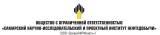 ДОКУМЕНТАЦИЯ ПО ПЛАНИРОВКЕ ТЕРРИТОРИИдля строительства объекта6406П «Сбор нефти и газа со скважины № 151 Южно-Орловского месторождения»расположенного на территории муниципального района Сергиевский в границах сельского поселения Черновка.Книга 1. Основная часть проекта планировки территорииСамара 2020г.Основная часть проекта планировки территорииРАЗДЕЛ 1 «ПРОЕКТ ПЛАНИРОВКИ ТЕРРИТОРИИ. ГРАФИЧЕСКАЯ ЧАСТЬ» 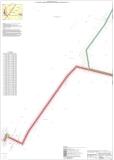 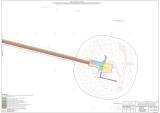 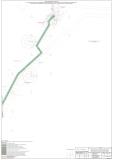 РАЗДЕЛ 2 «ПОЛОЖЕНИЕ О РАЗМЕЩЕНИИ ЛИНЕЙНЫХ ОБЪЕКТОВ»2.1 Наименование, основные характеристики и назначение планируемых для размещения линейных объектовНаименование объекта6406П «Сбор нефти и газа со скважины № 151 Южно-Орловского месторождения».Основные характеристики и назначение планируемых для размещения линейных объектовВ соответствии с заданием на проектирование, проектом предусматривается строительство ответвления ВЛ-6 кВ от Ф-212 ВЛ-6кВ ПС 35/6 «Ветлянка».В соответствие с принятой схемой проектируются следующие сооружения:выкидного трубопровода DN 80 от проектируемой скважины № 151 до проектируемой ИУ;нефтегазосборного трубопровода DN 150 от проектируемой ИУ до точки подключения к существующему нефтегазосборному трубопроводу «АГЗУ-2 – ДНС Южно-Орловская»;ВЛ-10 кВ от существующей ВЛ-10 кВ Ф-ЧРН-0 ПС 35/10 кВ «Черновка» для электроснабжения площадки скважины № 151Технологические подъезды к проектируемой скважине № 151 и проектируемой ИУ.Описание трасс линейных объектовТрасса выкидного трубопровода, протяженностью 58,0 м, следует от скв.151 в общем северо-западном направлении по пастбищным землям. По трассе пересечения с подземными и наземными коммуникациями отсутствуют. Рельеф равнинный. Перепад высот от 91.83 до 93.79 м.Трасса нефтегазосборного трубопровода, протяженностью 3332,4 м в общем юго-западном направлении по пастбищным землям. По трассе есть пересечения с подземными и наземными коммуникациями. Рельеф всхолмленный. Перепад высот от 79.25 до 111.45 м.Проектом предусматривается строительство ВЛ-10 кВ от существующей ВЛ-10 кВ Ф-ЧРН-0 ПС 35/10 кВ «Черновка» для электроснабжения площадки скважины № 151.На ВЛ-10 кВ подвешивается сталеалюминиевый провод АС 70/11.Допустимые напряжения в проводе: G-= Gг= Gв= 116,0 МПа, Gэ = 45,0 МПа.Протяженность трассы ВЛ-10 кВ– 3,4233 км.Заход от концевой опоры на КТП выполняется проводом СИП-3 (1х70).Трасса ВЛ-10кВ, следует в общем северо-западном направлении по пастбищным и пахотным землям. По трассе есть пересечения с подземными и наземными коммуникациями. Рельеф равнинный. Перепад высот от 54.13 до 90.15 м.Трасса проектного кабеля идет в юго-восточном направлении от СКЗ до ГАЗ. Общая протяжённость трассы составила 270,5 м.Подключение ГАЗ к СКЗ выполняется кабелем ВВГ 2х25Подключение СКЗ к проектируемому нефтегазосборному трубопроводу выполняется кабелем ВВГ 2х35.На основании Федерального закона от 22 июля 2008 г. № 123-ФЗ "Технический регламент о требованиях пожарной безопасности" к зданиям и сооружениям предусмотрен подъезд для пожарной техники. Конструкция подъездов выполнена с покрытием из грунто-щебня, имеющим серповидный профиль, обеспечивающий естественный отвод поверхностных вод. Продольный профиль запроектирован выше существующей отметки рельефа на высоту рабочей отметки в соответствии с конструкцией дорожной одежды, без вертикальных кривых в местах перелома продольного профиля, что допускает п.7.4.6 СП37.13330 для вспомогательных дорог и дорог с невыраженным грузооборотом при разнице уклонов менее 30 ‰.  Ширина проезжей части 4,5м, ширина обочин 1.0м.  Поперечный уклон проезжей части 50‰ обочин 50‰. Дорожная одежда из грунтощебня толщиной 25см. Заложение откосов 1:1,5. Радиус на примыкании 15м по кромке проезжей части. Расчетная скорость движения транспорта для внутриплощадочных дорог, принята 15 км/ч на основании местных топографических и планировочных условиях, в соответствии с п.7.3.1, таблица 7.2 примечание, СП37.13330-2012, которая в свою очередь обеспечивает безопасность дорожного движения. Исходя из принятой минимальной расчётной скорости, обеспечивающей безопасность дорожного движения, радиус горизонтальной кривой принят 20м по оси проектируемых подъездов, с устройством переходных кривых длинной 10м. В соответствии с п. 7.4.8, таблица 7.6, СП37.13330-2012.Трасса автодороги, протяженностью 2009,15 м в общем северо-западном направлении по пастбищным землям. По трассе есть пересечения с наземными коммуникациями. Рельеф всхолмленный. Перепад высот от 93.21 до 151.65 м.2.2. Перечень субъектов Российской Федерации, перечень муниципальных районов, городских округов в составе субъектов Росссийской Федерации, перечень поселений, населенных пунктов, внутригородских территорий городов федерального значения, на территориях которых устанавливаются зоны планируемого размещения линейных объектовВ административном отношении изысканный объект расположен в Сергиевском районе, Самарской области.Ближайшие населенные пункты:с. Нов. Орловка, расположенное в 6,9 км к северо-востоку от района производства работ и от скважины №151;с. Орловка, расположенное в 1,7 км к востоку от района производства работ и от скважины №151;с. Черновка, расположенное в 3,9 км к юго-западу от района производства работ и от скважины №151.Гидрография района работ представлена водными объектами бассейна реки Сок. Наиболее крупным водотоком является река Вязовка.Дорожная сеть района работ представлена  автодорогой (М 5) «Самара – Уфа», подъездными автодорогами к указанным выше селам, а также сетью полевых дорог.Рельеф территории представляет собой возвышенную равнину с пологоволнистой и полого-холмистой поверхностью, расчлененной речной и овражно-балочной сетью.Территория района сейсмически спокойная. В почвенном отношении, район плодороден и благоприятен для ведения сельскохозяйственного производства. Опасных природных и техноприродных процессов в районе работ не обнаружено.Комиссия произвела выбор земельного участка для строительства объекта 6406П «Сбор нефти и газа со скважины № 151 Южно-Орловского месторождения».Земельный участок для строительства объекта АО «Самаранефтегаз» 6406П «Сбор нефти и газа со скважины № 151 Южно-Орловского месторождения» расположен на территории муниципального района Сергиевский Самарской области в границах сельского поселения Черновка.Комиссия считает земельный участок, расположенный в муниципальном районе Сергиевский Самарской области признать пригодным для строительства объекта 6406П «Сбор нефти и газа со скважины № 151 Южно-Орловского месторождения».Ограничений в использовании земельного участка нет.Необходимости использования для строительства земельных участков вне земельного участка, предоставляемого для строительства объекта капитального строительства нет.Обзорная схема района работ приведена на рисунке.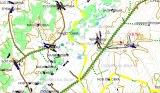 Обзорная схема района работ2.3. Перечень координат характерных точек границ зон планируемого размещения линейных объектовВ виду того, что линейный объект располагается в зонах СХ, предельные параметры  разрешенного строительства, максимальный процент застройки, минимальные отступы от границ земельных участков в целях определения мест допустимого размещения объектов на такие объекты отсутствуют.Информация  о необходимости осуществления мероприятий по защите сохраняемых объектов  капитального строительства, объектов культурного наследия от возможного негативного воздействия в связи с размещением линейных объектов отсутствует в связи с отсутствием таких объектов.2.4. Перечень координат характерных точек границ зон планируемого размещения линейных объектов, подлежащих переносу (переустройству) из зон планируемого размещения линейных объектовЦелью работы является расчет площадей земельных участков, отводимых под строительство объекта АО «Самаранефтегаз»: 6406П «Сбор нефти и газа со скважины № 151 Южно-Орловского месторождения», расположенного на территории муниципального района Сергиевский, в границах в границах сельского поселения Черновка.Объекты, подлежащие переносу (переустройству) отсутствуют.2.5 Предельные параметры разрешенного строительства, реконструкции объектов капитального строительства, входящих в состав линейных объектов в границах зон их планируемого размещенияПланировочные решения генерального плана проектируемых площадок разработаны с учетом технологической схемы, подхода трасс инженерных коммуникаций, рельефа местности, ранее запроектированных зданий, сооружений и коммуникаций, наиболее рационального использования земельного участка, а также санитарно-гигиенических и противопожарных норм.Расстояния между зданиями, сооружениями и наружными установками приняты в соответствии с требованиями противопожарных норм и правил:ГОСТ Р 55990-2014 «Месторождения нефтяные и газонефтяные. Промысловые трубопроводы. Нормы проектирования»;ПУЭ «Правила устройства электроустановок»;СП 18.13330.2011 «Генеральные планы промышленных предприятий. Актуализированная редакция. СНиП II-89-80*»;СП 34-116-97 «Инструкция по проектированию, строительству и реконструкции промысловых нефтегазопроводов»;СП 231.1311500.2015 «Обустройство нефтяных и газовых месторождений. Требования пожарной безопасности»;Федеральных норм и правил в области промышленной безопасности «Правила безопасности в нефтяной и газовой промышленности».Нормативные расстояния от трассы трубопровода до населенных пунктов, промышленных и сельскохозяйственных объектов, лесных массивов, расстояние между прокладываемыми параллельно друг другу трассами линейных объектов приведены в таблице Нормативные расстояния от трассы трубопровода до населенных пунктов, промышленных и сельскохозяйственных объектов, лесных массивов, расстояние между прокладываемыми параллельно друг другу трассами линейных объектовБезопасность в районах прохождения промысловых трубопроводов обеспечивается расположением их на соответствующих расстояниях от объектов инфраструктуры. Населенные пункты, мосты и дороги в близлежащем к трассе районе отсутствуют.Проектируемые трубопроводы следуют параллельно существующим ВЛ на расстоянии не менее 10 м в соответствии с требованиями ПУЭ.Проектируемые трубопроводы следуют параллельно существующим нефте- и газопроводам на расстоянии не менее 5 м в соответствии с требованиями ГОСТ Р 55990-2014.Зона минимальных расстояний до зданий и сооружений регламентируется п. 7.2 ГОСТ 55990-2014 и устанавливает ограничения на размещение до зданий и сооружений в зоне минимально-допустимых расстояний.Необходимый уровень конструктивной надежности промысловых трубопроводов обеспечивается путём категорирования трубопроводов и их участков в зависимости от назначения по ГОСТ Р 55990-2014.Расчетное давление выкидного и нефтегазосборного трубопроводов принято равным 4,0 МПа.Повороты линейной части нефтегазосборного трубопровода на участках, где предусматривается пропуск внутритрубных очистных устройств, выполнены с применением гнутых отводов с радиусом изгиба 5DN, в соответствии с п. 9.1.8 ГОСТ Р 55990-2014.Согласно п. 3.5 Технических требований на проектирование, для обеспечения безопасной и безаварийной работы участка нефтегазосборного трубопровода от узла приема СОД до точек подключения, предусматривается возможность его пропарки. На трубопроводе в узле приема СОД предусматривается арматура для ввода пара от ППУ.Проектируемые трубопроводы пересекают полевые автодороги и технологические подъезды без усовершенствованного покрытия к площадкам скважин без усовершенствованного покрытия. В соответствии с п. 19 ФНИП «Правила безопасной эксплуатации внутри промысловых трубопроводов», предусматривается увеличение глубины залегания трубопроводов на участках переходов. Переход через полевые и подъездные автодороги осуществляется открытым способом. Глубина заложения трубопровода в месте пересечения не менее 1,7 м от верха покрытия дороги до верхней образующей трубы.В местах переходов через технологические подъезды предусматриваются переезды из дорожных плит в соответствии с Паспортом документации типового проектирования Компании «Типовые технические решения. Типовые проектные решения. Сооружения трубопроводов» П1-01.04 ПДТП-0037.Пересечение проектируемых трубопроводов с существующими подземными коммуникациями АО «Самаранефтегаз» выполняется в соответствии с техническими условиями владельца коммуникаций. Прокладка проектируемых трубопроводов предусматривается ниже уровня пересекаемых существующих трубопроводов АО «Самаранефтегаз». В месте пересечения с существующими трубопроводами расстояние в свету не менее 350 мм, угол не менее 60 градусов.В местах пересечения проектируемых трубопроводов с подземными кабелями, последние заключаются в защитный футляр из трубы диаметром и толщиной 108х5 мм по ГОСТ 8732-78*. Концы футляра выступают за края траншеи не менее, чем на 2 м, расстояние в свету не менее 0,5 м. Пересечение выполняется под углом близким к 90 °С, но не менее 60 °С.Пересечения проектируемых трубопроводов с линиями электропередач напряжением 6 кВ выполняются в соответствии с техническими условиями АО «Самаранефтегаз». Наименьшее расстояние до ближайших заземлителей опор ВЛ составляет не менее 5 м в соответствии требованиями ПУЭ.По трассе проектируемых трубопроводов устанавливаются опознавательные знаки:на каждом километре трассы;на пересечениях с подземными коммуникациями;на углах поворота трассы.На углах поворота трассы трубопроводов более 45° устанавливаются дополнительно два опознавательных знака в начале и в конце кривой угла поворота.Расстояния между зданиями, сооружениями и наружными установками приняты в соответствии с требованиями противопожарных норм и правил:•ВНТП 3-85 «Нормы технологического проектирования объектов сбора, транспорта, подготовки нефти, газа и воды нефтяных месторождений»;•ППБО-85 «Правила пожарной безопасности в нефтяной и газовой промышленности»;•ПУЭ «Правила устройства электроустановок»;•СП 18.13330.2011 «Генеральные планы промышленных предприятий. Актуализированная редакция. СНиП II-89-80*»;•СП 231.1311500.2015 «Обустройство нефтяных и газовых месторождений. Требования пожарной безопасности»•Федеральных норм и правил в области промышленной безопасности «Правила безопасности в нефтяной и газовой промышленности».Противопожарные расстояния между зданиями, сооружениями и наружными установками, а также требуемые минимальные противопожарные расстояния между зданиями, сооружениями и наружными установками приведены в таблицеПротивопожарные расстояния между зданиями, сооружениями и наружными установкамиНа основании Федерального закона от 22 июля 2008 г. № 123-ФЗ "Технический регламент о требованиях пожарной безопасности" к зданиям и сооружениям предусмотрен подъезд пожарной техники. Конструкция подъездов разработана в соответствии с требованиями ст.98 п.6 ФЗ№123 и представлена спланированной поверхностью шириной 6,5м (ширина проезжей части 4,5м, ширина обочин 1,0м), укрепленной грунто-щебнем, имеющим серповидный профиль, обеспечивающий естественный отвод поверхностных вод.   Дорожная одежда из грунтощебня толщиной 25см. Подъезд до проектного подъезда осуществляется по существующей полевой автодороге.В конце тупиковой дороги имеется разворотная площадка. Размер разворотной площадки составляет не менее 15х15 м, что в соответствие с п.8.13 СП 4.13130.2013 обеспечивает возможность разворота пожарной техник.2.6. Информация о необходимости осуществления мероприятий по защите сохраняемых объектов капитального строительства (здание, строение, сооружение, объекты, строительство которых не завершено), существующих и строящихся на момент подготовки проекта планировки территории, а также объектов капитального строительства, планируемых к строительству в соответствии с ранее утвержденной документацией по планировке территории, от возможного негативного воздействия в связи с размещением линейных объектовОбъекты производственного назначения, линейные объекты, аварии на которых могут привести к возникновению чрезвычайной ситуации на проектируемых сооружениях, не выявлено.Кроме того, на объекте при его эксплуатации в целях предупреждения развития аварии и локализации выбросов (сбросов) опасных веществ предусматриваются такие мероприятия, как разработка плана ликвидации (локализации) аварий, прохождение персоналом учебно-тренировочных занятий по освоению навыков и отработке действий и операций при различных аварийных ситуациях. Устройства по ограничению, локализации и дальнейшей ликвидации аварийных ситуаций предусматриваются в плане ликвидации (локализации) аварий.Мероприятия по инженерной защите зданий и сооружений от опасных природных процессов и явленийМероприятия по инженерной защите территории объекта, зданий, сооружений и оборудования от опасных геологических процессов и природных явлений приведены в таблице.Мероприятия по инженерной защите зданий и сооружений от техногенных воздействийОбслуживающий персонал на проектируемых объектах постоянно не находится. Место постоянного нахождения персонала по данным Заказчика – п. Суходол.Защита проектируемого объекта и персонала от чрезвычайных ситуаций техногенного характера, вызванных авариями на рядом расположенных объектах, представляет собой комплекс мероприятий, осуществляемых в целях исключения или максимального ослабления поражения персонала проектируемых объектов, сохранения их работоспособности.Для защиты персонала, проектируемого технологического оборудования и сооружений предусматривается:размещение проектируемых сооружений с учетом категории по взрывопожароопасности и с обеспечением необходимых по нормам проходов и с учетом требуемых противопожарных разрывов;применение конструкций и материалов, соответствующих природно-климатическим и геологическим условия района строительства;защита от прямых ударов молнии и вторичных ее проявлений, защита от статического электричества;установка электрооборудования, соответствующего по исполнению классу взрывоопасной зоны, категории и группе взрывоопасной смеси;опорные конструкции технологических, электротехнических эстакад приняты несгораемыми;применение негорючих материалов в качестве изоляции;применение краски, не поддерживающей горение;применение кабелей КИПиА с пониженной горючестью;пожаротушение технологических площадок передвижными и первичными средствами;использование индивидуальных средств защиты;эвакуация персонала из зоны поражения.Основными способами защиты персонала от воздействия АХОВ в условиях химического заражения являются: обучение персонала порядку и правилам поведения в условиях возникновения аварий с АХОВ;контроль за содержанием в воздухе опасных веществ переносными газоанализаторами;обеспечение обслуживающего персонала средствами индивидуальной защиты;использование индивидуальных средств защиты;прогнозирование зон действия поражающих факторов возможных аварий;своевременное оповещение обслуживающего персонала об авариях с АХОВ;эвакуация персонала из зоны заражения;металлические конструкции защищены от окисляющего действия хлора нанесенным на них антикоррозионным составом.2.7.Информация о необходимости осуществления мероприятий по сохранению объектов культурного наследия от возможного негативного воздействия в связи с размещением линейных объектовОбъекты историко-культурного наследияОбъекты культурного наследия - объекты, возникшие в результате исторических событий, представляющие собой ценность с точки зрения истории, археологии, архитектуры, градостроительства, искусства, науки и техники, эстетики, этнологии или антропологии, социальной культуры и являющиеся свидетельством эпох и цивилизаций, подлинными источниками информации о зарождении и развитии культуры.Отношения в области организации, охраны и использования, объектов историко-культурного наследия регулируются федеральным законом №73-ФЗ от 25.06.2002 г. «Об объектах культурного наследия (памятниках истории и культуры) народов Российской Федерации». В соответствии со статьей 37 Федерального закона от 25 июня 2002 г. № 73-ФЗ «Об объектах культурного наследия (памятниках истории и культуры) народов Российской Федерации» в случае обнаружения в процессе ведения строительно-монтажных работ объектов, обладающих признаками объекта культурного наследия, предприятие обязано сообщить об этом органу исполнительной власти субъекта Российской Федерации, уполномоченному  в области охраны объектов культурного наследия и приостановить работы.Особо охраняемые природные территорииОсобо охраняемые природные территории (ООПТ) – участки земли, водной поверхности и воздушного пространства над ними, где располагаются природные комплексы и объекты, которые имеют особое природоохранное значение, которые изъяты решениями органов государственной власти из хозяйственного использования и для которых установлен особый режим охраны. В соответствие со ст. 1 Федерального закона от 14.03.1995 г. № 33-ФЗ Федеральный закон от 14.03.1995 N 33-ФЗ (ред. от 28.12.2016) «Об особо охраняемых природных территориях» ООПТ относятся к  объектам общенационального достояния.На территории проведения работ и в радиусе 3 км официально зарегистрированных особо охраняемых природных территорий федерального значения не имеется. Согласно «Перечня ООПТ федерального значения, находящихся в ведении Минприроды России» (утвержденного распоряжением Правительства РФ от 31.12.2008г. № 2055-р) на территории Самарской области расположены:Жигулевский государственный природный биосферный заповедник имени И.И. Спрыгина (более 90 км от площадки проектирования);Национальный парк «Бузулукский бор» (более 40 км от площадки проектирования);Национальный парк «Самарская Лука» (более 75 км от площадки проектирования).Согласно письма Администрации Сергиевского района № 4387 от 13.12.2019 г. на территории проектируемого строительства ООПТ местного значения отсутствуют.Скотомогильники и другие захоронения, неблагополучные по особо опасным инфекционным и инвазионным заболеваниямСкотомогильники – это места для захоронения трупов животных, конфискатов мясокомбинатов и боен (забракованные туши и их части), отходов и отбросов, получаемых при переработке сырых животных продуктов. Участок под скотомогильник должен иметь низкий уровень грунтовых вод (не менее 2,5 м от поверхности почвы), располагаться не ближе 0,5 км от населенного пункта, вдали от пастбищ, водоемов, колодцев, проезжих дорог и скотопрогонов. Скотомогильники должны иметь ограждение и быть обнесенными валом со рвом глубиной 1,4 м и шириной 1 м. Въезд оборудуется воротами. За скотомогильниками осуществляется систематический санитарный и ветеринарно-санитарный надзор.Месторождения полезных ископаемыхПравовая охрана недр представляет собой урегулированную правом систему мер, направленную на обеспечение рационального использования недр, предупреждение их истощения и загрязнения в интересах удовлетворения потребностей экономики и населения, охраны окружающей природной среды. Основными требованиями по охране недр являются (ст. 23 Закона РФ «О недрах» [2]):соблюдение установленного законодательством порядка предоставления недр и недопущение самовольного пользования;обеспечение полноты геологического изучения, рационального, комплексного использования и охраны недр;проведение опережающего геологического изучения недр, обеспечивающего достоверную оценку запасов полезных ископаемых или свойств участка недр, предоставляемого в целях, не связанных с добычей полезных ископаемых;обеспечение наиболее полного извлечения запасов основных и совместно с ними залегающих полезных ископаемых и попутных компонентов, а также достоверный учет извлекаемых и оставляемых в недрах их запасов;охрана месторождений полезных ископаемых от затопления, обводнения, пожаров и других факторов, снижающих качество полезных ископаемых и промышленную ценность месторождений;предотвращение загрязнения недр при проведении работ, связанных с недропользованием (подземное хранение нефти, газа, захоронение вредных веществ и отходов, сброс сточных вод);предотвращение накопления промышленных и бытовых отходов на площадях водосбора и в местах залегания подземных вод.Учитывая невоспроизводимый характер и экономическое значение минеральных богатств, заключенных в недрах, закон устанавливает приоритет использования и охраны полезных ископаемых. Участок недр, располагающий запасами месторождений полезных ископаемых, предоставляется в первую очередь для их разработки. Проектирование и строительство населенных пунктов, промышленных комплексов и других хозяйственных объектов разрешается только после получения заключения органов управления государственным фондом недр об отсутствии полезных ископаемых в недрах под участком предстоящей застройки.Защитные леса и особо защитные участки лесаСогласно Лесному Кодексу РФ (№ 200-ФЗ от 04.01.2006) [4] защитные леса подлежат освоению в целях сохранения средообразующих, водоохранных, защитных, санитарно-гигиенических, оздоровительных и иных полезных функций лесов с одновременным использованием лесов при условии, если это использование совместимо с целевым назначением защитных лесов и выполняемыми ими полезными функциями.С учетом особенностей правового режима защитных лесов определяются следующие категории указанных лесов:леса, расположенные на особо охраняемых природных территориях;леса, расположенные в водоохранных зонах;леса, выполняющие функции защиты природных и иных объектов;ценные леса.К ценным лесам относятся: государственные защитные лесные полосы;противоэрозионные леса; леса, расположенные в пустынных, полупустынных, лесостепных, лесотундровых зонах, степях, горах;леса, имеющие научное или историческое значение;орехово-промысловые зоны;лесные плодовые насаждения;ленточные боры;запретные полосы лесов, расположенные вдоль водных объектов;нерестоохранные полосы лесов.К особо защитным участкам лесов относятся:берегозащитные, почвозащитные участки лесов, расположенных вдоль водных объектов, склонов оврагов;опушки лесов, граничащие с безлесными пространствами;лесосеменные плантации, постоянные лесосеменные участки и другие объекты лесного семеноводства;заповедные лесные участки;участки лесов с наличием реликтовых и эндемичных растений;места обитания редких и находящихся под угрозой исчезновения диких животных; другие особо защитные участки лесов.Зоны санитарной охраны и источники питьевого водоснабженияВ целях обеспечения безопасности населения и в соответствии с Федеральным законом «О Зона Зона санитарной охраны (ЗСО) источников водоснабжения регламентируется СанПиН 2.1.4.1110-02 «Питьевая вода и водоснабжение населенных мест. Зоны санитарной охраны источников водоснабжения и водопроводов питьевого назначения».Согласно ответу Министерства лесного хозяйства, охраны окружающей среды и природопользования Самарской области от 16.05.2019г. № 27-03-03/11295:•министерством не предоставлялись поверхностные водные объекты, расположенные вблизи от проектируемого объекта изысканий, в пользование с целью забора водных ресурсов для хозяйственно-питьевых нужд;•в границах запрашиваемого объекта отсутствуют участки недр местного значения, содержащие подземные воды, право пользования которыми предоставлено министерством, а также водозаборы поверхностных и подземных вод, используемые для централизованнного водоснабжения хозяйственно-питьевого назначения, зоны санитарной охраны которых установлены в соответствии с Порядком утверждения проектов округов и зон санитарной охраны водынх объектоы, используемых для питьевого, хозяйственно-бытового водоснабжения и в лечебных целях, и установления границ и режима зон санитарной охраны источников питьевого и хозяйственно-бытового водоснабжения, утвержденным постановлением Правительства Самарской области от 19.12.2017г. № 858.Согласно ответа Администрации Сергиевского района от 13.12.2019 № 4387 поверхностные источники питьевого водоснабжения и зоны санитарной охраны поверхностных источников водоснабжения в районе расположения объекта отсутствуют. Н расстоянии 900 м от проектируемых объектов расположен водозабор Черновский. Район работ не попадает в зону санитарной охраны источника водоснабжения.  2.8. Информация о необходимости осуществления мероприятий по охране окружающей средыПри производстве строительно-монтажных работ необходимо выполнять все требования Федерального закона от 10.01.2002 ФЗ № 7-ФЗ (ред. от 29.07.2017) «Об охране окружающей среды». Для уменьшения воздействия на окружающую природную среду все строительно-монтажные работы производить только в пределах полосы отвода земли.Отвод земли оформить с землепользователем и землевладельцем в соответствии с требованиями Законодательства.Назначить приказом ответственного за соблюдением требований природоохранного законодательства.Оборудовать места производства работ табличкой с указанием ответственного лица за экологическую безопасность.В период строительства в проекте предусмотрен ряд организационно-технических мероприятий, включающих три основных раздела:охрана почвенно-растительного слоя и животного мира;охрана водоемов от загрязнения сточными водами и мусором;охрана атмосферного воздуха от загрязнения.Мероприятия по охране атмосферного воздухаПринятые в проектной документации технические решения направлены на максимальное использование поступающего сырья, снижение технологических потерь, экономию топливно-энергетических ресурсов. Мероприятия по охране атмосферного воздуха в период строительства направлены на предупреждение загрязнения воздушного бассейна выбросами работающих машин и механизмов над территорией проведения строительных работ и прилегающей селитебной зоны.Для сохранения состояния приземного слоя воздуха в период строительства рекомендуется:осуществление контроля соблюдения технологических процессов в период строительно-монтажных работ с целью обеспечения минимальных выбросов загрязняющих веществ;осуществлять контроль соответствия технических характеристик и параметров применяемой в строительстве техники, оборудования, транспортных средств, в части состава отработавших газов, соответствующим стандартам;проведение своевременного ремонта и технического обслуживания машин (особенно система питания, зажигания и газораспределительный механизм двигателя), обеспечивающего полное сгорание топлива, снижающего его расход;соблюдение правил рационального использования работы двигателя, запрет на работы машин на холостом ходу.Поскольку на этапе эксплуатации проектируемый объект не является источником выбросов загрязняющих веществ, разработка мероприятий по охране атмосферного воздуха не требуется.Согласно результатам расчета, уровни акустического воздействия на границе жилой зоны не превышают установленных санитарно-гигиенических нормативов (1,0 ПДУ), поэтому разработка мероприятий по уменьшению уровня шума не требуется.Мероприятия по охране и рациональному использованию земельных ресурсов и почвенного покроваС целью защиты почв от загрязнения при проведении строительно-монтажных работ проектной документацией предусмотрены следующие мероприятия:перед началом строительно-монтажных работ после оформления отвода земельных участков выполняются работы по подготовке территории. Инженерная подготовка земельного участка заключается в снятии и хранение во временных отвалах плодородного слоя почвы, отводе дождевых вод по спланированной территории за пределы площадки;для минимизации воздействия выполнение строительных работ, передвижение транспортной и строительной техники, складирование материалов и отходов осуществляется на специально организуемых площадках в пределах полосы отвода земель; соблюдение чистоты на стройплощадке,  разделение отходов производства и потребления; вывоз отходов по мере  заполнения контейнеров; в целях сохранения плодородного слоя почвы на площадях временного отвода предусматривается комплекс мероприятий технического и биологического этапов рекультивации.Мероприятия по рациональному использованию и охране вод и водных биоресурсов на пересекаемых линейным объектом реках и иных водных объектахМероприятия по охране и рациональному использованию водных ресурсов включают в себя комплекс мероприятий, направленных на сохранение качественного состояния подземных и поверхностных вод для использования в народном хозяйстве.Согласно Водному кодексу, в границах водоохранных зон допускается проектирование, размещение, строительство, реконструкция, ввод в эксплуатацию, эксплуатация хозяйственных и иных объектов при условии оборудования таких объектов сооружениями, обеспечивающими охрану объектов от загрязнения, засорения и истощения вод.В границах водоохранных зон запрещается:использование сточных вод для удобрения почв;размещение кладбищ, скотомогильников, мест захоронения отходов производства и потребления, радиоактивных, химических, взрывчатых, токсичных, отравляющих и ядовитых веществ;осуществление авиационных мер по борьбе с вредителями и болезнями растений;движение и стоянка транспортных средств (кроме специальных транспортных средств), за исключением их движения по дорогам и стоянки на дорогах и в специально оборудованных местах, имеющих твердое покрытие.В прибрежных защитных полосах, наряду с установленными выше ограничениями, запрещается:распашка земель;размещение отвалов размываемых грунтов;выпас сельскохозяйственных животных и организация для них летних лагерей, ванн.С целью охраны вод и водных ресурсов в период строительства проектом предусмотрены следующие мероприятия:- площадки стоянки, заправки спецтехники и автотранспорта, площадки складирования мусора и отходов, площадка бытовых помещений расположены вне водоохранных зон водных объектов; - в пределах прибрежных защитных зон рек и водоемов запрещается устраивать отвалы грунта; - хозяйственно бытовые сточные воды собираются в накопительные емкости и вывозятся по договору, заключенному подрядной организацией на очистные сооружения;- после окончания строительства предусмотрена разборка всех временных сооружений, очистка стройплощадки,  рекультивация  нарушенных земель.Мероприятия по рациональному использованию общераспространенных полезных ископаемых, используемых в строительствеВ процессе строительства проектируемых сооружений для устройства подстилающих оснований используется песок. Проектной документацией определены оптимально минимальные объемы песка. Разработка новых карьеров песка проектной документацией не предусматривается.Мероприятия по сбору, использованию, обезвреживанию, транспортировке и размещению опасных отходовВременное накопление отходов проводится в соответствии с требованиями Федерального Закона РФ от 24 июня 1998 года № 89-ФЗ «Об отходах производства и потребления», действующих экологических, санитарных правил и норм по обращению с отходами.На предприятии назначаются лица, ответственные за производственный контроль в области обращения с отходами, разрабатываются соответствующие должностные инструкции.Регулярно проводится инструктаж с лицами, ответственными за производственный контроль в области обращения с отходами, по соблюдению требований законодательства Российской Федерации в области обращения с отходами производства и потребления, технике безопасности при обращении с опасными отходами.Осуществляется систематический контроль за процессом обращения с отходами.К основным мероприятиям относятся:все образовавшиеся отходы производства при выполнении работ (огарки электродов, обрезки труб, загрязненную ветошь и т.д.) собираются и размещаются в специальных контейнерах для временного накопления с последующим вывозом специализированным предприятием согласно договору и имеющим лицензию на деятельность по сбору, использованию, обезвреживанию, транспортировке, размещению опасных отходов, в установленные места;на предприятии приказом назначается ответственный за соблюдение требований природоохранного законодательства;места производства работ оборудуются табличкой с указанием ответственного лица за экологическую безопасность.Загрязнение почвенно-растительного покрова отходами строительства и производства при соблюдении рекомендаций проектной документации полностью исключено, так как предусмотрена утилизация и захоронение всех видов промышленных отходов непосредственно в производственных процессах или на санкционированном полигоне в соответствии с заключенными договорами с предприятиями, имеющими лицензию на деятельность по сбору, использованию, обезвреживанию, транспортировке, размещению опасных отходов.Мероприятия по охране недр и континентального шельфа Российской ФедерацииВоздействие на геологическую среду при строительстве и эксплуатации проектируемого объекта обусловлено следующими факторами:фильтрацией загрязняющих веществ с поверхности при загрязнении грунтов почвенного покрова;интенсификацией экзогенных процессов при строительстве проектируемых сооружений.Важнейшими задачами охраны геологической среды являются своевременное обнаружение и ликвидация утечек нефтепродуктов из трубопроводов, обнаружение загрязнений в поверхностных и подземных водах.Индикаторами загрязнения служат антропогенные органические и неорганические соединения, повышенное содержание хлоридов, сульфатов, изменение окисляемости, наличие нефтепродуктов.Воздействие процессов строительства и эксплуатации проектируемого объекта на геологическую среду связано с воздействием поверхностных загрязняющих веществ на различные гидрогеологические горизонты.С целью своевременного обнаружения и принятия мер по локализации очагов загрязнения рекомендуется вести мониторинг подземных и поверхностных вод.Эксплуатация проектируемых сооружений не оказывает негативного влияния на качество подземных вод. Учитывая интенсивную антропогенную нагрузку на территорию, рекомендуется использовать существующую наблюдательную сеть для экологического контроля за состоянием подземных вод с учетом всех источников возможного загрязнения объектов нефтяной структуры.Мероприятия по охране объектов растительного и животного мира и среды их обитанияДля обеспечения рационального использования и охраны почвенно-растительного слоя проектной документацией предусмотрено:организацию работ и передвижение машин и механизмов исключительно в пределах отведенных для строительства земель, с максимальным использованием для технологических проездов существующих дорог;запрет на складирование и хранение строительных материалов в непредусмотренных проектной документацией местах;сбор отходов производства и потребления в специальные контейнеры с дальнейшим вывозом в места хранения и утилизации;заправку автотранспорта в специально отведенных для этого местах с целью предотвращения загрязнения почвенного покрова ГСМ;техническое обслуживание машин и механизмов на специально отведенных площадках.С целью максимального сокращения воздействия на почвенный покров и растительность должны быть предусмотрена: последовательная рекультивация нарушаемых земель по мере выполнения работ.Мероприятия по предотвращению гибели птиц на проектируемой ВЛ-6 кВПри проектировании, строительстве новых и эксплуатации (в т. ч. ремонте, техническом перевооружении и реконструкции) воздушных линий электропередачи должны предусматриваться меры по исключению гибели птиц от электрического тока при их соприкосновении с проводами, элементами траверс и опор, трансформаторных подстанций, оборудования антикоррозионной электрохимической защиты трубопроводов и др.В соответствии с принятыми технологическими решениями для предотвращения риска гибели птиц от поражения электрическим током проектируемая ВЛ оборудуется птицезащитными устройствами ПЗУ ВЛ-6 (10) кВ в виде защитных кожухов из полимерных материалов.2.9. Информация о необходимости осуществления мероприятий по защите территории от чрезвычайных ситуаций природного и техногенного характера, в том числе по обеспечению пожарной безопасности и гражданской оборонеРешения по исключению разгерметизации оборудования и предупреждению аварийных выбросов опасных веществВ целях исключения разгерметизации оборудования проектной документацией предусматривается:конструктивные решения, используемые при изготовлении КТП, и устанавливаемая в КТП аппаратура соответствуют действующим нормативным документам РФ (Правилам устройства электроустановок, Правилам технической эксплуатации электроустановок и другим обязательным документам);силовой трансформатор изготавливается согласно требованиям ГОСТ 11677-85 (для указанной номинальной мощности и типа трансформатора);основание КТП представляет собой цельносварную конструкцию с отверстиями для ввода кабелей высокого напряжения и низкого напряжения;все металлические конструкции, изделия закладные и сварные швы имеют антикоррозийное покрытие. Гарантия на качество антикоррозионного покрытия составляет не менее 15 лет;регулярное опробование работы всех масляных выключателей в межремонтный период путем их однократного дистанционного отключения и включения, а выключателей, находящихся в резерве – путем дистанционного включения и отключения;технологические системы, их отдельные элементы, оборудование оснащены необходимыми запорными устройствами, средствами регулирования и блокировками, обеспечивающими безопасную эксплуатацию, возможность проведения ремонтных работ и принятия, оперативных мер по предотвращению аварийных ситуаций или локализации аварий;превентивные мероприятия: периодический осмотр оборудования, выполнение требований инструкций, проверка заземления, плановые ремонты.В обычном состоянии утечки масла отсутствуют. Загрязняющих веществ в воздухе на площадке ПС от масляных трансформаторов в период эксплуатации не имеется.Перечень мероприятий по гражданской оборонеСведения об отнесении проектируемого объекта к категории по гражданской оборонеОтнесение организаций к категориям по ГО осуществляется в соответствии с правилами отнесения  организаций к категориям по гражданской обороне в зависимости от роли в экономике государства или влияния на безопасность населения утвержденными Постановлением Правительства от 16 августа 2016 года № 804 и показателями для отнесения  организаций к категориям по ГО, утвержденным приказом МЧС России от 28.11.2016 №ДСП.Проектируемые сооружения будут входить в состав предприятия имеющего 1 категорию по  ГО. В соответствии с п. 2 исходных данных и требований  ГУ МЧС России по Самарской  области (Приложение Б) проектируемому объекту  категория по ГО в соответствии с критериями не присваивается. Территории Сергиевского района Самарской области, на территории которых располагаются проектируемые сооружения, не отнесены к категориям по ГО.Решения по управлению гражданской обороной проектируемого объекта, системам оповещения персонала об опасностях, возникающих при ведении военных действий или вследствие этих действийРешений по оповещению персонала проектируемых сооружений по сигналам ГО в рамках данного проекта не предусматривается.АО «Самаранефтегаз» разработаны и приняты инструкции о порядке действия  при получении сигналов гражданской обороны. Оповещение персонала проектируемых сооружений по сигналам ГО предусматривается через существующую систему централизованного оповещения Самарской области и районную систему оповещения Сергиевского района.Оповещение обслуживающего персонала осуществляется с использованием существующих средств проводной связи, средств массовой информации.Для привлечения внимания перед передачей речевой информации проводится включение электрических сирен, производственных гудков и других сигнальных средств, что означает подачу предупредительного сигнала «ВНИМАНИЕ ВСЕМ!».С этого времени радиоточки и телевизоры должны быть постоянно включены для приема сообщений.Сигналы гражданской обороны, передаваемые в военное время:«Воздушная тревога»;«Отбой воздушной тревоги»;«Радиационная опасность»;«Отбой радиационной опасности»;«Химическая тревога»;«Отбой химической тревоги».Сигналы ГО могут быть доведены до оперативного дежурного дежурно-диспетчерской службы АО «Самаранефтегаз» (ОД ДДС) через территориальную радиотрансляционную сеть Самарской области, телевизионные каналы, электронно-сиренными установками, голосом по линии оперативных дежурных Главного управления МЧС России по Самарской области, ЕДДС органов местного самоуправления муниципальных образований в Самарской области, ответственный дежурный – начальник смены Центрального диспетчерского управления Департамента оперативного управления и мониторинга ПАО «НК «Роснефть»(ОД НС ЦДУ). ОД ДДС обязан:услышав протяжные звуки электронно-сиренных установок:включить теле- радиоприемник на каналах «Россия 1», «Россия 24» и волне радиокомпании «Маяк»;прослушать сообщение диктора и записать его в журнал приема (передачи) сигналов ГО;получив сигнал ГО по линии оперативных дежурных ЕДДС органов местного самоуправления муниципальных образований Самарской области или Д-НС ЦДУ ПАО «НК «Роснефть» по телефону:прослушать сообщение и записать его в журнал приема (передачи) сигналов ГО;убедиться в достоверности полученного сигнала источника, сообщившего сигнал – по телефону немедленно после получения сигнала. Например: «Говорит оперативный дежурный АО «Самаранефтегаз» (ФИО). Сигнал «Воздушная тревога» получен в _____ часов _____ минут». Прошу подтвердить достоверность сообщенного сигнала».после получения сигнала ГО:немедленно довести по телефону до генерального директора Общества или должностного лица, его замещающего, информацию о полученном сигнале и предложения по порядку последующих действий согласно Календарному плану выполнения основных мероприятий по гражданской обороне. по указанию генерального директора провести полное или частичное оповещение объектов (работников) Общества согласно утвержденной генеральным директором Общества схеме оповещения и степени угроз для различных объектов (территорий) с помощью СО.В случае возникновения опасностей для жизни и здоровья людей при военных конфликтах или вследствие этих конфликтов, а также при ЧС природного и техногенного характераОД ДДС по указанию генерального директора Общества обязан обеспечить немедленное оповещение (информирование) работников Общества, с использованием ОСО, о начале проведения эвакуации в безопасную зону.В целях поддержания объектовых систем оповещения в состоянии постоянной готовности проводится техническое обслуживание ее аппаратуры и оборудования, периодичность и объём технического обслуживания которых определяются заводом-изготовителем, а также своевременно, при необходимости, текущий ремонт.На объекте разрабатываются инструкция и схема оповещения персонала по сигналам ГО. Инструкция утверждается директором предприятия и согласовывается с ГУ МЧС России по Самарской области. Обязанности по организации и доведению сигналов ГО до обслуживающего персонала возлагаются на дежурных диспетчеров ЦИТС, РИТС ЮГМ, ЦДС.Принципиальная схема оповещения по сигналам ГО выполнена в соответствии с «Положением о системах оповещения населения», утвержденным совместным приказом Министров МЧС РФ, Мининформтехнологий РФ и Минкультуры РФ от 25.07.2006 № 422/90/376.Принципиальная схема оповещения по сигналам ГО приведена на рисунке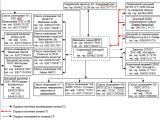 Мероприятия по световой и другим видам маскировки проектируемого объектаКомплекс мероприятий по световой и другим видам маскировки определяется в соответствии с СП 165.1325800.2014 «Инженерно-технические мероприятия по гражданской обороне». Подготовку к ведению маскировочных мероприятий на объектах и территориях осуществляют в мирное время заблаговременно, путем разработки планирующих документов, подготовки личного состава аварийно-спасательных формирований и спасательных служб, а также накоплением имущества и технических средств, необходимых для их проведения.Световая маскировка проектируемых сооружений в соответствии с СП 165.1325800.2014 «Инженерно-технические мероприятия по гражданской обороне» предусматривается в двух режимах: частичного затемнения и ложного освещения.Здания на территории ПС предусматриваются без оконных проемов. Управление внутренним освещением в помещениях осуществляется выключателями в соответствующем исполнении, устанавливаемыми по месту.Над входами в здание РУ 10 кВ выполнено наружное освещение светильниками со светодиодными модулями.Освещение открытой территории подстанций предусматривает освещение автомобильных дорог, главных и второстепенных проездов и проходов, а также мест производства работ. Согласно СП 52.13330.2016 «Естественное и искусственное освещение»:Наружное освещение территории подстанции предусмотрено прожекторами со светодиодными светильниками, установленными на прожекторных площадках прожекторной мачты. Питание сети наружного освещения выполняется от распределительного шкафа ЩСН-0,4 кВ. Напряжение сети 380/220 В.Управление электроосвещением предусмотрено от ящика управления освещением (ЯУО) в автоматическом режиме, с использованием фотодатчика, в зависимости от уровня естественной освещенности. На ЯУО предусмотрена возможность дистанционного управления освещением от средств телемеханики, а также ручного управления кнопками со шкафа. ЯУО устанавливается в ЗРУ 6 кВ. Прожекторная мачта доукомплектована ящиком с рубильником, устанавливаемым у основания мачты, а так же пакетными выключателями у каждого прожектора на площадке обслуживания.На проектируемом объекте при введении режима частичного затемнения следует провести подготовку к введению режима ложного освещения.Переход с режима частичного затемнения на режим ложного освещения будет осуществлен не более чем за 3 мин.На проектируемом объекте по сигналу «Воздушная тревога» вводится режим ложного освещения предусматривающий полное затемнение наиболее важных зданий и сооружений и ориентирных указателей на территориях.Так как обслуживающий персонал не присутствует постоянно на территории проектируемых объектов, то внутреннее освещение зданий включается только во время периодических осмотров или для проведения ремонтных работ и обслуживания оборудования. Отключение внутреннего освещения по сигналу «Воздушная тревога» осуществляется дежурным персоналом, находящимся на территорию проектируемого объекта.Отключение наружного освещения осуществляется дежурным персоналом в ЯУ выезжающим на территорию проектируемого объекта либо дистанционно.Решения по обеспечению безаварийной остановки технологических процессовПроектируемый объект является источником электроснабжения объктов СГМ АО «Самаранефтегаз», продолжающих свою деятельность в военное время. Отключение объектов электропотребления от ПС 35/10 кВ и обесточивание проектируемого объекта по сигналам ГО не предусматривается. Мероприятия по повышению эффективности защиты производственных фондов проектируемого объекта при воздействии по ним современных средств пораженияПовышение эффективности защиты проектируемого объекта заключается в увеличении сопротивляемости зданий, сооружений и конструкций объекта к воздействию поражающих факторов современных средств поражения, а также в защите оборудования, в наличии средств связи и других средств, составляющих материальную основу производственного процесса.Повышение устойчивости объекта достигается путем заблаговременного проведения мероприятий, направленных на снижение возможных потерь и разрушений от поражающих факторов, создание условий для ликвидации последствий и осуществления в сжатые сроки работ по восстановлению объекта экономики. Мероприятия в этой области осуществляются заблаговременно в мирное время (период повседневной деятельности), в угрожаемый период, а также в условиях военного времени.Мероприятия по повышению эффективности защиты производственных фондов  проектируемого объекта при воздействии по ним современных средств поражения (в том числе от вторичных поражающих факторов) включают:принятие планировочных решений генерального плана с учетом санитарно-гигиенических и противопожарных требований, подхода и размещения инженерных сетей;размещение сооружений с учетом категории по взрывопожароопасности, с обеспечением необходимых по нормам разрывов;наличие двух независимых источников электроснабжения;раздельная работа трансформаторов, с автоматическим перераспределением нагрузки;бесперебойное питание оборудования связи и передачи данных в течении 4 часов.ДОКУМЕНТАЦИЯ ПО ПЛАНИРОВКЕ ТЕРРИТОРИИдля строительства объекта6406П «Сбор нефти и газа со скважины № 151 Южно-Орловского месторождения»расположенного на территории муниципального района Сергиевский в границах сельского поселения Черновка.Книга 3. Проект межевания территорииСамара 2020г. Основная часть проекта планировки территорииСодержание:Исходно-разрешительная документация.Основанием для разработки проекта межевания территории служит:1. Договор на выполнение работ с ООО «СамараНИПИнефть»;2. Материалы инженерных изысканий;3. "Градостроительный кодекс Российской Федерации" от 29.12.2004 N 190-ФЗ (ред. от 13.07.2020);4. Постановление Правительства РФ от 26.07.2017 N 884 (ред. от 08.08.2019);5. Земельный кодекс Российской Федерации от 25.10.2001 N 136-ФЗ (ред. от 13.07.2020);6. Сведения государственного кадастрового учета;7. Топографическая съемка территории;8. Правила землепользования и застройки сельского поселения Черновка Сергиевского района Самарской области.Основание для выполнения проекта межевания.Проект межевания территории разрабатывается в соответствии с проектом планировки территории в целях формирования границы земельных участков, предназначенных для строительства линейного объекта АО «Самаранефтегаз 6406П «Сбор нефти и газа со скважины № 151 Южно-Орловского месторождения» согласно технического задания на выполнение проекта планировки территории и проекта межевания территории объекта: 6406П «Сбор нефти и газа со скважины № 151 Южно-Орловского месторождения». Цели и задачи выполнения проекта межевания территорииПодготовка проекта межевания территории осуществляется применительно к территории, расположенной в границах одного или нескольких смежных элементов планировочной структуры, границах определенной правилами землепользования и застройки территориальной зоны и (или) границах установленной схемой территориального планирования муниципального района, генеральным планом поселения, городского округа функциональной зоны, территории, в отношении которой предусматривается осуществление деятельности по ее комплексному и устойчивому развитию.Подготовка проекта межевания территории осуществляется для:- определения местоположения границ образуемых и изменяемых земельных участков;- установления, изменения, отмены красных линий для застроенных территорий, в границах которых не планируется размещение новых объектов капитального строительства, а также для установления, изменения, отмены красных линий в связи с образованием и (или) изменением земельного участка, расположенного в границах территории, применительно к которой не предусматривается осуществление деятельности по комплексному и устойчивому развитию территории, при условии, что такие установление, изменение, отмена влекут за собой исключительно изменение границ территории общего пользования. Основной целью проекта межевания территории является подготовка материалов по проекту планировки и проекту межевания территории для строительства линейного объекта АО «Самаранефтегаз»: 6406П «Сбор нефти и газа со скважины № 151 Южно-Орловского месторождения».Для обеспечения поставленной задачи необходимо:- определить зоны планируемого размещения линейного объекта;- определить территорию его охранной зоны, устанавливаемой на основании действующего законодательства, указание существующих и проектируемых объектов, функционально связанных с проектируемым линейным объектом, для обеспечения деятельности которых проектируется линейный объект;- выявить объекты, расположенные на прилегающей территории, охранные зоны которых "накладываются" на охранную зону проектируемого линейного объекта, а также иные существующие объекты, для функционирования которых устанавливаются ограничения на использование земельных участков в границах охранной зоны проектируемого объекта;анализ фактического землепользования и соблюдения требований по нормативной обеспеченности на единицу площади земельного участка объектов, расположенных в районе проектирования;- определить в соответствии с нормативными требованиями площадей земельных участков исходя из фактически сложившейся планировочной структуры района проектирования;- обеспечить условия эксплуатации объектов, расположенных в районе проектирования в границах формируемых земельных участков;- сформировать границы земельных участков с учетом обеспечения требований сложившейся системы землепользования на территории муниципального образования;- обеспечение прав лиц, являющихся правообладателями земельных участков, прилегающих к территории проектирования.При подготовке проекта межевания территории определение местоположения границ образуемых земельных участков осуществляется в соответствии с градостроительными регламентами и нормами отвода земельных участков для конкретных видов деятельности, установленными в соответствии с федеральными законами, техническими регламентами.Сформированные земельные участки должны обеспечить:- возможность полноценной реализации прав на формируемые земельные участки, включая возможность полноценного использования в соответствии с назначением, и эксплуатационными качествами.- возможность долгосрочного использования земельного участка.Структура землепользования в пределах территории межевания, сформированная в результате межевания должна обеспечить условия для наиболее эффективного использования и развития этой территории.Результаты работыРазмещение линейного объекта: 6406П «Сбор нефти и газа со скважины № 151 Южно-Орловского месторождения», расположенного в границах сельского поселения Черновка Сергиевского района Самарской области, планируется на землях  следующих категорий: - земли сельскохозяйственного назначения; - земли промышленности.В соответствии с Федеральным законом от 21.12.2004 № 172-ФЗ (ред. от 01.05.2019) "О переводе земель или земельных участков из одной категории в другую" (с изм. и доп., вступ. в силу с 01.07.2019),  использование земель сельскохозяйственного назначения или земельных участков в составе таких земель, предоставляемых на период осуществления строительства линейных сооружений, осуществляется без перевода земель сельскохозяйственного назначения в земли иных категорий (п. 2 введен Федеральным законом от 21.07.2005 № 111-ФЗ). Строительство проектируемых площадных сооружений потребует отвода земель в долгосрочное пользование (с переводом земельного участка из одной категории в другую), долгосрочную аренду и во временное пользование на период строительства объекта.В соответствии с Федеральным законом от 21.12.2004 № 172-ФЗ «О переводе земель или земельных участков из одной категории в другую», перевод земель сельскохозяйственного назначения под размещение скважин в категорию земель промышленности в рассматриваемом случае допускается, так как он связан с добычей полезных ископаемых. Согласно статье 30 Земельного кодекса РФ от 25.10.2001 № 136-ФЗ предоставление в аренду пользователю недр земельных участков, необходимых для ведения работ, связанных с пользованием недрами, из земель, находящихся в государственной или муниципальной собственности осуществляется без проведения аукционов. Формирование земельных участков сельскохозяйственного назначения для строительства осуществляется с предварительным согласованием мест размещения объектов. Предоставление таких земельных участков осуществляется в аренду с возвратом землепользователям после проведения рекультивации нарушенных земель.Отчуждение земель во временное (краткосрочное) использование выполняется на период производства строительно-монтажных работ. Все строительные работы должны проводиться исключительно в пределах полосы отвода.Проектируемый объект расположен в границах кадастрового квартала: 63:31:1403004,63:31:1403003.Настоящим проектом выполнено формирование границ образуемых и изменяемых земельных участков и их частей.Настоящий проект обеспечивает равные права и возможности правообладателей земельных участков и правообладателей земельных участков, прилегающих к территории проектирования в соответствии с действующим законодательством. Сформированные границы земельных участков позволяют обеспечить необходимые условия для строительства и размещения объекта АО "Самаранефтегаз": 6406П «Сбор нефти и газа со скважины № 151 Южно-Орловского месторождения».Общая площадь отводимых земель под строительство  и размещение объекта АО "Самаранефтегаз": 6406П «Сбор нефти и газа со скважины № 151 Южно-Орловского месторождения» составляет 129 145 кв.м. Земельные участки образуются в соответствии с абзацем 9 части 1 статьи 15 Закона Самарской области от 11.03.2005 №94-ГД «О земле», а именно: минимальный размер образуемого нового неделимого земельного участка из земель сельскохозяйственного назначения в целях недропользования устанавливается равным размеру, необходимому для проведения работ при разработке месторождений полезных ископаемых. Формирование данного земельного участка осуществляется с целью реализации проектных решений, необходимых для проведения работ при разработке месторождений полезных ископаемых АО «Самаранефтегаз» на основании лицензии на пользование недрами, то есть для недропользования.РАЗДЕЛ 1 «ПРОЕКТ МЕЖЕВАНИЯ ТЕРРИТОРИИ. ГРАФИЧЕСКАЯ ЧАСТЬ»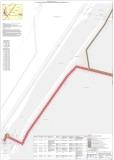 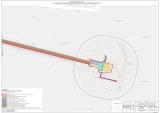 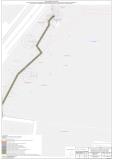 РАЗДЕЛ 2 «ПРОЕКТ МЕЖЕВАНИЯ ТЕРРИТОРИИ. ТЕКСТОВАЯ ЧАСТЬ» 2.1 Перечень образуемых земельных участковСведения об отнесении (неотнесении) образуемых земельных участков к территории общего пользованияДля строительства и размещения объекта АО «Самаранефтегаз»: 6406П «Сбор нефти и газа со скважины № 151 Южно-Орловского месторождения», в границах сельского поселения Черновка муниципального района Сергиевский Самарской области не планируется образование земельных участков, которые будут отнесены к территориям общего пользования или имуществу общего пользования, в том числе в отношении которых предполагаются резервирование и (или) изъятие для государственных или муниципальных нужд.Целевое назначение лесов, вид (виды) разрешённого использования лесного участка, количественные и качественные характеристики лесного участка, сведения о нахождении лесного участка в границах особо защитных участков лесов (в случае, если подготовка проекта межевания территории осуществляется в целях определения местоположения границ образуемых и (или) изменяемых лесных участков)Границы зон планируемого размещения объекта строительства 6617П «Техническое перевооружение напорного нефтепровода ДНС «Боровская» - врезка ДНС «Боровская»», не расположены в границах лесного фонда.2.2 Перечень координат характерных точек образуемых земельных участков.2.3 Сведения о границах территории, применительно к которой осуществляется подготовка проекта межевания.Сведения о границах территории, применительно к которой осуществляется подготовка проекта межевания, содержащие перечень координат характерных точек таких границ в системе координат, используемой для ведения Единого государственного реестра недвижимости. Координаты характерных точек границ территории, применительно к которой осуществляется подготовка проекта межевания, определяются в соответствии с требованиями к точности определения координат характерных точек границ, установленных в соответствии с Градостроительным кодексом Российской Федерации для территориальных зон, представлены в таблицеПеречень координат характерных точек границ территории, применительно к которой осуществляется подготовка проекта межевания (совпадает с границами зон планируемого размещения проектируемого объекта)2.4 Вид разрешённого использования образуемых земельных участков, предназначенных для размещения линейных объектов и объектов капитального строительства, проектируемых в составе линейного объекта, а также существующих земельных участков, занятых линейными объектами и объектами капитального строительства, входящими в состав линейных объектов, в соответствии с проектом планировки территории.Вид разрешённого использования земельных участков на землях неразграниченной государственной собственности указан согласно п. 7.5 Приказа Минэкономразвития № 540 от 1 сентября 2014 г.РАЗДЕЛ 3 «МАТЕРИАЛЫ ПО ОБОСНОВАНИЮ ПРОЕКТА МЕЖЕВАНИЯ ТЕРРИТОРИИ. ГРАФИЧЕСКАЯ ЧАСТЬ»РАЗДЕЛ 4 «МАТЕРИАЛЫ ПО ОБОСНОВАНИЮ ПРОЕКТА МЕЖЕВАНИЯ ТЕРРИТОРИИ. ПОЯСНИТЕЛЬНАЯ ЗАПИСКА»4.1 Обоснование определения местоположения границ образуемого земельного участка с учётом соблюдения требований к образуемым земельным участкам, в том числе требований к предельным (минимальным и (или) максимальным) размерам земельных участков.Земельный участок образуется в соответствии с абзацем 9 части 1 статьи 15 Закона Самарской области от 11.03.2005 г. № 94-ГД «О земле», а именно: минимальный размер образуемого нового неделимого земельного участка из земель сельскохозяйственного назначения в целях недропользования устанавливается равным размеру, необходимому для проведения работ при разработке месторождений полезных ископаемых. Формирование данного земельного участка осуществляется с целью реализации проектных решений, необходимых для проведения работ при разработке месторождений полезных ископаемых АО «Самаранефтегаз» на основании лицензии на пользование недрами, то есть для недропользования.4.2 Обоснование способа образования земельного участкаЗемельные участки под строительство объекта образованы с учётом ранее поставленных на государственный кадастровый учёт земельных участков. Проект межевания выполняется с учётом сохранения ранее образованных земельных участков, зарегистрированных в ГКН.Постановлением Правительства РФ от 3 декабря 2014 г. № 1300 утверждён перечень видов объектов, размещение которых может осуществляться на землях или земельных участках, находящихся в государственной или муниципальной собственности, без предоставления земельных участков и установления сервитутов, а также возможные способы их образования.4.3 Обоснование определения размеров образуемого земельного участкаМестоположение границ и размеры земельных участков, образуемых для размещения объекта 6406П «Сбор нефти и газа со скважины № 151 Южно-Орловского месторождения», в границах сельского поселения Черновка муниципального района Сергиевский Самарской области, определено с учётом технологической схемы, подхода трасс инженерных коммуникаций, существующих и ранее запроектированных сооружений и инженерных коммуникаций, рельефа местности, наиболее рационального использования земельных участков, а также санитарно-гигиенических и противопожарных норм.На основании СН 459 74 - «Нормы отвода земель для нефтяных и газовых скважин», разработанных Государственным институтом по проектированию и исследовательским работам в нефтяной промышленности «Гипровостокнефть» Миннефтепрома (утверждённых Государственным комитетом Совета Министров СССР по делам строительства 25 марта 1974 г.) ширина полосы отвода под строительство выкидного нефтепровода принята равной 24 м.На основании СН 465-74 - «Нормы отвода земель для электрических сетей напряжением 0,4 - 500 кВ», разработанных институтом «Энергосетьпроект» с участием института «Сельэнергопроект» Минэнерго СССР (согласованных с Минсельхозом СССР и Гослесхозом СССР), ширина полосы отвода под строительство ВЛ-6 кВ принята равной 8 м.В соответствии с ВСН 14278тм-т1 ширина полосы временного отвода трассы силового электрического кабеля составляет 6 м.4.4 Обоснование определения границ публичного сервитута, подлежащего установлению в соответствии с законодательством Российской ФедерацииУстановление границ публичного сервитута, подлежащего установлению в соответствии с законодательством Российской Федерации, в рамках документации по планировке территории для размещения объекта 6406П «Сбор нефти и газа со скважины № 151 Южно-Орловского месторождения», в границах сельского поселения Черновка муниципального района Сергиевский Самарской области, не предусмотрено.ИНФОРМАЦИОННОЕ СООБЩЕНИЕ О ПРОВЕДЕНИИ АУКЦИОНАКомитет по управлению муниципальным имуществом муниципального района Сергиевский Самарской области, выступающий в качестве организатора аукционов, на основании Распоряжения Администрации муниципального района Сергиевский №63-р от 18.01.2021г. «О выставлении на аукцион на право заключения договора аренды земельного участка, с видом разрешенного использования: для ведения личного подсобного хозяйства»; Распоряжения Администрации муниципального района Сергиевский №1804-р от 21.10.2020г. «О выставлении на аукцион на право заключения договора аренды земельного участка, с видом разрешенного использования: для ведения личного подсобного хозяйства» сообщает, что 01 марта 2021 года в 09 часов 00 минут, по адресу: Самарская область, Сергиевский район, с. Сергиевск, ул. Ленина, д. 15А, каб. № 20 состоится аукцион, открытый по составу участников, на право заключения договоров аренды земельных участков по лотам:Лот №1 - Земельный участок, кадастровый номер 63:31:0702021:439, площадь 1786 кв.м., категории земель - земли населенных пунктов, с разрешенным использованием: для ведения личного подсобного хозяйства, расположенный по адресу: Самарская область, Сергиевский р-н, с/п Сергиевск, с. Сергиевск, ул. Городок.Обременения: не зарегистрированы.Начальная цена предмета торгов: 20160,00 рублей в год. Шаг аукциона:  604,00 рублей. Сумма задатка: 20160,00 рублей.Срок аренды - 20 летЛот №2 - Земельный участок, кадастровый номер 63:31:1811001:153, площадь 3000 кв.м., категории земель - земли населенных пунктов, с разрешенным использованием: для ведения личного подсобного хозяйства, расположенный по адресу: Самарская область, Сергиевский район, с. Сидоровка, ул. Курско-Пензенская, около земельного участка с кадастровым номером 63:31:1811001:22.Обременения: не зарегистрированы.Начальная цена предмета торгов: 17200,00 рублей в год. Шаг аукциона:  516,00 рублей. Сумма задатка: 17200,00 рублей.Срок аренды - 20 летМаксимально и (или) минимально допустимые параметры разрешенного строительства объекта капитального строительства: Согласно Правил землепользования и застройки сельского поселения Сергиевск м.р. Сергиевский Самарской об-ласти утвержденных решением собрания представителей с.п. Сергиевск муниципального района Сергиевский Самарской области №30 от 27.12.2013г.; Правил землепользования и застройки сельского поселения Захаркино м.р. Сергиевский Самарской области утвержденных решением собрания представителей с.п. Захаркино муниципального района Сергиевский Самарской области №28 от 27.12.2013г., предельные параметры разрешенного строительства объектов капитального строительства: соответствующих данным земельным участкам, расположенным в территориальной зоне – Ж1, Минимальная площадь земельного участка для ведения личного подсобного хозяйства – 600 м., максимальная площадь земельного участка для ведения личного подсобного хозяйства – 3000 м., предельная высота зданий, строений, сооружений – 12 м., минимальный отступ от границ земельных участков до отдельно стоящих зданий – 3 м., максимальный процент застройки в границах земельного участка – 50%.Технические условия подключения объектов, к сетям инженерно-технического обеспечения проектируемых объектов в границах земельных участков.На основании сведений вх.№350/43 от 15.12.2020г. акционерного общества «Самарская сетевая компания» технологическое присоединение проектируемого объекта капитального строительства к сетям АО «Самарская сетевая компания» возможно. Технические условия на подключение к электрическим сетям будут выданы Заказчику строительства на основании договора технологического присоединения в соответствии с Постановлением Правительства РФ №861 от 27.12.2004г. после подачи заявки установленного образца на технологическое присоединение в адрес АО «Самарская сетевая компания».В соответствии с приказами:1. Министерства энергетики и жилищно-коммунального хозяйства Самарской области от 21.12.2010г. № 77 размер платы за технологическое присоединение к электрическим сетям территориальных сетевых организаций Самарской области для заявителей, подающих заявку на технологическое присоединение с присоединенной мощностью, не превышающей 15 кВт включительно (с учетом ранее присоединенной в данной точке присоединения мощности), при условии, что расстояние от границ участка заявителя до объектов электросетевого хозяйства необходимого заявителю класса напряжения сетевой организации, в которую подана заявка, составляет не более 300 метров в городах и поселках городского типа и не более 500 метров в сельской местности составляет 550 рублей, а также отсутствии технологического присоединения этого заявителя в данном муниципальном районе в течение 3 лет.2. Министерства энергетики и жилищно-коммунального хозяйства Самарской области от 27.12.2019г. №874 размер платы за технологическое присоединение к электрическим сетям АО «Самарская сетевая компания» для заявителей с присоединяемой мощностью более 15 кВт, и для заявителей, подающих заявку на технологическое присоединение энергопринимающих устройств максимальной присоединенной мощностью, не превышающей 15 кВт включительно (с учетом ранее присоединенной в данной точке присоединения мощности), в случае если расстояние от границ участка заявителя до объектов электросетевого хозяйства необходимого заявителю класса напряжения сетевой организации, в которую подана заявка, составляет более 300 метров в городах и поселках городского типа и более 500 метров в сельской местности, взимается в соответствии с утвержденными стандартизированными тарифными ставками, ставками за единицу максимальной мощности.На основании сведений №294/2 от 20.10.2020г. акционерного общества «Самарская сетевая компания» технологическое присоединение объектов капитального будут выданы Заказчику строительства на основании договора технологического присоединения в соответствии с Утвержденным Постановлением Правительства РФ от 27.12.2004г. №861 (Правила технологического присоединения энергопринимающих устройств потребителей электрической энергии, объектов по производству электрической энергии, а также объектов электросетевого хозяйства, принадлежащих сетевым организациям и иным лицам, к электрическим сетям) (далее Правил ТП) после подачи заявки установленного образца на технологическое присоединение в адрес АО «Самарская сетевая компания».На основании сведений вх.№05 от 13.01.2021г. общества с ограниченной ответственностью «Сервисная Коммунальная Компания»1. Присоединение произвести к существующему чугунному водопроводу Ǿ219 мм в существующем колодце по ул. Городок при помощи разрезной стальной муфты (ГОСТ 12.3.003-75, 52134-2003).2. Разработать в специализированной организации и согласовать с ООО «Сервисная Коммунальная Компания» проект на подключение к сетям водоснабжения.3.  В месте врезки установить запорную арматуру (ГОСТ 26304-84).4. Трубопровод на здание выполнить из сертифицированного материала, трубой ПВХ на глубине 2,2 м (ГОСТ 18599-2001).5. В месте прохода через дорогу трубопровод проложить в стальном футляре (ГОСТ 23469.2-79). Проход через дорогу осуществить методом прокола.6. Земляные работы производить в соответствии с «Ордером на право производства земляных работ».7. Предельная свободная мощность водопровода 0,8 м.куб в час, при скорости потока воды 1,2 м/с и внутреннем диаметре трубопровода не более 20 мм.8.  После производства земляных работ выполнить планировку места прокладки водопровода.9.  Приемку выполненных работ производит ООО «Сервисная Коммунальная Компания» по письменному запросу.10. Заключить с ООО «Сервисная Коммунальная Компания» договор на отпуск воды.11. Срок действия технических условий – 3 года.12. Врезку в существующий водопровод производят специалисты ООО «СКК» после выполнения пунктов 1-11 настоящих технических условий.На основании сведений №799 от 26.10.2020г. общества с ограниченной ответственностью «Сервисная Коммунальная Компания»1. Присоединение произвести к существующему ПВХ водопроводу Ǿ 100 мм в проектируемом колодце по ул. Молодежной при помощи стального резьбового соединения (ГОСТ 12.3.003-75, 52134-2003).2. Разработать в специализированной организации и согласовать с ООО «Сервисная Коммунальная Компания» проект на подключение к сетям водоснабжения.3.  В месте врезки установить запорную арматуру (ГОСТ 26304-84).4. Трубопровод на здание выполнить из сертифицированного материала, трубой ПВХ на глубине 2,2 м (ГОСТ 18599-2001).5. В месте прохода через дорогу трубопровод проложить в стальном футляре (ГОСТ 23469.2-79). Проход через дорогу осуществить методом прокола.6. Земляные работы производить в соответствии с «Ордером на право производства земляных работ».7. Предельная свободная мощность водопровода 0,8 м.куб в час, при скорости потока воды 1,2 м/с и внутреннем диаметре трубопровода не более 20 мм.8.  После производства земляных работ выполнить планировку места прокладки водопровода.9.  Приемку выполненных работ производит ООО «Сервисная Коммунальная Компания» по письменному запросу.10. Заключить с ООО «Сервисная Коммунальная Компания» договор на отпуск воды.11. Срок действия технических условий – 3 года.12. Врезку в существующий водопровод производят специалисты ООО «СКК» после выполнения пунктов 1-11 настоящих технических условий.В соответствии с письмом №31-05/16931/УПТП от 16.12.2020г. Общества с ограниченной ответственностью «Средневолжская газовая компания» техническая возможность присоединения к сети газораспределения объектов капитального строительства имеется.Кроме того, сообщаем запрашиваемую информацию, а именно:1. максимальная нагрузка (часовой расход газа) – 15 м3/час;2. сроки подключения (технологического присоединения) в соответствии со ст. 85 п. Б правил о подключении (технологического присоединения) объектов капитального строительства к сетям газораспределения, утвержденными постановлением Правительства РФ от 30.12.2013 г. №1314;3. срок действия технических условий, выдаваемых на основании запроса о предоставлении технических условий в соответствии технических условий, в соответствии с ст. 29 правил о подключении (технологического присоединения) объектов капитального строительства к сетям газораспределения, утвержденными постановлением Правительства РФ от 30.12.2013 г. №1314 – составляет 70 рабочих дней.Для получения технических условий на подключение к газораспределительной сети объектов капитального строительства, правообладателю необходимо обратиться в ООО «СВГК» (газораспределительная организация) в соответствии с правилами о подключении (технологического присоединения) объектов капитального строительства к сетям газораспределения, утвержденными постановлением Правительства Российской Федерации от 30.12.2013 г. №1314 со следующими документами:1. Запрос на получение технических условий на подключение (технологического присоединения) объекта капитального строительства к газораспределительной сети ООО «СВГК»;2. Копия документа, подтверждающего право собственности или иное предусмотренное законом основание на объект капитального строительства и (или) земельный участок, на котором расположены (будут располагаться) объекты капитального строительства заявителя;3. Расчет планируемого максимального часового расхода газа (не требуется в случае планируемого максимального часового расхода газа не более 5 м.куб);4. Ситуационный план расположения земельного участка с привязкой к территории населенного пункта и с описанием поворотных точек границ (координат X и Y) земельного участка.В соответствии с письмами №31-05/15298/УПТП от 20.11.2020г. Общества с ограниченной ответственностью «Средневолжская газовая компания» техническая возможность присоединения к сети газораспределения имеется.Кроме того, сообщаем запрашиваемую информацию, а именно:1. максимальная нагрузка (часовой расход газа) – 15 м3/час;2. сроки подключения (технологического присоединения) в соответствии со ст. 85 п. Б правил о подключении (технологического присоединения) объектов капитального строительства к сетям газораспределения, утвержденными постановлением Правительства РФ от 30.12.2013 г. №1314;3. срок действия технических условий, выдаваемых на основании запроса о предоставлении технических условий в соответствии технических условий, в соответствии с ст. 29 правил о подключении (технологического присоединения) объектов капитального строительства к сетям газораспределения, утвержденными постановлением Правительства РФ от 30.12.2013 г. №1314 – составляет 70 рабочих дней.Для заключения договора о подключении к газораспределительной сети объектов капитального строительства, правообладателю необходимо обратиться в ООО «СВГК» (газораспределительная организация) в соответствии с правилами о подключении (технологического присоединения) объектов капитального строительства к сетям газораспределения, утвержденными постановлением Правительства Российской Федерации от 30.12.2013 г. №1314 со следующими документами:1. Заявка о подключении (технологическом присоединении) объекта капитального строительства к газораспределительной сети ООО «СВГК»;2. Копия документа, подтверждающего право собственности или иное предусмотренное законом основание на объект капитального строительства и (или) земельный участок, на котором расположены (будут располагаться) объекты капитального строительства заявителя;3. Расчет планируемого максимального часового расхода газа (не требуется в случае планируемого максимального часового расхода газа не более 5 м.куб);4. Ситуационный план расположения земельного участка с привязкой к территории населенного пункта и с описанием поворотных точек границ (координат X и Y) земельного участка.Заявки на участие в аукционе принимаются ежедневно в рабочие дни с 25 января 2021 г. по 24 февраля 2021 г. (выходные дни: суббота, воскресенье), с 9 ч 00 мин до 16 ч 00 мин. (перерыв с 12 ч 00 мин  до 13 ч 00 мин), 20 февраля 2021 г. с 09 ч 00 мин до 12 ч 00 мин. в отделе приватизации и торгов Комитета по управлению муниципальным имуществом  муниципального района Сергиевский, по адресу: Самарская область, Сергиевский район, с. Сергиевск, ул. Ленина, д. 15А, кабинет № 10 (тел. 8-84655-221-91).Дата определения участников аукциона: 26 февраля 2021 г.Регистрация участников аукциона будет осуществляться 01 марта 2021 г. с 08 ч 30 мин до 08 ч 55 мин  в отделе приватизации и торгов Комитета по управлению муниципальным имуществом  муниципального района Сергиевский, по адресу: Самарская область, Сергиевский район, с. Сергиевск, ул. Ленина, д. 15А, кабинет № 10 (тел. 8-84655-221-91).Для участия в аукционе заявители представляют следующие документы:1. Заявка на участие в аукционе по установленной форме с указанием реквизитов счета для возврата задатка. (В случае подачи заявки представителем претендента предъявляется доверенность).2. Копии документов, удостоверяющих личность (для физических лиц).3. Надлежащим образом заверенный перевод на русский язык документов о государственной регистрации юриди-ческого лица в соответствии с законодательством иностранного государства в случае, если заявителем является ино-странное юридическое лицо.4. Документы, подтверждающие внесение задатка. Организатор аукциона в отношении заявителей - юридических лиц и индивидуальных предпринимателей запра-шивает сведения, подтверждающие факт внесения сведений о заявителе в единый государственный реестр юридических лиц (для юридических лиц) или единый государственный реестр индивидуальных предпринимателей (для индивидуаль-ных предпринимателей), в федеральном органе исполнительной власти, осуществляющем государственную регистрацию юридических лиц, физических лиц в качестве индивидуальных предпринимателей и крестьянских (фермерских) хозяйств. Заявитель вправе представить документы, которые должны быть получены организатором аукциона.Один заявитель вправе подать только одну заявку по каждому лоту на участие в аукционе.Заявка на участие в аукционе, поступившая по истечении срока приема заявок, возвращается заявителю в день ее поступления.Заявитель имеет право отозвать принятую организатором аукциона заявку на участие в аукционе до дня окончания срока приема заявок, уведомив об этом в письменной форме организатора аукциона.Заявка считается принятой организатором аукциона, если ей присвоен регистрационный номер, о чем на заявке делается соответствующая отметка.Заявителям, признанным участниками аукциона, и Заявителям, не допущенным к участию в аукционе, организатор аукциона направляет уведомления о принятых в отношении них решениях не позднее дня, следующего после дня подписания протокола рассмотрения заявок.В случае, если на основании результатов рассмотрения заявок на участие в аукционе принято решение об отказе в допуске к участию в аукционе всех заявителей или о допуске к участию в аукционе и признании участником аукциона только одного заявителя, аукцион признается несостоявшимся.Организатор аукциона обязан вернуть внесенный задаток заявителю, не допущенному к участию в аукционе, в те-чение 3 рабочих дней со дня оформления протокола приема заявок на участие в аукционе. Основаниями не допуска заявителя к участию в аукционе являются:1) непредставление необходимых для участия в аукционе документов или представление недостоверных сведе-ний; 2) непоступление задатка на дату рассмотрения заявок на участие в аукционе;3) подача заявки на участие в аукционе лицом, которое в соответствии с Земельным кодексом Российской Федера-ции и другими федеральными законами не имеет права быть участником конкретного аукциона, покупателем земельного участка или приобрести земельный участок в аренду;4) наличие сведений о заявителе, в реестре недобросовестных участников аукциона, предусмотренном пунктами 28 и 29 статьи 39.12 Земельного кодекса Российской Федерации.Порядок проведения аукциона.1. Аукцион проводится в указанном в извещении о проведении аукциона месте, в соответствующий день и час.2. Аукцион проводится в следующем порядке:а) аукцион ведет аукционист;б) аукцион начинается с оглашения аукционистом наименования, основных характеристик и начальной цены зе-мельного участка, «шага аукциона» и порядка проведения аукциона.«Шаг аукциона» устанавливается в размере 3 процентов начальной цены земельного участка и не изменяется в те-чение всего аукциона;в) участникам аукциона выдаются пронумерованные карточки, которые они поднимают после оглашения аукцио-нистом начальной цены или начального размера арендной платы;г) каждая последующая цена, превышающая предыдущую цену на «шаг аукциона», заявляется участниками аук-циона путем поднятия карточек. В случае заявления цены, кратной «шагу аукциона», эта цена заявляется участниками аукциона путем поднятия карточек и ее оглашения;Если после троекратного объявления очередной цены или размера арендной платы  ни один из участников аукци-она не поднял карточку, аукцион завершается. Победителем аукциона признается тот участник аукциона, номер кар-точки которого был назван аукционистом последним;д) по завершении аукциона аукционист объявляет о продаже земельного участка или права на заключение договора его аренды, называет цену проданного земельного участка или размер арендной платы и номер карточки победителя аукциона.Победителем аукциона признается лицо, предложившее наиболее высокую цену или размер арендной платы за выставленный на аукцион земельный участок. Победителем будет признан участник аукциона по его окончании, что будет оформлено протоколом о его результатах.Организатор аукциона обязан в течение 3 рабочих дней со дня подписания протокола о результатах аукциона возвратить задаток участникам аукциона, которые не выиграли его.В случае если Победитель аукциона уклонился от подписания протокола о результатах аукциона, заключения договора аренды или купли-продажи земельного участка, внесенный победителем аукциона задаток ему не возвраща-ется.Аукцион признается не состоявшимся, если: 1) в аукционе участвовал только один участник; 2) при проведении аукциона не присутствовал ни один из участников аукциона; 3) после троекратного объявления предложения о началь-ной цене предмета аукциона не поступило ни одного предложения о цене предмета аукциона, которое предусматривало бы более высокую цену предмета аукциона. Уполномоченный орган направляет единственному принявшему участие в аукционе участнику три экземпляра подписанного проекта договора в десятидневный срок со дня составления протокола о результатах аукциона. Организатор аукциона вправе отказаться от проведения аукциона не позднее, чем за пять рабочих дней до дня проведения аукциона.Не допускается заключение договора по результатам аукциона ранее, чем через десять дней со дня размещения информации о результатах аукциона на официальном сайте Российской Федерации в сети «Интернет».Банковские реквизиты для внесения задатка: Управление финансами администрации муниципального района Сергиевский (КУМИ муниципального района Сергиевский), ИНН 6381001160, КПП 638101001, номер банковского счета 40102810545370000036, номер казначейского счета 03232643366380004200, ОТДЕЛЕНИЕ САМАРА БАНКА РОССИИ//УФК по Самарской области г. Самара, БИК ТОФК 013601205, КБК 60800000000000000510, ОКТМО 36638000, с пометкой – задаток для участия в аукционе, адрес земельного участка в отношении которого внесен задаток. Задаток можно внести с первого дня приема заявок на участие в аукционе на право заключения договора аренды земельного участка по день окончания подачи заявки включительно, но не позднее срока окончания приема заявок на участие в аукционе. Документом, подтверждающим поступление задатка на счет организатора торгов, является выписка со счета организатора торгов.Проект договора аренды земельного участкасело Сергиевск Самарской области                                                                                                                                   Дата заключения договораМуниципальное образование - муниципальный район Сергиевский Самарской области, именуемое в дальнейшем «Арендодатель», в лице ____ с одной стороны, и  ___________________________________________, именуемый в дальнейшем «Арендатор», с  другой  стороны,  заключили  настоящий  договор  о  нижеследующем: 1. Предмет договора.1.1. «Арендодатель» передал, а «Арендатор» принял на праве аренды сроком на ___ лет, по результатам аукциона на право заключения договора аренды земельного участка, кадастровый номер: ______, площадь ____ кв. м., категории земель - земли населенных пунктов, расположенный по адресу: _________, ____________________________________, с разрешенным использованием: ________________________(в дальнейшем именуемый «Участок») в качественном состоянии, как он есть. 1.2. «Арендодатель» распоряжается данным земельным участком в соответствии с Земельным Кодексом Российской Федерации, Законом Самарской области «О земле» № 94-ГД от 11.03.2005г.2. Обременения земельного участка.2.1. Не зарегистрированы.3. Срок договора.3.1Срок аренды «Участка» устанавливается с _____ по _______.3.2Договор вступает в силу с даты его государственной регистрации и распространяет свое действие на отношения возникшие с _______.4. Арендная плата.4.1. Размер арендной платы за земельный участок, расположенный по адресу: _____________, согласно Протокола «_____________________» от _______________ года, выданного Отделом приватизации и торгов Комитета по управлению муниципальным имуществом муниципального района Сергиевский, составляет ______ рублей в год.4.2. Ранее уплаченный задаток в размере ____ рублей засчитывается в счет арендной платы. Арендная плата за период с _______ по ______ внесена «Арендатором» на момент заключения Договора полностью. Начиная с ______ арендная плата вносится «Арендатором» ежеквартально равными платежами по _______ до 10-го числа первого месяца квартала,  путем перечисления по следующим реквизитам:УФК по Самарской области (КУМИ м.р. Сергиевский Самарской области л/с 04423003000), ИНН 6381001160, КПП 638101001, номер банковского счета 40102810545370000036, номер казначейского счета 03100643000000014200, ОТДЕЛЕНИЕ САМАРА БАНКА РОССИИ//УФК по Самарской области г. Самара, БИК ТОФК 013601205 КБК 608111050____0000120, ОКТМО 36638___ .4.3. В платежном документе на перечисление арендной платы «Арендатор» указывает назначение платежа, дата и номер договора аренды, период, за который она вносится.4.4. Арендная плата начисляется с _______.4.5. Арендная плата ежегодно, но не ранее чем через год после заключения договора аренды земельного участка, изменяется в одностороннем порядке арендодателем на размер уровня инфляции, определяемый исходя из максимального уровня инфляции (потребительских цен), устанавливаемого в рамках прогноза социально-экономического развития Самарской области. Коэффициент инфляции на расчетный год определяется как произведение соответствующих максимальных планируемых ежегодных показателей инфляции (индекс потребительских цен, декабрь к декабрю) по состоянию на 1 января расчетного года. 4.6. Не использование «Участка» «Арендатором» не может служить основанием невнесения арендной платы.5. Права и обязанности сторон.5.1. «Арендодатель» имеет право:5.1.1. Требовать досрочного расторжения Договора при использовании «Участка» не по целевому назначению, а также при использовании способами, приводящими к его порче, при не внесении арендной платы более чем за 6 месяцев, в случае не подписания «Арендатором» дополнительных соглашений к Договору и нарушения других условий настоящего Договора.5.1.2. На беспрепятственный доступ на территорию арендуемого земельного участка с целью его осмотра на предмет соблюдения условий Договора.5.1.3. На возмещение убытков, причиненных ухудшением качества «Участка» и экологической обстановки в результате хозяйственной деятельности арендатора, а также по иным основаниям, предусмотренным законодательством РФ. 5.2. «Арендодатель» обязан:5.2.1. Выполнять в полном объеме все условия Договора.5.2.2. Передать «Арендатору» участок по акту приема-передачи в срок не позднее трех дней с момента подписания настоящего договора.5.2.3. Письменно в месячный срок уведомить «Арендатора» об изменении номера счета для перечисления арендной платы.5.3. «Арендатор» имеет право:5.3.1. Использовать «Участок» на условиях, установленных Договором.5.4. «Арендатор» обязан:5.4.1. Выполнять в полном объеме все условия Договора.5.4.2.Использовать участок в соответствии с целевым назначением и разрешенным использованием.5.4.3. Уплачивать в размере и на условиях, установленных договором, арендную плату.5.4.4. Обеспечить «Арендодателю» (его законным представителям), представителям органов государственного земельного контроля доступ на «Участок» по их требованию.5.4.5. Письменно сообщить «Арендодателю» не позднее, чем за три месяца о предстоящем освобождении «Участка», как в связи с окончанием срока действия Договора, так и при досрочном его освобождении.5.4.6. Не допускать действий, приводящих к ухудшению экологической обстановки на арендуемом земельном участке и прилегающих к нему территориях, а также выполнять работы по благоустройству территории.5.4.7. Письменно в десятидневный срок уведомить «Арендодателя» об изменении своих реквизитов.5.5. «Арендодатель» и «Арендатор» имеют иные права и несут иные обязанности, установленные законодательством РФ.6. Ответственность сторон.6.1.  За нарушение условий Договора Стороны несут ответственность, предусмотренную законодательством РФ.6.2.  За нарушение срока внесения арендной платы по Договору «Арендатор» выплачивает «Арендодателю» пени.6.3. Уплата неустойки (пени) установленной настоящим Договором, не освобождает стороны от выполнения лежащих на них обязательств или устранения нарушений, а также от возмещения убытков, причиненных неисполнением или ненадлежащим исполнением обязательств, предусмотренных настоящим Договором.7.Изменение, расторжение и прекращение Договора.7.1. Все изменения и (или) дополнения к Договору оформляются Сторонами в письменной форме дополнительным соглашением, которое вступает в силу с даты государственной регистрации и является неотъемлемой частью Договора.7.2. Договор может быть расторгнут по требованию «Арендодателя» по решению суда на основании и в порядке, установленном гражданским законодательством, а также в случаях, указанных в п. 5.1.1.8.Рассмотрение и урегулирование споров.8.1. Все споры между Сторонами, возникающие по Договору, разрешаются в соответствии с законодательством РФ.9.Неотъемлемой частью договора является.9.1. Договор составлен и подписан в 3-х экземплярах на ___ листах, имеющих одинаковую юридическую силу.9.2. Неотъемлемой частью договора является акт приема-передачи земельного участка.10.Адреса и подписи  сторон.«Арендодатель»:Муниципальное образование - муниципального района Сергиевский Самарской области.«Арендатор»:Форма заявки на участие в аукционеРегистрационный  номер_______от «_____» ___________2021годаПродавец: Комитет по управлениюмуниципальным имуществоммуниципального района СергиевскийСамарской областиЗаявка на участие в аукционе(полное наименование  юридического лица, ИП или Ф.И.О. и паспортные данные заявителя физ.лица)в лице(в случае подачи заявления представителем Заявителя Ф.И.О.., паспортные данные, адрес регистрации)действующего на основании(наименование, дата и номер уполномочивающего документа)именуемый в дальнейшем ПРЕТЕНДЕНТ, принимая решение об участии в аукционе по продаже в собственность или на право заключения договора аренды земельного участка, расположенного по адресу: ___________________________________________________________________________________________________________________________________________________________________,  площадь ________________ м2,  кадастровый номер участка  _______________________________________, категория земель____________________________________,разрешенное использование________________________________________________________________________________.ОБЯЗУЮСЬ:1.Соблюдать условия аукциона, содержащиеся в информационном сообщении о проведении аукциона, а также условия проведения аукциона, открытого по составу участников, установленные ст.39.12 Земельного Кодекса РФ № 136-ФЗ от 25.10.2001 года.2.В случае признания победителем аукциона, ОБЯЗУЮСЬ заключить с Продавцом договор купли-продажи или договор аренды земельного участка по истечении 10 дней со дня размещения информации о результатах аукциона на официальном сайте и уплатить Продавцу стоимость или размер арендной платы земельного участка, установленную по результатам аукциона в сроки, определяемые договором купли-продажи или договором аренды земельного участка.3.Я согласен с тем, что в случае признания меня победителем аукциона и моего отказа от заключения договора, либо не внесения в срок установленной суммы платежа, сумма внесенного мною задатка остается в распоряжении Продавца.Адрес, телефон, e-mail ЗАЯВИТЕЛЯ и банковские реквизиты для возврата задатка:________________________________________________________________________________________________________________________________________________________________________________________________________________К заявке прилагаются следующие документы:________________________________________________________________________________________________________________________________________________________________________________________________________________Даю согласие на обработку моих персональных данных, указанных в заявлении в порядке, установленном законодательством Российской Федерации о персональных данных.Заявка принята ПРОДАВЦОМ«___»__________2021г.  в ____ч. _____мин.РЕШЕНИЕ«20» января 2021 г.                                                                                                                                                                                                         №1                   «О внесении изменений в Положение о территориальном общественном самоуправлении в сельском поселении Антоновка муниципального района Сергиевский Самарской области, принятое Решением Собрания представителей сельского поселения Антоновка муниципального района Сергиевский Самарской области от 02.04.2019 № 7»Принято  Собранием  представителейсельского поселения Антоновкамуниципального района СергиевскийСамарской областиРуководствуясь Федеральным законом от 06 октября 2003 года № 131-ФЗ «Об общих принципах организации местного самоуправления в Российской Федерации», Уставом сельского поселения Антоновка, в целях обеспечения участия населения сельского поселения Антоновка в осуществлении местного самоуправления, Собрание представителей сельского поселения Антоновка муниципального района Сергиевский Самарской области РЕШИЛО:1.Внести следующие изменения в Положение о территориальном общественном самоуправлении в сельском поселении Антоновка муниципального района Сергиевский Самарской области, принятого Решением Собрания представителей сельского поселения Антоновка муниципального района Сергиевский Самарской области от 02.04.2019 г. № 7:1.1. В статье 5 исключить пункт 3.2. Опубликовать настоящее Решение в газете «Сергиевский вестник».3. Настоящее Решение вступает в силу со дня его официального опубликования.Председатель Собрания Представителей  сельского поселения Антоновкамуниципального района СергиевскийСамарской области А.И. ИлларионовГлава сельского поселения Антоновкамуниципального района Сергиевский                               Самарской областиК.Е. ДолгаевРЕШЕНИЕ«20» января 2021 г.                                                                                                                                                                                                        № 1                      «О внесении изменений в Положение о территориальном общественном самоуправлении в сельском поселении Верхняя Орлянка муниципального района Сергиевский Самарской области, принятое Решением Собрания представителей сельского поселения Верхняя Орлянка муниципального района Сергиевский Самарской области от 02.04.2019г. № 8»Принято  Собранием  представителейсельского поселения Верхняя Орлянкамуниципального района СергиевскийСамарской областиРуководствуясь Федеральным законом от 06 октября 2003 года № 131-ФЗ «Об общих принципах организации местного самоуправления в Российской Федерации», Уставом сельского поселения Верхняя Орлянка, в целях обеспечения участия населения сельского поселения Верхняя Орлянка в осуществлении местного самоуправления, Собрание представителей сельского поселения Верхняя Орлянка муниципального района Сергиевский Самарской области РЕШИЛО:1.Внести следующие изменения в Положение о территориальном общественном самоуправлении в сельском поселении Верхняя Орлянка муниципального района Сергиевский Самарской области, принятого Решением Собрания представителей сельского поселения Верхняя Орлянка муниципального района Сергиевский Самарской области от 02.04.2019г. № 8:1.1. В статье 5 исключить пункт 3.2. Опубликовать настоящее Решение в газете «Сергиевский вестник».3. Настоящее Решение вступает в силу со дня его официального опубликования.Председатель Собрания Представителей  сельского поселения Верхняя Орлянкамуниципального района СергиевскийСамарской области А.А. МитяеваГлава сельского поселения Верхняя Орлянкамуниципального района Сергиевский                               Самарской областиР.Р.ИсмагиловРЕШЕНИЕ «20» января 2021 г.                                                                                                                                                                                                       № 1                     «О внесении изменений в Положение о территориальном общественном самоуправлении в сельском поселении Воротнее муниципального района Сергиевский Самарской области, принятое Решением Собрания представителей сельского поселения Воротнее муниципального района Сергиевский Самарской области от 02.04.2019г № 8»Принято  Собранием  представителейсельского поселения Воротнеемуниципального района СергиевскийСамарской областиРуководствуясь Федеральным законом от 06 октября 2003 года № 131-ФЗ «Об общих принципах организации местного самоуправления в Российской Федерации», Уставом сельского поселения Воротнее, в целях обеспечения участия населения сельского поселения Воротнее в осуществлении местного самоуправления, Собрание представителей сельского поселения Воротнее муниципального района Сергиевский Самарской области РЕШИЛО:1.Внести следующие изменения в Положение о территориальном общественном самоуправлении в сельском поселении Воротнее муниципального района Сергиевский Самарской области, принятого Решением Собрания представителей сельского поселения Воротнее муниципального района Сергиевский Самарской области от 02.04.2019г  № 8 :1.1. В статье 5 исключить пункт 3.2.  Опубликовать настоящее Решение в газете «Сергиевский вестник».3. Настоящее Решение вступает в силу со дня его официального опубликования.Председатель Собрания Представителей  сельского поселения Воротнеемуниципального района Сергиевский                         Самарской области     Т.А.МамыкинаГлава сельского поселения Воротнеемуниципального района Сергиевский                               Самарской области      С.А.НикитинРЕШЕНИЕ «20»    01   2021 г.                                                                                                                                                                                                         №1                      «О внесении изменений в Положение о территориальном общественном самоуправлении в сельском поселении Елшанка муниципального района Сергиевский Самарской области, принятое Решением Собрания представителей сельского поселения Елшанка муниципального района Сергиевский Самарской области от 02.04.2019 № 7»Принято  Собранием  представителейсельского поселения Елшанкамуниципального района СергиевскийСамарской областиРуководствуясь Федеральным законом от 06 октября 2003 года № 131-ФЗ «Об общих принципах организации местного самоуправления в Российской Федерации», Уставом сельского поселения Елшанка, в целях обеспечения участия населения сельского поселения Елшанка в осуществлении местного самоуправления, Собрание представителей сельского поселения Елшанка муниципального района Сергиевский Самарской области РЕШИЛО:1.Внести следующие изменения в Положение о территориальном общественном самоуправлении в сельском поселении Елшанка муниципального района Сергиевский Самарской области, принятого Решением Собрания представителей сельского поселения Елшанка муниципального района Сергиевский Самарской области от 02.04.2019 № 7:1.1. В статье 5 исключить пункт 3.2.  Опубликовать настоящее Решение в газете «Сергиевский вестник».3. Настоящее Решение вступает в силу со дня его официального опубликования.Председатель Собрания Представителей  сельского поселения Елшанкамуниципального района Сергиевский                         Самарской области Д.В.ОсиповГлава сельского поселения Елшанкамуниципального района Сергиевский                               Самарской областиС.В.ПрокаевРЕШЕНИЕ«20»января 2021 г.                                                                                                                                                                                                          №1                      «О внесении изменений в Положение о территориальном общественном самоуправлении в сельском поселении Захаркино муниципального района Сергиевский Самарской области, принятое Решением Собрания представителей сельского поселения Захаркино муниципального района Сергиевский Самарской области от «03» апреля 2019 года № 8»Принято  Собранием  представителейсельского поселения Захаркиномуниципального района СергиевскийСамарской областиРуководствуясь Федеральным законом от 06 октября 2003 года № 131-ФЗ «Об общих принципах организации местного самоуправления в Российской Федерации», Уставом сельского поселения Захаркино, в целях обеспечения участия населения сельского поселения Захаркино в осуществлении местного самоуправления, Собрание представителей сельского поселения Захаркино муниципального района Сергиевский Самарской области РЕШИЛО:1.Внести следующие изменения в Положение о территориальном общественном самоуправлении в сельском поселении Захаркино муниципального района Сергиевский Самарской области, принятого Решением Собрания представителей сельского поселения Захаркино муниципального района Сергиевский Самарской области от «03»апреля 2019 года № 8 :1.1. В статье 5 исключить пункт 3.2. Опубликовать настоящее Решение в газете «Сергиевский вестник».3. Настоящее Решение вступает в силу со дня его официального опубликования.Председатель Собрания представителей  сельского поселения Захаркиномуниципального района СергиевскийСамарской области    А.А. ЖарковаГлава сельского поселения Захаркиномуниципального района Сергиевский                               Самарской области    А.В. ВеденинРЕШЕНИЕ «20» января 2021 г                                                                                                                                                                                                         №2«Об избрании депутата  Собрания представителей сельского поселения Захаркино муниципального района Сергиевский Самарской области в состав Собрания Представителей муниципального района Сергиевский Самарской области шестого созыва»Принято Собранием  представителейсельского поселения  Захаркиномуниципального района Сергиевский В соответствии с частью 4 статьи 35 Федерального закона от 06.10.2003г. № 131-ФЗ «Об общих принципах организации местного самоуправления в Российской Федерации», Законом Самарской области от 30.03.2015 г. № 24-ГД «О порядке формирования органов местного самоуправления муниципальных образований Самарской области», Уставом сельского поселения Захаркино муниципального района Сергиевский Самарской области, Собрание представителей сельского поселения Захаркино муниципального района СергиевскийРЕШИЛО:1.Избрать Базанова Алексея Ивановича, - депутата Собрания представителей сельского поселения Захаркино муниципального района Сергиевский Самарской области в состав  Собрания Представителей муниципального района Сергиевский Самарской области шестого созыва.2.Опубликовать настоящее Решение в газете «Сергиевский вестник».3.Настоящее Решение вступает в силу с момента подписания.Председатель Собрания представителейсельского поселения Захаркиномуниципального района Сергиевский                                      А.А.ЖарковаГлава сельского поселения Захаркиномуниципального района Сергиевский                                      А.В.ВеденинРЕШЕНИЕ « 20 » января 2021 г.                                                                                                                                                                                                      № 1                     «О внесении изменений в Положение о территориальном общественном самоуправлении в сельском поселении Кармало-Аделяково муниципального района Сергиевский Самарской области, принятое Решением Собрания представителей сельского поселения Кармало-Аделяково муниципального района Сергиевский Самарской области от 02.04.2019г. № 8»Принято  Собранием  представителейсельского поселения Кармало-Аделяковомуниципального района СергиевскийСамарской областиРуководствуясь Федеральным законом от 06 октября 2003 года № 131-ФЗ «Об общих принципах организации местного самоуправления в Российской Федерации», Уставом сельского поселения Кармало-Аделяково, в целях обеспечения участия населения сельского поселения Кармало-Аделяково в осуществлении местного самоуправления, Собрание представителей сельского поселения Кармало-Аделяково муниципального района Сергиевский Самарской области РЕШИЛО:1.Внести следующие изменения в Положение о территориальном общественном самоуправлении в сельском поселении Кармало-Аделяково  муниципального района Сергиевский Самарской области, принятого Решением Собрания представителей сельского поселения Кармало-Аделяково муниципального района Сергиевский Самарской области от 02.04.2019г. № 8:1.1. В статье 5 исключить пункт 3.2. Опубликовать настоящее Решение в газете «Сергиевский вестник».3. Настоящее Решение вступает в силу со дня его официального опубликования.Председатель Собрания Представителей  сельского поселения Кармало-Аделяково муниципального района СергиевскийСамарской области                                                                 Н.П. МалиновскийГлава сельского поселения Кармало-Аделяково муниципального района Сергиевский                               Самарской областиО.М. КарягинРЕШЕНИЕ «20» января 2021 г.                                                                                                                                                                                                        №1                      «О внесении изменений в Положение о территориальном общественном самоуправлении в сельском поселении Кандабулак муниципального района Сергиевский Самарской области, принятое Решением Собрания представителей сельского поселения Кандабулак муниципального района Сергиевский Самарской области от 03.04.2019 года № 7»Принято  Собранием  представителейсельского поселения Кандабулакмуниципального района СергиевскийСамарской областиРуководствуясь Федеральным законом от 06 октября 2003 года № 131-ФЗ «Об общих принципах организации местного самоуправления в Российской Федерации», Уставом сельского поселения Кандабулак, в целях обеспечения участия населения сельского поселения Кандабулак в осуществлении местного самоуправления, Собрание представителей сельского поселения Кандабулак муниципального района Сергиевский Самарской области РЕШИЛО:1.Внести следующие изменения в Положение о территориальном общественном самоуправлении в сельском поселении Кандабулак муниципального района Сергиевский Самарской области, принятого Решением Собрания представителей сельского поселения Кандабулак муниципального района Сергиевский Самарской области от 03.04.2019 года № 7:1.1. В статье 5 исключить пункт 3.2.  Опубликовать настоящее Решение в газете «Сергиевский вестник».3. Настоящее Решение вступает в силу со дня его официального опубликования.Председатель Собрания Представителей  сельского поселения Кандабулак муниципального района Сергиевский                         Самарской области       С.И. КадероваГлава сельского поселения Кандабулак муниципального района Сергиевский                               Самарской области         В.А. ЛитвиненкоРЕШЕНИЕ «20» января 2021 г.                                                                                                                                                                                                         №1                      «О внесении изменений в Положение о территориальном общественном самоуправлении в сельском поселении Красносельское муниципального района Сергиевский Самарской области, принятое Решением Собрания представителей сельского поселения Красносельское  муниципального района Сергиевский Самарской области от 02.04.2019г.  № 8»Принято  Собранием  представителейсельского поселения Красносельскоемуниципального района СергиевскийСамарской областиРуководствуясь Федеральным законом от 06 октября 2003 года № 131-ФЗ «Об общих принципах организации местного самоуправления в Российской Федерации», Уставом сельского поселения Красносельское, в целях обеспечения участия населения сельского поселения Красносельское в осуществлении местного самоуправления, Собрание представителей сельского поселения Красносельское муниципального района Сергиевский Самарской области РЕШИЛО:1.Внести следующие изменения в Положение о территориальном общественном самоуправлении в сельском поселении Красносельское муниципального района Сергиевский Самарской области, принятого Решением Собрания представителей сельского поселения Красносельское муниципального района Сергиевский Самарской области от 02.04.2019г. № 8:1.1. В статье 5 исключить пункт 3.2.  Опубликовать настоящее Решение в газете «Сергиевский вестник».3. Настоящее Решение вступает в силу со дня его официального опубликования.Председатель Собрания Представителей  сельского поселения Красносельскоемуниципального района Сергиевский                        Самарской области     Л.В.МельникГлава сельского поселения Красносельскоемуниципального района Сергиевский                               Самарской области   Н.В.ВершковРЕШЕНИЕ20 января 2021 г.                                                                                                                                                                                                             № 1                      «О внесении изменений в Положение о территориальном общественном самоуправлении в сельском поселении Кутузовский  муниципального района Сергиевский Самарской области, принятое Решением Собрания представителей сельского поселения Кутузовский муниципального района Сергиевский Самарской области от 02 апреля 2019 г.  № 9»Принято  Собранием  представителейсельского поселения Кутузовский муниципального района СергиевскийСамарской областиРуководствуясь Федеральным законом от 06 октября 2003 года № 131-ФЗ «Об общих принципах организации местного самоуправления в Российской Федерации», Уставом сельского поселения Кутузовский, в целях обеспечения участия населения сельского поселения Кутузовский в осуществлении местного самоуправления, Собрание представителей сельского поселения Кутузовский муниципального района Сергиевский Самарской области РЕШИЛО:1.Внести следующие изменения в Положение о территориальном общественном самоуправлении в сельском поселении Кутузовский муниципального района Сергиевский Самарской области, принятого Решением Собрания представителей сельского поселения Кутузовский муниципального района Сергиевский Самарской области от 02 апреля 2021 г. № 9:1.1. В статье 5 исключить пункт 3.2. Опубликовать настоящее Решение в газете «Сергиевский вестник».3. Настоящее Решение вступает в силу со дня его официального опубликования.Председатель Собрания Представителей  сельского поселения Кутузовскиймуниципального района СергиевскийСамарской области А.А. СедовГлава сельского поселения Кутузовскиймуниципального района Сергиевский                               Самарской областиА.В. СабельниковаРЕШЕНИЕ «20» января 2021 г.                                                                                                                                                                                                      № 1                      «О внесении изменений в Положение о территориальном общественном самоуправлении в сельском поселении Липовка муниципального района Сергиевский Самарской области, принятое Решением Собрания представителей сельского поселения Липовка муниципального района Сергиевский Самарской области от 02.04.2019 г. № 8»Принято  Собранием  представителейсельского поселения Липовкамуниципального района СергиевскийСамарской областиРуководствуясь Федеральным законом от 06 октября 2003 года № 131-ФЗ «Об общих принципах организации местного самоуправления в Российской Федерации», Уставом сельского поселения Липовка, в целях обеспечения участия населения сельского поселения Липовка в осуществлении местного самоуправления, Собрание представителей сельского поселения Липовка муниципального района Сергиевский Самарской области РЕШИЛО:1.Внести следующие изменения в Положение о территориальном общественном самоуправлении в сельском поселении Липовка муниципального района Сергиевский Самарской области, принятого Решением Собрания представителей сельского поселения Липовка муниципального района Сергиевский Самарской области от 02.04.2019 г. № 8:1.1. В статье 5 исключить пункт 3.2.  Опубликовать настоящее Решение в газете «Сергиевский вестник».3. Настоящее Решение вступает в силу со дня его официального опубликования.Председатель Собрания Представителей  сельского поселения Липовкамуниципального района Сергиевский                         Самарской области Н.Н. ТихоноваГлава сельского поселения Липовкамуниципального района Сергиевский                               Самарской областиС.И. ВершининРЕШЕНИЕ «20» января 2021 г.                                                                                                                                                                                                         №1                     «О внесении изменений в Положение о территориальном общественном самоуправлении в сельском поселении Калиновка муниципального района Сергиевский Самарской области, принятое Решением Собрания представителей сельского поселения Калиновка муниципального района Сергиевский Самарской области от 03.04.2019 № 9»Принято  Собранием  представителейсельского поселения Калиновкамуниципального района СергиевскийСамарской областиРуководствуясь Федеральным законом от 06 октября 2003 года № 131-ФЗ «Об общих принципах организации местного самоуправления в Российской Федерации», Уставом сельского поселения Калиновка, в целях обеспечения участия населения сельского поселения Калиновка в осуществлении местного самоуправления, Собрание представителей сельского поселения Калиновка муниципального района Сергиевский Самарской области РЕШИЛО:1.Внести следующие изменения в Положение о территориальном общественном самоуправлении в сельском поселении Калиновка муниципального района Сергиевский Самарской области, принятого Решением Собрания представителей сельского поселения Калиновка муниципального района Сергиевский Самарской области от 03.04.2019г. № 9:1.1. В статье 5 исключить пункт 3.2.  Опубликовать настоящее Решение в газете «Сергиевский вестник».3. Настоящее Решение вступает в силу со дня его официального опубликования.Председатель Собрания Представителей  сельского поселения Калиновкамуниципального района Сергиевский                         Самарской области Л.Н.ДмитриеваГлава сельского поселения Калиновкамуниципального района Сергиевский                               Самарской областиС.В.БеспаловРЕШЕНИЕ«20» января 2021 г.                                                                                                                                                                                                         № 1                    «О внесении изменений в Положение о территориальном общественном самоуправлении в сельском поселении Светлодольск муниципального района Сергиевский Самарской области, принятое Решением Собрания представителей сельского поселения  Светлодольск  муниципального района Сергиевский Самарской области от 02.04.2019г. № 7»Принято  Собранием  представителейсельского поселения Светлодольскмуниципального района СергиевскийСамарской областиРуководствуясь Федеральным законом от 06 октября 2003 года № 131-ФЗ «Об общих принципах организации местного самоуправления в Российской Федерации», Уставом сельского поселения Светлодольск, в целях обеспечения участия населения сельского поселения Светлодольск в осуществлении местного самоуправления, Собрание представителей сельского поселения Светлодольск муниципального района Сергиевский Самарской области РЕШИЛО:1.Внести следующие изменения в Положение о территориальном общественном самоуправлении в сельском поселении Светлодольск муниципального района Сергиевский Самарской области, принятого Решением Собрания представителей сельского поселения Светлодольск муниципального района Сергиевский Самарской области от 02.04.2019г.№7 :1.1. В статье 5 исключить пункт 3.2. Опубликовать настоящее Решение в газете «Сергиевский вестник».3. Настоящее Решение вступает в силу со дня его официального опубликования.Председатель Собрания Представителей  сельского поселения Светлодольскмуниципального района СергиевскийСамарской области        Н.А.АнциноваГлава сельского поселения Светлодольскмуниципального района Сергиевский                               Самарской области        Н.В.АндрюхинРЕШЕНИЕ «20» января 2021 г.                                                                                                                                                                                                       №2                  «О внесении изменений в Положение о территориальном общественном самоуправлении в сельском поселении Сергиевск  муниципального района Сергиевский Самарской области, принятое Решением Собрания представителей сельского поселения Сергиевск муниципального района Сергиевский Самарской области от 03.04.2019 г. № 9»Принято  Собранием  представителейсельского поселения Сергиевскмуниципального района СергиевскийСамарской областиРуководствуясь Федеральным законом от 06 октября 2003 года № 131-ФЗ «Об общих принципах организации местного самоуправления в Российской Федерации», Уставом сельского поселения Сергиевск, в целях обеспечения участия населения сельского поселения Сергиевск в осуществлении местного самоуправления, Собрание представителей сельского поселения Сергиевск муниципального района Сергиевский Самарской области РЕШИЛО:1.Внести следующие изменения в Положение о территориальном общественном самоуправлении в сельском поселении Сергиевск муниципального района Сергиевский Самарской области, принятого Решением Собрания представителей сельского поселения Сергиевск муниципального района Сергиевский Самарской области от 03.04.2019 г. №9:1.1. В статье 5 исключить пункт 3.2.  Опубликовать настоящее Решение в газете «Сергиевский вестник».3. Настоящее Решение вступает в силу со дня его официального опубликования.Председатель Собрания Представителей  сельского поселения Сергиевскмуниципального района Сергиевский                         Самарской области Т.Н. ГлушковаГлава сельского поселения Сергиевскмуниципального района Сергиевский                               Самарской областиМ.М. АрчибасовРЕШЕНИЕ«20»  января 2021 г.                                                                                                                                                                                                        № 8                      «О внесении изменений в Положение о территориальном общественном самоуправлении в сельском поселении Серноводск муниципального района Сергиевский Самарской области, принятое Решением Собрания представителей сельского поселения Серноводск муниципального района Сергиевский Самарской области от 02.04.2019г. № 8»Принято  Собранием  представителейсельского поселения Серноводскмуниципального района СергиевскийСамарской областиРуководствуясь Федеральным законом от 06 октября 2003 года № 131-ФЗ «Об общих принципах организации местного самоуправления в Российской Федерации», Уставом сельского поселения Серноводск, в целях обеспечения участия населения сельского поселения Серноводск в осуществлении местного самоуправления, Собрание представителей сельского поселения Серноводск муниципального района Сергиевский Самарской области РЕШИЛО:1.Внести следующие изменения в Положение о территориальном общественном самоуправлении в сельском поселении Серноводск  муниципального района Сергиевский Самарской области, принятого Решением Собрания представителей сельского поселения Серноводск муниципального района Сергиевский Самарской области от 02.04.2019г. № 8 :1.1. В статье 5 исключить пункт 3.2. Опубликовать настоящее Решение в газете «Сергиевский вестник».3. Настоящее Решение вступает в силу со дня его официального опубликования.Председатель Собрания Представителей  сельского поселения Серноводскмуниципального района СергиевскийСамарской области Н.Ю. СаломасоваГлава сельского поселения Серноводскмуниципального района Сергиевский                               Самарской областиВ.В. ТулгаевРЕШЕНИЕ«20» января 2021 г.                                                                                                                                                                                                        № 1                      «О внесении изменений в Положение о территориальном общественном самоуправлении в сельском поселении Сургут муниципального района Сергиевский Самарской области, принятое Решением Собрания представителей сельского поселения Сургут муниципального района Сергиевский Самарской области от 02.04.2019г. № 8» Принято  Собранием  представителейсельского поселения Сургутмуниципального района СергиевскийСамарской областиРуководствуясь Федеральным законом от 06 октября 2003 года № 131-ФЗ «Об общих принципах организации местного самоуправления в Российской Федерации», Уставом сельского поселения Сургут, в целях обеспечения участия населения сельского поселения Сургут в осуществлении местного самоуправления, Собрание представителей сельского поселения Сургут муниципального района Сергиевский Самарской области РЕШИЛО:1.Внести следующие изменения в Положение о территориальном общественном самоуправлении в сельском поселении Сургут муниципального района Сергиевский Самарской области, принятого Решением Собрания представителей сельского поселения Сургут муниципального района Сергиевский Самарской области от 02.04.2019г. № 8:1.1. В статье 5 исключить пункт 3.2. Опубликовать настоящее Решение в газете «Сергиевский вестник».3. Настоящее Решение вступает в силу со дня его официального опубликования.Председатель Собрания Представителей  сельского поселения Сургутмуниципального района СергиевскийСамарской области               И.О. БесединГлава сельского поселения Сургутмуниципального района Сергиевский                               Самарской области    С.А. СодомовРЕШЕНИЕ«20» января 2021 г.                                                                                                                                                                                                       № 1                  «О внесении изменений в Положение о территориальном общественном самоуправлении в городском поселении Суходол  муниципального района Сергиевский Самарской области, принятое Решением Собрания представителей городского поселения Суходол  муниципального района Сергиевский Самарской области от  02 апреля 2019 года  № 9 »Принято  Собранием  представителейгородского поселения Суходолмуниципального района СергиевскийСамарской областиРуководствуясь Федеральным законом от 06 октября 2003 года № 131-ФЗ «Об общих принципах организации местного самоуправления в Российской Федерации», Уставом городского поселения Суходол, в целях обеспечения участия населения городского поселения Суходол  в осуществлении местного самоуправления, Собрание представителей городского поселения Суходол муниципального района Сергиевский Самарской области РЕШИЛО:1.Внести следующие изменения в Положение о территориальном общественном самоуправлении в городском поселении Суходол муниципального района Сергиевский Самарской области, принятого Решением Собрания представителей городского поселения Суходол муниципального района Сергиевский Самарской области от 02 апреля 2019 года № 9 :1.1. В статье 5 исключить пункт 3.2.  Опубликовать настоящее Решение в газете «Сергиевский вестник».3. Настоящее Решение вступает в силу со дня его официального опубликования.Председатель Собрания Представителей  городского поселения Суходолмуниципального района Сергиевский                        Самарской области С.И.БарановГлава городского поселения Суходолмуниципального района Сергиевский                               Самарской областиВ.В.СапрыкинРЕШЕНИЕ«20» января 2021 г.                                                                                                                                                                                                         №1                      «О внесении изменений в Положение о территориальном общественном самоуправлении в сельском поселении Черновка муниципального района Сергиевский Самарской области, принятое Решением Собрания представителей сельского поселения Черновка муниципального района Сергиевский Самарской области от 02.04.2019г № 7»Принято  Собранием  представителейсельского поселения Черновкамуниципального района СергиевскийСамарской областиРуководствуясь Федеральным законом от 06 октября 2003 года № 131-ФЗ «Об общих принципах организации местного самоуправления в Российской Федерации», Уставом сельского поселения Черновка, в целях обеспечения участия населения сельского поселения Черновка в осуществлении местного самоуправления, Собрание представителей сельского поселения Черновка муниципального района Сергиевский Самарской области РЕШИЛО:1.Внести следующие изменения в Положение о территориальном общественном самоуправлении в сельском поселении Черновка муниципального района Сергиевский Самарской области, принятого Решением Собрания представителей сельского поселения Черновка муниципального района Сергиевский Самарской области от 02.04.2019г № 7 :1.1. В статье 5 исключить пункт 3.2. Опубликовать настоящее Решение в газете «Сергиевский вестник».3. Настоящее Решение вступает в силу со дня его официального опубликования.Председатель Собрания Представителей  сельского поселения  Черновкамуниципального района СергиевскийСамарской области      И.В.МилюковаГлава сельского поселения  Черновкамуниципального района Сергиевский                               Самарской области      К.Л.ГригорьевАдминистрациясельского поселения Кармало-Аделяковомуниципального района СергиевскийСамарской областиПОСТАНОВЛЕНИЕ21.01.2021 г.                                                                                                                                                                                                                     №3Об утверждении проекта межевания территории объекта АО «Самаранефтегаз»: 47п. «Якушкинское месторождение нефти» в границах сельского поселения Кармало-Аделяково на землях государственного лесного фонда муниципального района Сергиевский Самарской областиВ соответствии со статьями 41 – 43, 46 Градостроительного кодекса Российской Федерации, руководствуясь Федеральным законом от 06.10.2003 г. № 131-ФЗ «Об общих принципах организации местного самоуправлении в РФ», Администрация сельского поселения Кармало-Аделяково муниципального района Сергиевский Самарской областиПОСТАНОВЛЯЕТ:1. Утвердить проект межевания территории объекта АО «Самаранефтегаз»: 47п. «Якушкинское месторождение нефти» в границах сельского поселения Кармало-Аделяково на землях государственного лесного фонда муниципального района Сергиевский Самарской области на землях государственного лесного фонда муниципального района Сергиевский Самарской области.2. Опубликовать настоящее Постановление в газете «Сергиевский вестник» и разместить на сайте Администрации муниципального района Сергиевский по адресу: http://sergievsk.ru/ в информационно-телекоммуникационной сети Интернет.3. Настоящее Постановление вступает в силу со дня его официального опубликования.4. Контроль за выполнением настоящего Постановления оставляю за собой.Глава сельского поселения Кармало-Аделяковомуниципального района Сергиевский                                                  О.М.КарягинОбщество с ограниченной ответственностью«СРЕДНЕВОЛЖСКАЯ ЗЕМЛЕУСТРОИТЕЛЬНАЯ КОМПАНИЯДОКУМЕНТАЦИЯ ПО ПЛАНИРОВКЕ ТЕРРИТОРИИдля размещения объекта АО «Самаранефтегаз»: «Якушкинское месторождение нефти»в границах сельского поселения Кармало-Аделяково муниципального района Сергиевский Самарской областиПРОЕКТ МЕЖЕВАНИЯ ТЕРРИТОРИИГенеральный директор ООО «Средневолжская землеустроительная компания»                                                                                   Н.А. ХовринЗаместитель начальника отдела землеустройства                                                                                                                                      Д.В. СавичевЭкз. № ___Самара 2020 годСправка руководителя проектаДокументация по планировке территории разработана в составе, предусмотренном действующим Градостроительным кодексом Российской Федерации (Федеральный закон от 29.12.2004 № 190-ФЗ), Законом Самарской области от 12.07.2006 № 90-ГД «О градостроительной деятельности на территории Самарской области», Постановлением Правительства РФ № 564 от 12.05.2017 «Об утверждении положения о составе и содержании проектов планировки территории, предусматривающих размещение одного или нескольких линейных объектов» и техническим заданием на выполнение проекта планировки территории и проекта межевания территории объекта: «Якушкинское месторождение нефти» на территории муниципального района Сергиевский Самарской области.Заместитель начальника отдела землеустройства                                                                                                                                   Савичев Д.В.Книга 3. ПРОЕКТ ПЛАНИРОВКИ ТЕРРИТОРИИПроект межевания территорииПРОЕКТ ПЛАНИРОВКИ ТЕРРИТОРИИ(ПРОЕКТ МЕЖЕВАНИЯ ТЕРРИТОРИИ)Основание для выполнения проекта межеванияПроект межевания территории разрабатывается в  целях установления границ земельных участков, предназначенных для строительства и размещения объекта АО «Самаранефтегаз»: «Якушкинское месторождение нефти» согласно:- Технического задания на выполнение проекта межевания территории объекта: «Якушкинское месторождение нефти» на территории муниципального района Сергиевский Самарской области;- Сведений государственного кадастрового учета 1.Цели и задачи выполнения проекта межевания территорииПодготовка проекта межевания территории осуществляется в целях определения местоположения границ образуемых и изменяемых земельных участков. При подготовке проекта межевания территории определение местоположения границ образуемых и изменяемых земельных участков осуществляется в соответствии с градостроительными регламентами и нормами отвода земельных участков для конкретных видов деятельности, установленными в соответствии с федеральными законами, техническими регламентами.Сформированные земельные участки должны обеспечить:- возможность полноценной реализации прав на формируемые земельные участки, включая возможность полноценного использования в соответствии с назначением, и эксплуатационными качествами.- возможность долгосрочного использования земельного участка.Структура землепользования в пределах территории межевания, сформированная в результате межевания должна обеспечить условия для наиболее эффективного использования и развития этой территории.В процессе межевания решаются следующие задачи:- установление границ земельных участков необходимых для размещения объекта АО «Самаранефтегаз». Проектом межевания границ отображены:- красные линии, утвержденные в составе проекта планировки территории;-границы образуемых и изменяемых земельных участков и их частей.ВЫВОДЫ ПО ПРОЕКТУНастоящим проектом выполнено: Формирование границ образуемых и изменяемых земельных участков и их частей.Размеры образуемых земельных участков под строительство линейного объекта приняты в соответствии с топографической съемкой, выполненной ООО «СВЗК» в 2020г. Проект межевания выполняется с учетом сохранения ранее образованных земельных участков, зарегистрированных в ГКН.Земельные участки под строительство объекта образованы с учетом ранее поставленных на государственный кадастровый учет земельных участков.Земельные участки образуются в соответствии с абзацем 9 части 1 статьи 15 Закона Самарской области от 11.03.2005 №94-ГД «О земле» а именно: минимальный размер образуемого нового неделимого земельного участка из земель сельскохозяйственного назначения в целях недропользования устанавливается равным размеру, необходимому для проведения работ по разработке месторождений полезных ископаемых. Формирование  данного земельного участка осуществления с целью реализации проектных решений, необходимых для проведения работ при разработке месторождений полезных ископаемых АО «Самаранефтегаз» на основании лицензии на пользованиями недрами, то есть для недропользования.Проект межевания территории является неотъемлемой частью проекта планировки территории. Каталоги координат и дирекционных углов образуемых земельных участков являются приложением к  чертежу межевания, выполненном в М 1:1000.Проект межевания территории является основанием для установления границ земельных участков на местности, закрепления их межевыми знаками и регистрации в установленном порядке.Перечень образуемых и изменяемых земельных участков и их частейПеречень образуемых земельных участков для строительства объектаОбщая площадь образуемых земельных участков: 891 м².3.Сведения о лесных участкахСогласно ответа Министерства лесного хозяйства, охраны окружающей среды и природопользования Самарской области № 270502/26862, участок, планируемый для эксплуатации объекта АО «Самаранефтегаз»: «Якушкинское месторождение нефти» на территории муниципального района Сергиевский Самарской области, в соответствии со сведениями, содержащимися в государственном лесном реестре, входят в состав земель лесного фонда и располагается в квартале № 91, выделы 15, 18 Аделяковского участкового лесничества Сергиевского лесничества. Лесохозяйственным регламентом предусмотрено предоставление лесных участков для размещения объектов, связанных с выполнением работ по строительству, реконструкции и эксплуатации линейных объектов.По информации из акта натурного обследования можно выделить следующие сведения о лесном участке.Правообладатель: Собственность РФКатегория земель: Земли лесного фондаМестоположение лесного участка: Самарская область, Сергиевское лесничества, Аделяковское участковое лесничество, квартал 91 - выдел 15, 18.Целевое назначение: Защитные леса.Категория защитных лесов: Леса, расположенные в лесостепных зонах.Лесистость административного района: 12,8%. Виды разрешенного использования лесов: Заготовка древесины, заготовка и сбор недревесных лесных ресурсов, заготовка пищевых лесных ресурсов и сбор лекарственных растений, осуществление видов деятельности в сфере охотничьего хозяйства, осуществление научно-исследовательской, образовательной деятельности, выращивание посадочного материала лесных растений, осуществление рекреационной деятельности, выполнение работ по геологическому изучению недр, разработка месторождений полезных ископаемых, строительство и эксплуатация водохранилищ и иных искусственных водных объектов, а также гидротехнических сооружений и специализированных портов, строительство, реконструкция, эксплуатация линий электропередачи, линий связи, дорог, трубопроводов и др.Общая площадь лесного  участка: 0.0891 га.Качественные и количественные  характеристики лесного участка:Таблица 1. Характеристика лесного участкаТаблица 2. Таксационное описание участкаЛесной участок, площадью 0,0891 га образуется как часть земельного участка с кадастровым (или условным) номером: 63:31:0000000:55/чзу1- 803 кв.м.; 63:31:0000000:55/чзу2 – 87 кв.м., 63:31:0000000:55/чзу3- 1 кв.м.Местоположение и границы лесного участка указаны на чертеже зон с особыми условиями использования территории (М 1:2000) (лист 1).3.1.1.Перечень координат характерных точек расположения лесных участков.63:31:0000000:55/чзу1Площадь: 803.м.63:31:0000000:55/чзу2Площадь: 87.м.63:31:0000000:55/чзу3Площадь: 1 .м.Раздел 6. Материалы по обоснованию проекта межевания территории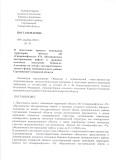 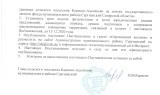 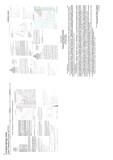 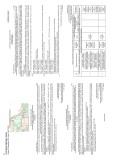 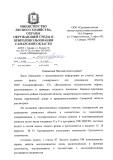 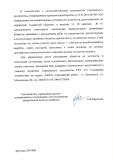 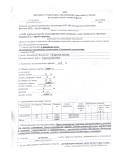 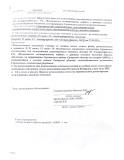 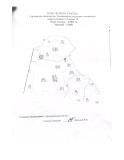 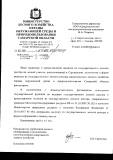 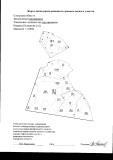 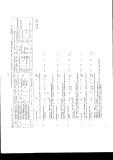 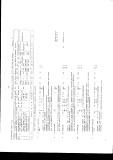 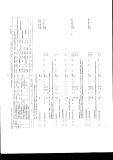 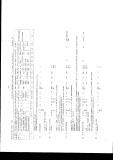 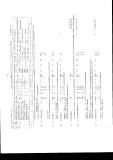 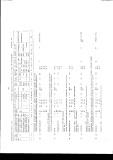 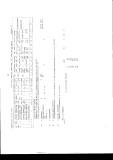 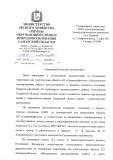 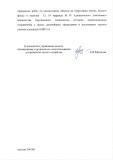 Главный инженер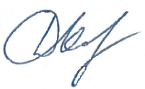 Д.В. КашаевЗаместитель главного инженера по инжинирингу-начальник управления инжиниринга обустройства месторождений 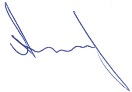 А.Н. Пантелеев№ п/пНаименованиеЛистОсновная часть проекта планировки территорииОсновная часть проекта планировки территорииОсновная часть проекта планировки территорииРаздел 1 «Проект планировки территории. Графическая часть»Раздел 1 «Проект планировки территории. Графическая часть»1.1Чертеж красных линий. Чертеж  границ зон планируемого размещения линейных объектов.Раздел 2 «Положение о размещении линейных объектов»Раздел 2 «Положение о размещении линейных объектов»2.1.Наименование, основные характеристики и назначение планируемых для размещения линейных объектов82.2.Перечень субъектов Российской Федерации, перечень муниципальных районов, городских округов в составе субъектов Российской Федерации, перечень поселений, населенных пунктов, внутригородских территорий городов федерального значения, на территориях которых устанавливаются зоны планируемого размещения линейных объектов92.3.Перечень координат характерных точек границ зон планируемого размещения линейных объектов112.4.Перечень координат характерных точек границ зон планируемого размещения линейных объектов, подлежащих переносу (переустройству) из зон планируемого размещения линейных объектов192.5.Информация о необходимости осуществления мероприятий по защите сохраняемых объектов капитального строительства (здание, строение, сооружение, объекты, строительство которых не завершено), существующих и строящихся на момент подготовки проекта планировки территории, а также объектов капитального строительства, планируемых к строительству в соответствии с ранее утвержденной документацией по планировке территории, от возможного негативного воздействия в связи с размещением линейных объектов192.6.Информация о необходимости осуществления мероприятий по сохранению объектов культурного наследия от возможного негативного воздействия в связи с размещением линейных объектов242.7Информация о необходимости осуществления мероприятий по охране окружающей среды272.8.Информация о необходимости осуществления мероприятий по защите территории от чрезвычайных ситуаций природного и техногенного характера, в том числе по обеспечению пожарной безопасности и гражданской обороне302.9.Информация о необходимости осуществления мероприятий по защите территории от чрезвычайных ситуаций природного и техногенного характера, в том числе по обеспечению пожарной безопасности и гражданской обороне34№ 1№ 1№ 1№ 1№ 1Наименование зоны размещения линейного объекта:Наименование зоны размещения линейного объекта:Наименование зоны размещения линейного объекта:Зона планируемого размещения площадки под строительство скважины №151Зона планируемого размещения площадки под строительство скважины №151Площадь кв.м.:Площадь кв.м.:Площадь кв.м.:35993599№ точкиДирекционныйРасстояние,КоординатыКоординаты(сквозной)уголмXY176°29'39"59,99444018,642221308,012347°3'43"0,76444076,972221322,023346°26'37"11,01444076,802221322,764346°28'26"48,23444074,222221333,465256°28'32"59,99444062,942221380,356166°28'37"59,31444004,612221366,327165°57'50"0,66444018,482221308,65176°29'39"59,99444018,642221308,01№ 2№ 2№ 2№ 2№ 2Наименование зоны размещения линейного объекта:Наименование зоны размещения линейного объекта:Наименование зоны размещения линейного объекта:Зона планируемого размещения площадки ИУЗона планируемого размещения площадки ИУПлощадь кв.м.:Площадь кв.м.:Площадь кв.м.:24282428№ точкиДирекционныйРасстояние,КоординатыКоординаты(сквозной)уголмXY898°43'58"9,68444065,132221311,429136°41'45"8,6444074,702221309,9510166°19'43"15,61444080,602221303,6911167°41'2"17,53444084,292221288,5212269°24'38"23,33444088,032221271,3913269°24'25"73,41444064,702221271,1514357°25'60"2,9443991,292221270,391589°22'9"21,8443991,162221273,2916344°42'44"13,88444012,962221273,531775°53'15"18,21444009,302221286,9218345°51'15"2,54444026,962221291,3619256°6'10"1444026,342221293,8220346°5'25"5,49444025,372221293,582176°13'6"6444024,052221298,9122165°26'3"1,31444029,882221300,342340°13'38"3,65444030,212221299,072455°31'26"3,64444032,572221301,862568°19'52"2,41444035,572221303,922676°23'56"28,11444037,812221304,81898°43'58"9,68444065,132221311,42№ 3№ 3№ 3№ 3№ 3Наименование зоны размещения линейного объекта:Наименование зоны размещения линейного объекта:Наименование зоны размещения линейного объекта:Зона планируемого размещения площадки ИУ и скважины №151Зона планируемого размещения площадки ИУ и скважины №151Площадь кв.м.:Площадь кв.м.:Площадь кв.м.:1024110241№ точкиДирекционныйРасстояние,КоординатыКоординаты(сквозной)уголмXY27299°55'53"0,76444111,882221329,3728247°51'52"2,55444111,222221329,7529235°36'48"3,88444108,862221328,7930125°52'17"4,59444105,662221326,6031215°23'30"32,87444109,382221323,9132165°6'42"63,6444090,342221297,1133164°15'47"26,8444106,682221235,6534166°46'49"18,89444113,952221209,8535235°38'20"2,6444118,272221191,4636262°39'16"16,42444116,122221189,9937346°50'57"1,1444099,832221187,8938256°16'14"7,25444099,582221188,9639263°58'50"28,42444092,542221187,2440256°2'30"7,13444064,282221184,2641334°37'54"9,85444057,362221182,54421°37'30"1,41444053,142221191,444360°48'51"1,27444053,182221192,854479°13'8"8,07444054,292221193,474583°10'54"0,93444062,222221194,9846102°0'41"0,96444063,142221195,0947164°44'42"1,03444064,082221194,8948175°10'28"8,44444064,352221193,904984°14'43"20,64444065,062221185,4950345°57'44"86,16444085,602221187,5613269°24'25"73,41444064,702221271,1514357°25'60"2,9443991,292221270,391589°22'9"21,8443991,162221273,2916344°42'44"13,88444012,962221273,5317346°3'36"18,76444009,302221286,925175°35'26"14,14444004,782221305,137346°28'37"59,31444018,482221308,65676°28'32"59,99444004,612221366,325166°28'26"48,23444062,942221380,35486°51'42"8,4444074,222221333,4652346°6'10"1444082,612221333,925376°26'26"1,75444082,372221334,895476°29'16"13,52444084,072221335,3055297°43'7"2444097,222221338,4656297°43'47"8,36444095,452221339,3957347°8'19"79,25444088,052221343,2858257°5'16"81,22444070,412221420,5459181°18'55"102,82443991,242221402,3960181°17'44"6,19443988,882221299,6061181°18'38"25,8443988,742221293,416290°7'37"31,59443988,152221267,6263166°19'43"4,95444019,742221267,5564115°31'21"22,12444020,912221262,7465165°48'45"56,06444040,872221253,2166257°39'12"6,83444054,612221198,8667166°5'37"39,61444047,942221197,406882°13'15"3,69444057,462221158,956967°26'3"12,25444061,122221159,457067°28'28"23,81444072,432221164,157191°10'9"0,49444094,422221173,277290°54'18"8,23444094,912221173,267390°54'19"24,68444103,142221173,1374357°36'51"9,85444127,822221172,7475328°38'26"12,41444127,412221182,5876345°8'48"106,96444120,952221193,187734°38'45"32,42444093,532221296,5778359°15'8"6,13444111,962221323,2427299°55'53"0,76444111,882221329,377969°1'13"34,83444060,982221163,058089°50'26"32,36444093,502221175,5281356°14'46"4,43444125,862221175,6182268°40'53"32,16444125,572221180,0383248°3'19"37,09444093,422221179,2984140°31'39"3,08444059,022221165,437969°1'13"34,83444060,982221163,05№ 4№ 4№ 4№ 4№ 4Наименование зоны размещения линейного объекта:Наименование зоны размещения линейного объекта:Наименование зоны размещения линейного объекта:Зона планируемого размещения трассы линии анодного заземленияЗона планируемого размещения трассы линии анодного заземленияПлощадь кв.м.:Площадь кв.м.:Площадь кв.м.:15481548№ точкиДирекционныйРасстояние,КоординатыКоординаты(сквозной)уголмXY85166°59'33"10443896,702221461,9986256°54'29"0,44443898,952221452,2587166°57'45"5,01443898,522221452,158878°10'43"0,44443899,652221447,2789166°58'46"9,99443900,082221447,3690256°54'29"0,44443902,332221437,6391166°56'12"5443901,902221437,539276°36'27"0,43443903,032221432,6693166°56'12"10443903,452221432,7694256°54'29"0,44443905,712221423,0295166°58'40"138,95443905,282221422,929677°0'45"53,66443936,592221287,5460181°17'44"6,19443988,882221299,6061257°1'13"58,15443988,742221293,4197346°58'55"144,95443932,082221280,3598256°58'52"3,55443899,432221421,5799346°55'25"9,99443895,972221420,7710076°51'39"3,56443893,712221430,50101346°57'45"5,01443897,182221431,31102256°49'27"3,55443896,052221436,19103346°55'25"9,99443892,592221435,3810476°51'39"3,56443890,332221445,11105347°4'26"5,01443893,802221445,92106256°51'39"3,56443892,682221450,80107346°53'38"10,01443889,212221449,9910877°1'6"10,02443886,942221459,7485166°59'33"10443896,702221461,99№ 5№ 5№ 5№ 5№ 5Наименование зоны размещения линейного объекта:Наименование зоны размещения линейного объекта:Наименование зоны размещения линейного объекта:Зона планируемого размещения площадки ТКРС, обустройство скважины №151Зона планируемого размещения площадки ТКРС, обустройство скважины №151Площадь кв.м.:Площадь кв.м.:Площадь кв.м.:23232323№ точкиДирекционныйРасстояние,КоординатыКоординаты(сквозной)уголмXY82176°14'46"4,43444125,572221180,0381269°50'26"32,36444125,862221175,6180249°1'13"34,83444093,502221175,5279320°31'39"3,08444060,982221163,058468°3'19"37,09444059,022221165,438388°40'53"32,16444093,422221179,2982176°14'46"4,43444125,572221180,0312167°42'23"51,29444088,032221271,39109189°30'21"8,66444098,952221221,28110219°28'42"4,48444097,522221212,74111166°24'57"20,9444094,672221209,2838256°16'14"7,25444099,582221188,9639263°58'50"28,42444092,542221187,2440256°2'30"7,13444064,282221184,2641334°37'54"9,85444057,362221182,54421°37'30"1,41444053,142221191,444360°48'51"1,27444053,182221192,854479°13'8"8,07444054,292221193,474583°10'54"0,93444062,222221194,9846102°0'41"0,96444063,142221195,0947164°44'42"1,03444064,082221194,8948175°10'28"8,44444064,352221193,904984°14'43"20,64444065,062221185,4950345°57'44"86,16444085,602221187,561389°24'38"23,33444064,702221271,1512167°42'23"51,29444088,032221271,3930125°52'17"4,59444105,662221326,6031215°23'30"32,87444109,382221323,9132345°6'54"5,57444090,342221297,111125°45'18"8,98444088,912221302,4911340°4'34"6,51444089,812221311,4211460°33'16"7,12444094,002221316,4011576°21'39"2,8444100,202221319,9011612°34'21"4,27444102,922221320,5611744°3'57"2,6444103,852221324,7330125°52'17"4,59444105,662221326,6052166°32'16"7,99444082,612221333,92118246°9'20"8,39444084,472221326,153346°26'37"11,01444076,802221322,76486°51'42"8,4444074,222221333,4652166°32'16"7,99444082,612221333,92№ 6№ 6№ 6№ 6№ 6Наименование зоны размещения линейного объекта:Наименование зоны размещения линейного объекта:Наименование зоны размещения линейного объекта:Зона планируемого размещения трассы ВЛ-6 кВЗона планируемого размещения трассы ВЛ-6 кВПлощадь кв.м.:Площадь кв.м.:Площадь кв.м.:2720427204№ точкиДирекционныйРасстояние,КоординатыКоординаты(сквозной)уголмXY7290°54'18"8,23444094,912221173,2673166°1'5"1251,09444103,142221173,1311999°11'28"276,84444405,422219959,1112054°3'14"459,05444678,712219914,8912162°22'49"85,29445050,342220184,3612262°22'38"39,73445125,912220223,9012362°22'1"485,89445161,112220242,3212442°20'55"54,57445591,582220467,6812556°18'36"0,04445628,342220508,0112642°20'35"283,42445628,372220508,03127124°7'21"92,22445819,272220717,5112859°11'39"235,8445895,612220665,7812959°9'60"18,09446098,142220786,5413094°12'22"39,27446113,672220795,8113149°11'23"58,56446152,832220792,9313222°58'23"16,35446197,152220831,20133113°8'34"8,09446203,532220846,25134203°18'6"18,23446210,972220843,07135229°11'24"63,68446203,762220826,33136274°11'37"40,07446155,562220784,71137239°11'3"18,58446115,602220787,64138239°11'40"237,87446099,642220778,12139304°7'2"90,37445895,332220656,30140222°20'42"283,15445820,512220706,99141225°0'0"0,04445629,782220497,71142222°20'41"49,3445629,752220497,68143242°22'4"489,33445596,542220461,24144242°22'24"40,31445163,022220234,29145242°22'25"82,1445127,312220215,60146234°3'21"461,79445054,572220177,53147279°11'59"285,41444680,712219906,46148346°1'6"1258,45444398,972219952,097290°54'18"8,23444094,912221173,26№ 7№ 7№ 7№ 7№ 7Наименование зоны размещения линейного объекта:Наименование зоны размещения линейного объекта:Наименование зоны размещения линейного объекта:Зона планируемого размещения технологического проезда к сооружениям скважины № 151Зона планируемого размещения технологического проезда к сооружениям скважины № 151Площадь кв.м.:Площадь кв.м.:Площадь кв.м.:35493549№ точкиДирекционныйРасстояние,КоординатыКоординаты(сквозной)уголмXY14994°35'19"4,62444143,402221348,2215097°7'30"7,74444148,012221347,85151118°3'22"6,19444155,692221346,89152132°32'36"8,58444161,152221343,98153207°40'24"5,32444167,472221338,18154281°40'20"3,41444165,002221333,47155277°36'59"12,15444161,662221334,16156270°40'33"11,87444149,622221335,77157258°31'50"20,42444137,752221335,91158252°8'49"6,85444117,742221331,8528247°51'52"2,55444111,222221329,7529235°36'48"3,88444108,862221328,7930224°3'57"2,6444105,662221326,60117192°34'21"4,27444103,852221324,73116256°21'39"2,8444102,922221320,56115240°33'16"7,12444100,202221319,90114220°4'34"6,51444094,002221316,40113185°45'18"8,98444089,812221311,42112165°6'54"5,57444088,912221302,4932165°6'42"63,6444090,342221297,1133164°15'47"26,8444106,682221235,6534166°46'49"18,89444113,952221209,8535235°38'20"2,6444118,272221191,4636262°39'16"16,42444116,122221189,9937346°50'57"1,1444099,832221187,8938346°24'57"20,9444099,582221188,9611139°28'42"4,48444094,672221209,281109°30'21"8,66444097,522221212,74109347°42'23"51,29444098,952221221,2812347°41'2"17,53444088,032221271,3911346°19'43"15,61444084,292221288,5210316°41'45"8,6444080,602221303,699278°43'58"9,68444074,702221309,958256°23'56"28,11444065,132221311,4226248°19'52"2,41444037,812221304,8125235°31'26"3,64444035,572221303,9224220°13'38"3,65444032,572221301,8623345°26'3"1,31444030,212221299,0722256°13'6"6444029,882221300,3421166°5'25"5,49444024,052221298,912076°6'10"1444025,372221293,5819165°51'15"2,54444026,342221293,8218255°53'15"18,21444026,962221291,3617346°3'36"18,76444009,302221286,925175°35'26"14,14444004,782221305,137165°57'50"0,66444018,482221308,65176°29'39"59,99444018,642221308,012347°3'43"0,76444076,972221322,02366°9'20"8,39444076,802221322,76118346°32'16"7,99444084,472221326,1552346°6'10"1444082,612221333,925376°26'26"1,75444082,372221334,895476°29'16"13,52444084,072221335,3055297°43'7"2444097,222221338,465677°55'18"26,76444095,452221339,3915976°2'32"10,61444121,622221344,9916086°39'36"11,5444131,922221347,5514994°35'19"4,62444143,402221348,22№ 8№ 8№ 8№ 8№ 8Наименование зоны размещения линейного объекта:Наименование зоны размещения линейного объекта:Наименование зоны размещения линейного объекта:Зона планируемого размещения технологического проезда к узлу приема ОУЗона планируемого размещения технологического проезда к узлу приема ОУПлощадь кв.м.:Площадь кв.м.:Площадь кв.м.:908908№ точкиДирекционныйРасстояние,КоординатыКоординаты(сквозной)уголмXY161187°46'49"10,19443437,172218742,36162187°50'50"3,15443435,792218732,26163235°45'28"44,32443435,362218729,14164253°56'58"5,24443398,722218704,20165313°49'8"4,12443393,682218702,75166313°42'60"3,47443390,712218705,6016740°41'35"6,78443388,202218708,0016843°26'1"3,62443392,622218713,1416923°0'39"3,61443395,112218715,771702°31'26"3,63443396,522218719,09171346°57'29"1,82443396,682218722,72172284°2'10"1,86443396,272218724,49173305°23'41"1,86443394,472218724,94174322°3'8"1,38443392,952218726,0217560°6'49"3,01443392,102218727,1117660°15'18"4,68443394,712218728,61177330°46'19"0,96443398,772218730,9317860°17'4"17,01443398,302218731,7717960°25'4"3,06443413,072218740,20180135°22'2"4,41443415,732218741,71181115°24'7"4,41443418,832218738,5718295°37'11"4,39443422,812218736,6818375°55'56"4,4443427,182218736,2518456°1'16"4,4443431,452218737,3218538°44'27"3,31443435,102218739,78161187°46'49"10,19443437,172218742,36№ 9№ 9№ 9№ 9№ 9Наименование зоны размещения линейного объекта:Наименование зоны размещения линейного объекта:Наименование зоны размещения линейного объекта:Зона планируемого размещения узла приема ОУ от проектируемой ИУЗона планируемого размещения узла приема ОУ от проектируемой ИУПлощадь кв.м.:Площадь кв.м.:Площадь кв.м.:15511551№ точкиДирекционныйРасстояние,КоординатыКоординаты(сквозной)уголмXY163234°43'37"44,57443435,362218729,14186262°59'42"5,33443398,972218703,4016573°56'58"5,24443393,682218702,7516455°45'28"44,32443398,722218704,20163234°43'37"44,57443435,362218729,14187157°1'13"33,32443424,162218773,04161218°44'27"3,31443437,172218742,36185236°1'16"4,4443435,102218739,78184255°55'56"4,4443431,452218737,32183275°37'11"4,39443427,182218736,25182295°24'7"4,41443422,812218736,68181315°22'2"4,41443418,832218738,57180240°25'4"3,06443415,732218741,71179240°17'4"17,01443413,072218740,20178150°46'19"0,96443398,302218731,77177240°15'18"4,68443398,772218730,93176240°6'49"3,01443394,712218728,61175142°3'8"1,38443392,102218727,11174125°23'41"1,86443392,952218726,02173104°2'10"1,86443394,472218724,94172166°57'29"1,82443396,272218724,49171182°31'26"3,63443396,682218722,72170203°0'39"3,61443396,522218719,09169223°26'1"3,62443395,112218715,77168220°41'35"6,78443392,622218713,14167345°44'8"0,61443388,202218708,00188353°20'44"5,44443388,052218708,59189353°21'52"37,9443387,422218713,9919062°31'32"16,06443383,042218751,6419162°29'46"30,29443397,292218759,05187157°1'13"33,32443424,162218773,04№ 10№ 10№ 10№ 10№ 10Наименование зоны размещения линейного объекта:Наименование зоны размещения линейного объекта:Наименование зоны размещения линейного объекта:Зона планируемого размещения трассы нефтегазосборного трубопроводаЗона планируемого размещения трассы нефтегазосборного трубопроводаПлощадь кв.м.:Площадь кв.м.:Площадь кв.м.:7577975779№ точкиДирекционныйРасстояние,КоординатыКоординаты(сквозной)уголмXY7191°10'9"0,49444094,422221173,2772166°1'6"1258,45444094,912221173,26148166°0'57"195,07444398,972219952,09192226°1'15"203,62444446,112219762,80193235°1'1"432,75444299,592219621,41194235°1'7"554,69443945,032219373,30195235°0'21"22,67443490,552219055,29196244°1'4"191,22443471,982219042,29197153°59'3"6,06443300,092218958,52198154°4'17"17,31443302,752218953,07199154°4'17"11,27443310,322218937,50200154°0'43"17,32443315,252218927,36201153°59'27"26,27443322,842218911,79202154°1'6"143,65443334,362218888,18191242°31'32"16,06443397,292218759,05190173°21'52"37,9443383,042218751,64189240°0'58"41,62443387,422218713,99203240°5'34"22,32443351,372218693,19204330°22'4"23,99443332,022218682,0620560°3'28"18,37443320,162218702,9120660°0'35"52,4443336,082218712,08207330°1'50"9,49443381,462218738,27208333°59'52"144,8443376,722218746,49209334°1'29"30,41443313,242218876,63210333°59'32"11,04443299,922218903,97211333°58'11"17,25443295,082218913,89212334°0'58"11,02443287,512218929,39213333°56'18"11,2443282,682218939,30214334°0'20"22,45443277,762218949,3621564°1'11"213,42443267,922218969,5421655°1'5"575,46443459,772219063,0321755°0'59"430,9443931,262219392,9521846°1'5"187,85444284,302219640,00219346°1'2"1436,26444419,472219770,457067°28'28"23,81444072,432221164,157191°10'9"0,49444094,422221173,27Наименование объектов, между которыми устанавливается расстояниеНормативный документ, устанавливающий требования к расстояниюНормативное значение расстояния между объектами, мПринятое значение  расстояния между объектами, мТрасса проектируемого выкидного трубопровода от скважины № 151 – ближайший н.п. (п. Черновка)ГОСТ Р 55990-2014 п. 7.2.175,03855,0Трасса проектируемого нефтегазосборного трубопровода – ближайший н.п. (п. Черновка)ГОСТ Р 55990-2014 п. 7.2.175,01280,0Трасса проектируемого выкидного трубопровода от скважины № 151 – трасса ВЛ-35 кВ (при пересечении)ГОСТ 55990-2014 п. 8.65,026,8Трасса проектируемого выкидного трубопровода от скважины № 151 – трасса ВЛ-35 кВ (при параллельном следовании)ПУЭ 7 изд., табл. 2.5.405,026,0Наименование зданий, сооружений, между которыми устанавливается расстояниеНормативный документ, устанавливающий требования к расстояниюНормативное значение расстояния между зданиями, сооружениями, мПринятое значение  расстояния между зданиями и сооружениями, мСитуационный план Ситуационный план Ситуационный план Ситуационный план Площадка скважины № 151– ближайший н.п. (п. Черновка)СП 231.1311500.2015 п. 6.1.7 табл. 1300,03940,0Площадка скважины № 151 Площадка скважины № 151 Площадка скважины № 151 Площадка скважины № 151 Устье скважины № 151 (поз. 1) – емкость производственно-дождевых стоков (поз. 10)СП 231.1311500.2015 п. 6.1.9 табл. 29,012,5Устье скважины № 151 (поз. 1) –КТП (поз. 5)СП 231.1311500.2015 п. 6.1.12, ПУЭ п. 7.3.84 табл. 7.3.1380,096,2Устье скважины № 151 (поз. 1) – ближайшая станция управления (поз. 6)СП 231.1311500.2015 п. 6.1.12, ПУЭ п. 7.3.85 табл. 7.3.1380,088,4Емкость производственно-дождевых стоков (поз. 10) – КТП (поз. 5)СП 231.1311500.2015 пункт 6.1.12, ПУЭ п. 7.3.85 табл. 7.3.13 (примечание)12,598,4Емкость производственно-дождевых стоков (поз. 10) – станция управления (поз. 5)СП 231.1311500.2015 пункт 6.1.12, ПУЭ п. 7.3.85 табл. 7.3.13 (примечание)12,590,8Устье скважины № 151 (поз. 1) – технологический блок ИУ (поз. 2.3)СП 231.1311500.2015 п. 6.1.9 табл. 29,055,0Устье скважины № 151 (поз. 1) – дренажная емкость (поз. 1.1)СП 231.1311500.2015 п. 6.1.9 табл. 29,057,7Емкость дренажная (поз. 2.1) – технологический блок ИУ (поз. 2.3)СП 231.1311500.2015 п. 6.1.9 табл. 29,011,3Устье скважины № 151 (поз.  1) – блок контроля и управления ИУ (поз. 2.4)СП 231.1311500.2015 п. 6.1.12, ПУЭ п. 7.3.84 табл. 7.3.1360,0100,6Емкость дренажная (поз. 1.1) – блок контроля и управления ИУ (поз. 2.4)СП 231.1311500.2015 пункт 6.1.12, ПУЭ п. 7.3.85 табл. 7.3.13 (примечание)30,062,7Технологический блок ИУ (поз. 2.3) – КТП (поз. 5)СП 231.1311500.2015 п. 6.1.12, ПУЭ п. 7.3.84 табл. 7.3.1360,090,5Технологический блок ИУ (поз. 2.3) – станция управления (поз. 1.6)СП 231.1311500.2015 п. 6.1.12, ПУЭ п. 7.3.84 табл. 7.3.1360,082,6Технологический блок ИУ (поз. 2.3) – блок контроля и управления ИУ (поз. 2.4)СП 231.1311500.2015 п. 6.1.12, ПУЭ п. 7.3.84 табл. 7.3.1340,077,8Емкость производственно-дождевых стоков (поз. 10) – технологический блок ИУ (поз. 2.3)СП 231.1311500.2015 п. 6.1.9 табл. 29,054,7Узел пуска ОУ (поз. 2.2) – емкость дренажная (поз. 1.1)СП 231.1311500.2015 п. 6.1.9 табл. 29,026,3Узел пуска ОУ (поз. 2.2) – устье скважины № 151 (поз. 2.1)СП 231.1311500.2015 п. 6.1.9 табл. 29,061,3Узел пуска ОУ (поз. 2.2) – КТП (поз. 5)СП 231.1311500.2015 п. 6.1.12, ПУЭ п. 7.3.84 табл. 7.3.1380,0106,2Узел пуска ОУ (поз. 2.2) – станция управления (поз. 6)СП 231.1311500.2015 п. 6.1.12, ПУЭ п. 7.3.85 табл. 7.3.1380,098,6Узел пуска ОУ (поз. 2.2) – блок контроля и управления ИУ (поз. 2.4)СП 231.1311500.2015 п. 6.1.12, ПУЭ п. 7.3.85 табл. 7.3.1360,086,9Наименование природного процесса, опасного природного явленияМероприятия по инженерной защитеСильный ветерСтроительство проектируемого объекта ведется с учетом района по ветровым нагрузкам. Подземная прокладка трубопроводов. Закрепление опор под технологическое оборудование и молниеотводы в сверленых котлованах бетоном. Закрепление оборудования осуществляется с помощью фундаментных болтов, болтами или шпильками к закладным деталям, приваркой закладных деталей. Для предотвращения повреждения кабелей наружных сетей электроснабжения, кабелей КИПиА прокладка их осуществляется в траншее, открыто в водогазопроводных трубах, в подстилающем слое площадки. На ВЛ приняты железобетонные опоры. Закрепление опор в грунте выполнить в соответствии с типовой серией 4.407-253 «Закрепление в грунтах железобетонных опор и деревянных опор на железобетонных приставках ВЛ 0,4-20 кВ». Длины пролетов между опорами приняты в соответствии с работой ОАО РАО «ЕЭС России» ОАО «РОСЭП» (шифр 25.0038).Сильный ливень, подтоплениеПроизводственно-дождевые сточные воды с приустьевых площадок скважин отводятся в подземную емкость производственно-дождевых стоков. Отвод поверхностных вод осуществляется по естественному и спланированному рельефу в сторону естественного понижения за пределы площадок. Поверхности бетонных конструкций, соприкасающихся с грунтом, обмазать горячим битумом БН 70/30 за три раза.Применение для монолитных и сборных железобетонных конструкций, железобетонных стоек ВЛ тяжелого бетона марки по водонепроницаемости в зависимости от требований, предъявляемых к конструкциям, режима их эксплуатации и условий окружающей среды в соответствии с требованиями Приложения Е СП 28.13330.2017.Сильный снегСтроительство проектируемого объекта ведется с учетом района по снеговой нагрузке. Кабельные сооружения защищаются тем же способом, что и при сильном ветре. Терминальный контроллер, вторичные приборы, электроаппаратура и оборудование связи устанавливаются в шкафу КИПиА наружного исполнения.Сильный морозПодземная прокладка трубопроводов. Отопление шкафа КИПиА электрическим обогревателем общепромышленного назначения с функцией автоматического поддержания температуры. Отопление технологического блока ИУ взрывозащищенными электрическими обогревателями, отопление блока контроля и управления ИУ электрическими обогревателями общепромышленного назначения.Применение для монолитных и сборных железобетонных конструкций, железобетонных стоек ВЛ тяжелого бетона марки по морозостойкости в зависимости от требований, предъявляемых к конструкциям, режима их эксплуатации и условий окружающей среды в соответствии с требованиями таблицы Ж.1 СП 28.13330.2017.Для монолитных и сборных железобетонных конструкций применять тяжелый бетон, на портландцементе, по морозостойкости –F200.  ГрозаДля молниезащиты, защиты от вторичных проявлений молнии и защиты от статического электричества металлические корпуса технологического оборудования и трубопроводы соединяются в единую электрическую цепь и присоединяются к заземляющему устройству. Защита фонтанной арматуры устья скважины от прямых ударов молнии выполняется посредством присоединения к заземляющему устройству. Для защиты от заноса высоких потенциалов по подземным и внешним коммуникациям при вводе в здания или сооружения, последние присоединяются к заземляющему устройству. Для молниезащиты газоотводных труб (воздушников) дренажной емкости, емкостей производственно-дождевых стоков, предусматривается установка отдельно стоящих молниеотводов. Пучение грунтовДля обратной засыпки, подсыпок применять непучинистый, непросадочный, ненабухающий грунт, уплотнение производить в соответствии с требованиями п. 17 СП 45.13330.2017 с коэффициентом уплотнения ky не менее 0,95.Поверхности бетонных конструкций, соприкасающихся с грунтом, обмазать горячим битумом БН 70/30 (ГОСТ 6617-76) за три раза.Главный инженер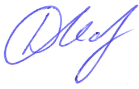 Д.В. КашаевЗаместитель главного инженера по инжинирингу-начальник управления инжиниринга обустройства месторождений 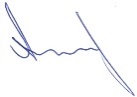 А.Н. Пантелеев№ п/пНаименованиеЛистИсходно-разрешительная документация3Основание для выполнения проекта межевания3Цели и задачи выполнения проекта межевания территории3Результаты  работы4Основная часть проекта межевания территорииОсновная часть проекта межевания территорииОсновная часть проекта межевания территорииРаздел 1 «Проект межевания территории. Графическая часть»Раздел 1 «Проект межевания территории. Графическая часть»Раздел 1 «Проект межевания территории. Графическая часть»1.1Чертеж межевания территорииРаздел 2 «Проект межевания территории. Текстовая часть»Раздел 2 «Проект межевания территории. Текстовая часть»Раздел 2 «Проект межевания территории. Текстовая часть»2.1Перечень образуемых земельных участков92.2Перечень координат характерных точек образуемых земельных участков122.3Сведения о границах территории, применительно к которой осуществляется подготовка проекта межевания122.4Вид разрешённого использования образуемых земельных участков, предназначенных для размещения линейных объектов и объектов капитального строительства, проектируемых в составе линейного объекта, а также существующих земельных участков, занятых линейными объектами и объектами капитального строительства, входящими в состав линейных объектов, в соответствии с проектом планировки территории25Материалы по обоснованию проекта межевания территорииМатериалы по обоснованию проекта межевания территорииМатериалы по обоснованию проекта межевания территорииРаздел 3 «Материалы по обоснованию проекта межевания территории. 
Графическая часть»Раздел 3 «Материалы по обоснованию проекта межевания территории. 
Графическая часть»Раздел 3 «Материалы по обоснованию проекта межевания территории. 
Графическая часть»3.1Чертеж материалов по обоснованию проекта межевания территорииРаздел 4 «Материалы по обоснованию проекта межевания территории. Пояснительная записка»Раздел 4 «Материалы по обоснованию проекта межевания территории. Пояснительная записка»Раздел 4 «Материалы по обоснованию проекта межевания территории. Пояснительная записка»4.1Обоснование определения местоположения границ образуемого земельного участка с учётом соблюдения требований к образуемым земельным участкам, в том числе требований к предельным (минимальным и (или) максимальным) размерам земельных участков314.2Обоснование способа образования земельного участка314.3Обоснование определения размеров образуемого земельного участка314.4Обоснование определения границ публичного сервитута, подлежащего установлению в соответствии с законодательством Российской Федерации32№Кадастровый кварталКадастровый номер ЗУОбразуемый ЗУНаименование сооруженияКатегория земельВид разрешенного использованияПравообладатель.Вид праваМестоположение ЗУПлощадь кв.м.163:31:140300463:31:0000000:1139:1139/чзу1Трасса нефтегазосборного  трубопроводаЗемли сельскохозяйственного  назначенияДля строительства объекта:  "Сбор нефти и газа со скважин  № 31,32 Южно-Орловского месторождения"Администрация м.р. Сергиевский  Самарской области,  Сервитут  АО Самаранефтегаз,  ИНН: 6315229162Российская Федерация, Самарская область, Сергиевский район,  в 500 м. южнее, в 1,4 км восточнее с. Черновка, земельный участок  расположен в северо-восточной части кадастрового квартала  63:31:1406001, в северной части кадастрового квартала 63:31:140500263:31:140300463:31:1403004:38:38/чзу1Трасса нефтегазосборного трубопровода, Узел приема ОУ от проектируемой ИУ, Трасса ВЛ-6 кВ, Площадка ИУ и скважины №151, Трасса линии анодного заземления, Технологический проезд к сооружениям скважины № 151Земли сельскохозяйственного  назначениядля размещения объектов  сельскохозяйственного назначенияАдминистрация м.р. Сергиевский  Самарской областиСамарская область, Сергиевский район, с.п. Черновка102689463:31:1403004-:ЗУ1Технологический проезд  к узлу приема ОУЗемли сельскохозяйственного  назначениянедропользованиеАдминистрация м.р. Сергиевский  Самарской областиСамарская область, Сергиевский район, с.п. Черновка248563:31:1403004-:ЗУ2Трасса нефтегазосборного трубопровода, Трасса ВЛ-6кВ, Узел приема ОУ от проектируемой ИУЗемли сельскохозяйственного  назначениятрубопроводный транспортАдминистрация м.р. Сергиевский  Самарской областиСамарская область, Сергиевский район, с.п. Черновка1876663:31:140300463:31:0000000:5054:5054/чзу1Трасса нефтегазосборного трубопровода, Трасса ВЛ-6 кВЗемли сельскохозяйственного  назначениятрубопроводный транспортАдминистрация м.р. Сергиевский  Самарской областиСамарская область, Сергиевский район,  в границах с/п Черновка923763:31:140300463:31:1403004:38:38:ЗУ1Технологический проезд к узлу приема ОУ, Узел приема ОУ от проектируемой ИУ, ТКРС, Обустройство скважины №151, Технологический проезд к сооружениям скважины № 151, Площадка ИУЗемли сельскохозяйственного  назначениядля размещения объектов  сельскохозяйственного назначенияАдминистрация м.р. Сергиевский  Самарской областиСамарская область, Сергиевский район, с.п. Черновка9005863:31:140300463:31:1403004:36:36/чзу1Строительство скважины №151Земли промышленностиДля целей недропользованияАдминистрация м.р. Сергиевский  Самарской областиСамарская область, Сергиевский район,  сельское поселение Черновка3600963:31:1403003 63:31:140300463:31:0000000:1405:1405/чзу1Трасса ВЛ-6 кВЗемли сельскохозяйственного  назначенияДля ведения сельскохозяйственной  деятельностиФедяшев В.Н.Самарская область, Сергиевский район, в границах  бывшего совхоза им. XXIII съезда КПСС (СПК "Черновский),  в 4.5 км. северо-восточнее с. Черновка, земельный участок  расположен в южной части кадастрового квартала 63:31:1403003  и северной части кадас43191063:31:140300363:31:1403003:64:64/чзу1Трасса ВЛ-6 кВЗемли сельскохозяйственного  назначенияДля ведения сельскохозяйственной  деятельностиЭльбуздукаева Т. Р.Самарская область, Сергиевский район, в границах бывшего  совхоза XXIII съезда КПСС.48931163:31:140300363:31:1403003:65:65/чзу1Трасса ВЛ-6 кВЗемли сельскохозяйственного  назначенияДля ведения сельскохозяйственной  деятельностиФедяшев В.Н.Самарская область, Сергиевский р-н, Черновка с/п1092№ 1№ 1№ 1№ 1№ 1Кадастровый квартал:Кадастровый квартал:Кадастровый квартал:63:31:140300463:31:1403004Кадастровый номер:Кадастровый номер:Кадастровый номер:63:31:0000000:113963:31:0000000:1139Образуемый ЗУ:Образуемый ЗУ:Образуемый ЗУ::1139/чзу1:1139/чзу1Площадь кв.м.:Площадь кв.м.:Площадь кв.м.:500500Правообладатель. Вид права:Правообладатель. Вид права:Правообладатель. Вид права:Администрация м.р. Сергиевский  Самарской области,  Сервитут  АО Самаранефтегаз,  ИНН: 6315229162Администрация м.р. Сергиевский  Самарской области,  Сервитут  АО Самаранефтегаз,  ИНН: 6315229162Разрешенное использование:Разрешенное использование:Разрешенное использование:Для строительства объекта:  "Сбор нефти и газа со скважин  № 31,32 Южно-Орловского месторождения"Для строительства объекта:  "Сбор нефти и газа со скважин  № 31,32 Южно-Орловского месторождения"Назначение (сооружение):Назначение (сооружение):Назначение (сооружение):Трасса нефтегазосборного  трубопроводаТрасса нефтегазосборного  трубопровода№ точкиДирекционныйРасстояние,КоординатыКоординаты(сквозной)уголмXY36130°49'20"5,63443336,082218712,0837144°1'35"18,79443340,342218708,4038240°6'20"22,33443351,382218693,1939330°22'4"23,99443332,022218682,064060°3'28"18,37443320,162218702,9136130°49'20"5,63443336,082218712,08№ 2№ 2№ 2№ 2№ 2Кадастровый квартал:Кадастровый квартал:Кадастровый квартал:63:31:140300463:31:1403004Кадастровый номер:Кадастровый номер:Кадастровый номер:63:31:1403004:3863:31:1403004:38Образуемый ЗУ:Образуемый ЗУ:Образуемый ЗУ::38/чзу1:38/чзу1Площадь кв.м.:Площадь кв.м.:Площадь кв.м.:102689102689Правообладатель. Вид права:Правообладатель. Вид права:Правообладатель. Вид права:Администрация м.р. Сергиевский  Самарской области Администрация м.р. Сергиевский  Самарской области Разрешенное использование:Разрешенное использование:Разрешенное использование:для размещения объектов  сельскохозяйственного назначениядля размещения объектов  сельскохозяйственного назначенияНазначение (сооружение):Назначение (сооружение):Назначение (сооружение):Трасса нефтегазосборного трубопровода, Узел приема ОУ от проектируемой ИУ, Трасса ВЛ-6 кВ, Площадка ИУ и скважины №151, Трасса линии анодного заземления, Технологический проезд к сооружениям скважины № 151Трасса нефтегазосборного трубопровода, Узел приема ОУ от проектируемой ИУ, Трасса ВЛ-6 кВ, Площадка ИУ и скважины №151, Трасса линии анодного заземления, Технологический проезд к сооружениям скважины № 151№ точкиДирекционныйРасстояние,КоординатыКоординаты(сквозной)уголмXY41154°1'6"143,65443334,362218888,184262°29'46"30,29443397,292218759,0543157°1'13"33,32443424,162218773,0444218°44'27"3,31443437,172218742,3645236°1'16"4,4443435,102218739,7846255°55'56"4,4443431,452218737,3247275°37'11"4,39443427,182218736,2548295°24'7"4,41443422,812218736,6849315°22'2"4,41443418,832218738,5750240°25'4"3,06443415,732218741,7151330°20'35"6,47443413,072218740,2052253°53'4"5,55443409,872218745,8253272°17'39"6,25443404,542218744,2854260°21'45"1,08443398,302218744,5355246°52'56"7,44443397,242218744,3556237°34'3"1,14443390,402218741,4357217°28'34"1,13443389,442218740,8258197°57'22"1,14443388,752218739,9259177°58'22"1,13443388,402218738,8460158°23'7"1,14443388,442218737,7161143°57'36"9,94443388,862218736,6562240°6'49"3,01443394,712218728,6163142°3'8"1,38443392,102218727,1164125°23'41"1,86443392,952218726,0265104°2'10"1,86443394,472218724,9466166°57'29"1,82443396,272218724,4967182°31'26"3,63443396,682218722,7268203°0'39"3,61443396,522218719,0969223°26'1"3,62443395,112218715,7770220°41'35"6,78443392,622218713,1471345°44'8"0,61443388,202218708,0072353°20'44"5,44443388,052218708,5973240°0'33"41,61443387,422218713,9938324°1'35"18,79443351,382218693,1937310°49'20"5,63443340,342218708,403660°0'35"52,4443336,082218712,0874330°1'50"9,49443381,462218738,2775333°59'52"144,8443376,722218746,497661°20'52"24,07443313,242218876,63770°0'0"0,01443334,362218888,1741154°1'6"143,65443334,362218888,1878166°59'33"10443896,702221461,9979256°54'29"0,44443898,952221452,2580166°57'45"5,01443898,522221452,158178°10'43"0,44443899,652221447,2782166°58'46"9,99443900,082221447,3683256°54'29"0,44443902,332221437,6384166°56'12"5443901,902221437,538576°36'27"0,43443903,032221432,6686166°56'12"10443903,452221432,7687256°54'29"0,44443905,712221423,0288166°58'37"138,94443905,282221422,928976°59'4"53,64443936,592221287,55901°19'56"102,79443988,852221299,639177°5'16"81,22443991,242221402,3992167°8'19"79,25444070,412221420,5493117°43'47"8,36444088,052221343,289477°55'18"26,76444095,452221339,399576°2'32"10,61444121,622221344,999686°39'36"11,5444131,922221347,559794°35'19"4,62444143,402221348,229897°7'30"7,74444148,012221347,8599118°3'22"6,19444155,692221346,89100132°32'36"8,58444161,152221343,98101207°40'24"5,32444167,472221338,18102281°40'20"3,41444165,002221333,47103277°36'59"12,15444161,662221334,16104270°40'33"11,87444149,622221335,77105258°31'50"20,42444137,752221335,91106252°8'49"6,85444117,742221331,85107119°55'53"0,76444111,222221329,75108179°15'8"6,13444111,882221329,37109214°38'45"32,42444111,962221323,24110165°8'48"106,96444093,532221296,57111148°38'26"12,41444120,952221193,18112177°36'51"9,85444127,412221182,58113270°54'19"24,68444127,822221172,74114166°1'5"1251,09444103,142221173,1311599°11'28"276,84444405,422219959,1111654°3'14"459,05444678,712219914,8911762°22'49"85,29445050,342220184,36118170°25'33"8,42445125,912220223,90119242°22'25"82,1445127,312220215,60120234°3'21"461,79445054,572220177,53121279°11'59"285,41444680,712219906,46122166°0'57"195,07444398,972219952,09123226°1'15"203,62444446,112219762,80124235°1'1"432,75444299,592219621,41125235°1'7"554,69443945,032219373,30126243°32'7"237,7443490,552219055,29127334°0'20"22,45443277,762218949,3612864°1'11"213,42443267,922218969,5412955°1'5"575,46443459,772219063,0313055°0'59"430,9443931,262219392,9513146°0'57"187,84444284,302219640,00132346°1'4"1436,26444419,462219770,45133247°26'3"12,25444072,432221164,15134262°13'15"3,69444061,122221159,45135346°5'37"39,61444057,462221158,9513677°15'35"6,76444047,942221197,40137345°53'4"56,01444054,532221198,89138295°31'21"22,12444040,872221253,21139346°19'43"4,95444020,912221262,74140270°7'37"31,59444019,742221267,551411°17'22"25,78443988,152221267,62142257°2'14"58,13443988,732221293,39143346°58'55"144,95443932,082221280,35144256°58'52"3,55443899,432221421,57145346°55'25"9,99443895,972221420,7714676°51'39"3,56443893,712221430,50147346°57'45"5,01443897,182221431,31148256°49'27"3,55443896,052221436,19149346°55'25"9,99443892,592221435,3815076°51'39"3,56443890,332221445,11151347°4'26"5,01443893,802221445,92152256°51'39"3,56443892,682221450,80153346°53'38"10,01443889,212221449,9915477°1'6"10,02443886,942221459,7478166°59'33"10443896,702221461,995166°28'4"48,25444062,952221380,37486°51'15"8,38444074,242221333,46155346°6'10"1444082,612221333,9215676°26'26"1,75444082,372221334,8915776°29'16"13,52444084,072221335,3015878°19'58"16,66444097,222221338,4615976°23'6"18,14444113,542221341,8316086°3'23"12,94444131,172221346,1016196°44'32"11,33444144,082221346,99162122°33'5"7,68444155,332221345,66163130°17'48"6,12444161,802221341,53164209°50'26"2,97444166,472221337,57165277°54'26"6,54444164,992221334,99166276°14'38"9,19444158,512221335,89167273°21'59"11,58444149,372221336,89168257°49'52"21,06444137,812221337,57169257°5'33"8,86444117,222221333,13170212°41'26"5,41444108,582221331,15171125°52'17"4,59444105,662221326,60172215°23'30"32,87444109,382221323,91173165°6'42"63,6444090,342221297,11174164°15'47"26,8444106,682221235,65175166°46'49"18,89444113,952221209,85176235°38'20"2,6444118,272221191,46177262°39'16"16,42444116,122221189,99178346°50'57"1,1444099,832221187,89179256°16'14"7,25444099,582221188,96180263°58'50"28,42444092,542221187,24181256°2'30"7,13444064,282221184,26182334°37'54"9,85444057,362221182,541831°37'30"1,41444053,142221191,4418460°48'51"1,27444053,182221192,8518579°13'8"8,07444054,292221193,4718683°10'54"0,93444062,222221194,98187102°0'41"0,96444063,142221195,09188164°44'42"1,03444064,082221194,89189175°10'28"8,44444064,352221193,9019084°14'43"20,64444065,062221185,49191345°57'44"86,16444085,602221187,56192269°24'25"73,41444064,702221271,15193357°25'60"2,9443991,292221270,3919489°22'9"21,8443991,162221273,29195344°42'44"13,88444012,962221273,53196346°3'36"18,76444009,302221286,9219775°36'2"14,15444004,782221305,137346°29'19"59,32444018,492221308,65676°27'51"59,99444004,632221366,335166°28'4"48,25444062,952221380,37198176°14'46"4,43444125,572221180,03199269°50'26"32,36444125,862221175,61200249°1'13"34,83444093,502221175,52201320°31'39"3,08444060,982221163,0520268°3'19"37,09444059,022221165,4320388°40'53"32,16444093,422221179,29198176°14'46"4,43444125,572221180,03№ 4№ 4№ 4№ 4№ 4Кадастровый квартал:Кадастровый квартал:Кадастровый квартал:63:31:140300463:31:1403004Кадастровый номер:Кадастровый номер:Кадастровый номер:--Образуемый ЗУ:Образуемый ЗУ:Образуемый ЗУ::ЗУ1:ЗУ1Площадь кв.м.:Площадь кв.м.:Площадь кв.м.:248248Правообладатель. Вид права:Правообладатель. Вид права:Правообладатель. Вид права:Администрация м.р. Сергиевский  Самарской областиАдминистрация м.р. Сергиевский  Самарской областиРазрешенное использование:Разрешенное использование:Разрешенное использование:недропользованиенедропользованиеНазначение (сооружение):Назначение (сооружение):Назначение (сооружение):Технологический проезд  к узлу приема ОУТехнологический проезд  к узлу приема ОУ№ точкиДирекционныйРасстояние,КоординатыКоординаты(сквозной)уголмXY8242°29'8"13,77443435,792218732,269241°25'38"27,83443423,582218725,9010230°20'6"10,95443399,142218712,5911133°49'8"4,12443390,712218705,601273°56'58"5,24443393,682218702,751355°45'28"44,32443398,722218704,20147°50'50"3,15443435,362218729,148242°29'8"13,77443435,792218732,26№ 5№ 5№ 5№ 5№ 5Кадастровый квартал:Кадастровый квартал:Кадастровый квартал:63:31:140300463:31:1403004Кадастровый номер:Кадастровый номер:Кадастровый номер:--Образуемый ЗУ:Образуемый ЗУ:Образуемый ЗУ::ЗУ2:ЗУ2Площадь кв.м.:Площадь кв.м.:Площадь кв.м.:18761876Правообладатель. Вид права:Правообладатель. Вид права:Правообладатель. Вид права:Администрация м.р. Сергиевский  Самарской областиАдминистрация м.р. Сергиевский  Самарской областиРазрешенное использование:Разрешенное использование:Разрешенное использование:трубопроводный транспорттрубопроводный транспортНазначение (сооружение):Назначение (сооружение):Назначение (сооружение):Трасса нефтегазосборного трубопровода, Трасса ВЛ-6кВ, Узел приема ОУ от проектируемой ИУТрасса нефтегазосборного трубопровода, Трасса ВЛ-6кВ, Узел приема ОУ от проектируемой ИУ№ точкиДирекционныйРасстояние,КоординатыКоординаты(сквозной)уголмXY14234°44'52"44,56443435,362218729,14204262°46'54"5,33443398,972218703,421273°56'58"5,24443393,682218702,751355°45'28"44,32443398,722218704,2014234°44'52"44,56443435,362218729,14205152°29'40"3,27443315,942218911,9120662°43'0"6,06443317,452218909,01207153°59'27"26,27443322,842218911,7941180°0'0"0,01443334,362218888,1877241°20'52"24,07443334,362218888,1776334°1'29"30,41443313,242218876,6320863°38'8"17,88443299,922218903,97205152°29'40"3,27443315,942218911,91209154°4'17"11,27443310,322218937,50210242°38'21"6,44443315,252218927,36211152°55'27"3,01443309,532218924,40212243°40'2"17,65443310,902218921,72213333°58'11"17,25443295,082218913,8921463°23'57"7,15443287,512218929,39215152°52'15"3,18443293,902218932,5921662°39'34"16,85443295,352218929,76209154°4'17"11,27443310,322218937,50126235°3'43"22,66443490,552219055,29217244°0'40"191,22443471,972219042,31218153°59'3"6,06443300,092218958,52219242°44'12"17,25443302,752218953,07220152°56'33"3,12443287,422218945,17221243°21'38"6,89443288,842218942,39222333°56'18"11,2443282,682218939,3012763°32'7"237,7443277,762218949,36126235°3'43"22,66443490,552219055,29223170°26'13"8,43445125,922220223,91224270°0'0"0,01445127,322220215,60119350°25'33"8,42445127,312220215,6011844°59'60"0,01445125,912220223,90223170°26'13"8,43445125,922220223,9134170°32'16"0,61445161,112220242,3233166°23'58"7,65445161,212220241,7232242°23'13"9,54445163,012220234,28225349°55'15"8,4445154,562220229,8622662°24'56"9,05445153,092220238,1334170°32'16"0,61445161,112220242,32№ 6№ 6№ 6№ 6№ 6Кадастровый квартал:Кадастровый квартал:Кадастровый квартал:63:31:140300463:31:1403004Кадастровый номер:Кадастровый номер:Кадастровый номер:63:31:0000000:505463:31:0000000:5054Образуемый ЗУ:Образуемый ЗУ:Образуемый ЗУ::5054/чзу1:5054/чзу1Площадь кв.м.:Площадь кв.м.:Площадь кв.м.:923923Правообладатель. Вид права:Правообладатель. Вид права:Правообладатель. Вид права:Администрация м.р. Сергиевский  Самарской областиАдминистрация м.р. Сергиевский  Самарской областиРазрешенное использование:Разрешенное использование:Разрешенное использование:трубопроводный транспорттрубопроводный транспортНазначение (сооружение):Назначение (сооружение):Назначение (сооружение):Трасса нефтегазосборного трубопровода, Трасса ВЛ-6 кВТрасса нефтегазосборного трубопровода, Трасса ВЛ-6 кВ№ точкиДирекционныйРасстояние,КоординатыКоординаты(сквозной)уголмXY210154°0'43"17,32443315,252218927,36207242°43'0"6,06443322,842218911,79206332°29'40"3,27443317,452218909,01205243°38'8"17,88443315,942218911,91208333°59'32"11,04443299,922218903,9721363°40'2"17,65443295,082218913,89212332°55'27"3,01443310,902218921,7221162°38'21"6,44443309,532218924,40210154°0'43"17,32443315,252218927,36219154°4'17"17,31443302,752218953,07209242°39'34"16,85443310,322218937,50216332°52'15"3,18443295,352218929,76215243°23'57"7,15443293,902218932,59214334°0'58"11,02443287,512218929,3922263°21'38"6,89443282,682218939,30221332°56'33"3,12443288,842218942,3922062°44'12"17,25443287,422218945,17219154°4'17"17,31443302,752218953,07226169°55'15"8,4445153,092220238,13225242°22'5"30,75445154,562220229,86224350°26'13"8,43445127,322220215,6022362°22'25"30,67445125,922220223,91226169°55'15"8,4445153,092220238,13№ 7№ 7№ 7№ 7№ 7Кадастровый квартал:Кадастровый квартал:Кадастровый квартал:63:31:140300463:31:1403004Кадастровый номер:Кадастровый номер:Кадастровый номер:63:31:1403004:3863:31:1403004:38Образуемый ЗУ:Образуемый ЗУ:Образуемый ЗУ::38:ЗУ1:38:ЗУ1Площадь кв.м.:Площадь кв.м.:Площадь кв.м.:90059005Правообладатель. Вид права:Правообладатель. Вид права:Правообладатель. Вид права:Администрация м.р. Сергиевский  Самарской областиАдминистрация м.р. Сергиевский  Самарской областиРазрешенное использование:Разрешенное использование:Разрешенное использование:для размещения объектов  сельскохозяйственного назначениядля размещения объектов  сельскохозяйственного назначенияНазначение (сооружение):Назначение (сооружение):Назначение (сооружение):Технологический проезд к узлу приема ОУ, Узел приема ОУ от проектируемой ИУ, ТКРС, Обустройство скважины №151, Технологический проезд к сооружениям скважины № 151, Площадка ИУТехнологический проезд к узлу приема ОУ, Узел приема ОУ от проектируемой ИУ, ТКРС, Обустройство скважины №151, Технологический проезд к сооружениям скважины № 151, Площадка ИУ№ точкиДирекционныйРасстояние,КоординатыКоординаты(сквозной)уголмXY52150°20'35"6,47443409,872218745,825160°25'4"3,06443413,072218740,2050135°22'2"4,41443415,732218741,7149115°24'7"4,41443418,832218738,574895°37'11"4,39443422,812218736,684775°55'56"4,4443427,182218736,254656°1'16"4,4443431,452218737,324538°44'27"3,31443435,102218739,7844187°46'49"10,19443437,172218742,368242°29'8"13,77443435,792218732,269241°25'38"27,83443423,582218725,9010230°20'6"10,95443399,142218712,5911313°42'60"3,47443390,712218705,607140°41'35"6,78443388,202218708,007043°26'1"3,62443392,622218713,146923°0'39"3,61443395,112218715,77682°31'26"3,63443396,522218719,0967346°57'29"1,82443396,682218722,7266284°2'10"1,86443396,272218724,4965305°23'41"1,86443394,472218724,9464322°3'8"1,38443392,952218726,026360°6'49"3,01443392,102218727,1162323°57'36"9,94443394,712218728,6161338°23'7"1,14443388,862218736,6560357°58'22"1,13443388,442218737,715917°57'22"1,14443388,402218738,845837°28'34"1,13443388,752218739,925757°34'3"1,14443389,442218740,825666°52'56"7,44443390,402218741,435580°21'45"1,08443397,242218744,355492°17'39"6,25443398,302218744,535373°53'4"5,55443404,542218744,2852150°20'35"6,47443409,872218745,82198176°14'46"4,43444125,572221180,03199269°50'26"32,36444125,862221175,61200249°1'13"34,83444093,502221175,52201320°31'39"3,08444060,982221163,0520268°3'19"37,09444059,022221165,4320388°40'53"32,16444093,422221179,29198176°14'46"4,43444125,572221180,0316196°44'32"11,33444144,082221346,99162122°33'5"7,68444155,332221345,66163130°17'48"6,12444161,802221341,53164209°50'26"2,97444166,472221337,57165277°54'26"6,54444164,992221334,99166276°14'38"9,19444158,512221335,89167273°21'59"11,58444149,372221336,89168257°49'52"21,06444137,812221337,57169257°5'33"8,86444117,222221333,13170212°41'26"5,41444108,582221331,15171125°52'17"4,59444105,662221326,60172215°23'30"32,87444109,382221323,91173165°6'42"63,6444090,342221297,11174164°15'47"26,8444106,682221235,65175166°46'49"18,89444113,952221209,85176235°38'20"2,6444118,272221191,46177262°39'16"16,42444116,122221189,99178346°50'57"1,1444099,832221187,89179256°16'14"7,25444099,582221188,96180263°58'50"28,42444092,542221187,24181256°2'30"7,13444064,282221184,26182334°37'54"9,85444057,362221182,541831°37'30"1,41444053,142221191,4418460°48'51"1,27444053,182221192,8518579°13'8"8,07444054,292221193,4718683°10'54"0,93444062,222221194,98187102°0'41"0,96444063,142221195,09188164°44'42"1,03444064,082221194,89189175°10'28"8,44444064,352221193,9019084°14'43"20,64444065,062221185,49191345°57'44"86,16444085,602221187,56192269°24'25"73,41444064,702221271,15193357°25'60"2,9443991,292221270,3919489°22'9"21,8443991,162221273,29195344°42'44"13,88444012,962221273,53196346°3'36"18,76444009,302221286,9219775°36'2"14,15444004,782221305,137166°10'17"0,67444018,492221308,65176°27'26"60444018,652221308,002346°32'5"0,73444076,982221322,053346°29'39"11444076,812221322,76486°51'15"8,38444074,242221333,46155346°6'10"1444082,612221333,9215676°26'26"1,75444082,372221334,8915776°29'16"13,52444084,072221335,3015878°19'58"16,66444097,222221338,4615976°23'6"18,14444113,542221341,8316086°3'23"12,94444131,172221346,1016196°44'32"11,33444144,082221346,99№ 8№ 8№ 8№ 8№ 8Кадастровый квартал:Кадастровый квартал:Кадастровый квартал:63:31:140300463:31:1403004Кадастровый номер:Кадастровый номер:Кадастровый номер:63:31:1403004:3663:31:1403004:36Образуемый ЗУ:Образуемый ЗУ:Образуемый ЗУ::36/чзу1:36/чзу1Площадь кв.м.:Площадь кв.м.:Площадь кв.м.:36003600Правообладатель. Вид права:Правообладатель. Вид права:Правообладатель. Вид права:Администрация м.р. Сергиевский  Самарской областиАдминистрация м.р. Сергиевский  Самарской областиРазрешенное использование:Разрешенное использование:Разрешенное использование:Для целей недропользованияДля целей недропользованияНазначение (сооружение):Назначение (сооружение):Назначение (сооружение):Строительство скважины №151Строительство скважины №151№ точкиДирекционныйРасстояние,КоординатыКоординаты(сквозной)уголмXY176°27'26"60444018,652221308,002346°32'5"0,73444076,982221322,053346°29'39"11444076,812221322,764346°28'4"48,25444074,242221333,465256°27'51"59,99444062,952221380,376166°29'19"59,32444004,632221366,337166°10'17"0,67444018,492221308,65176°27'26"60444018,652221308,00№ 9№ 9№ 9№ 9№ 9Кадастровый квартал:Кадастровый квартал:Кадастровый квартал:63:31:1403003 63:31:140300463:31:1403003 63:31:1403004Кадастровый номер:Кадастровый номер:Кадастровый номер:63:31:0000000:140563:31:0000000:1405Образуемый ЗУ:Образуемый ЗУ:Образуемый ЗУ::1405/чзу1:1405/чзу1Площадь кв.м.:Площадь кв.м.:Площадь кв.м.:43194319Правообладатель. Вид права:Правообладатель. Вид права:Правообладатель. Вид права:Федяшев В.Н.Федяшев В.Н.Разрешенное использование:Разрешенное использование:Разрешенное использование:Для ведения сельскохозяйственной  деятельностиДля ведения сельскохозяйственной  деятельностиНазначение (сооружение):Назначение (сооружение):Назначение (сооружение):Трасса ВЛ-6 кВТрасса ВЛ-6 кВ№ точкиДирекционныйРасстояние,КоординатыКоординаты(сквозной)уголмXY28172°9'56"10,42445628,352220508,0227222°20'47"49,33445629,772220497,7031242°22'2"489,35445596,542220461,2432346°23'58"7,65445163,012220234,2833350°32'16"0,61445161,212220241,723462°22'1"485,89445161,112220242,323542°20'57"54,58445591,582220467,6828172°9'56"10,42445628,352220508,02№ 10№ 10№ 10№ 10№ 10Кадастровый квартал:Кадастровый квартал:Кадастровый квартал:63:31:140300363:31:1403003Кадастровый номер:Кадастровый номер:Кадастровый номер:63:31:1403003:6463:31:1403003:64Образуемый ЗУ:Образуемый ЗУ:Образуемый ЗУ::64/чзу1:64/чзу1Площадь кв.м.:Площадь кв.м.:Площадь кв.м.:48934893Правообладатель. Вид права:Правообладатель. Вид права:Правообладатель. Вид права:Эльбуздукаева Т. Р.Эльбуздукаева Т. Р.Разрешенное использование:Разрешенное использование:Разрешенное использование:Для ведения сельскохозяйственной  деятельностиДля ведения сельскохозяйственной  деятельностиНазначение (сооружение):Назначение (сооружение):Назначение (сооружение):Трасса ВЛ-6 кВТрасса ВЛ-6 кВ№ точкиДирекционныйРасстояние,КоординатыКоординаты(сквозной)уголмXY21169°53'56"8,55446098,142220786,5420239°11'40"237,87446099,642220778,1225304°7'2"90,37445895,332220656,3026222°20'42"283,17445820,512220706,9927352°9'56"10,42445629,772220497,702842°20'41"283,44445628,352220508,0229124°7'21"92,22445819,272220717,513059°11'39"235,8445895,612220665,7821169°53'56"8,55446098,142220786,54№ 11№ 11№ 11№ 11№ 11Кадастровый квартал:Кадастровый квартал:Кадастровый квартал:63:31:140300363:31:1403003Кадастровый номер:Кадастровый номер:Кадастровый номер:63:31:1403003:6563:31:1403003:65Образуемый ЗУ:Образуемый ЗУ:Образуемый ЗУ::65/чзу1:65/чзу1Площадь кв.м.:Площадь кв.м.:Площадь кв.м.:10921092Правообладатель. Вид права:Правообладатель. Вид права:Правообладатель. Вид права:Федяшев В.Н.Федяшев В.Н.Разрешенное использование:Разрешенное использование:Разрешенное использование:Для ведения сельскохозяйственной  деятельностиДля ведения сельскохозяйственной  деятельностиНазначение (сооружение):Назначение (сооружение):Назначение (сооружение):Трасса ВЛ-6 кВТрасса ВЛ-6 кВ№ точкиДирекционныйРасстояние,КоординатыКоординаты(сквозной)уголмXY15113°8'34"8,09446203,532220846,2516203°18'6"18,23446210,972220843,0717229°11'24"63,68446203,762220826,3318274°11'37"40,07446155,562220784,7119239°11'3"18,58446115,602220787,6420349°53'56"8,55446099,642220778,122159°9'60"18,09446098,142220786,542294°12'22"39,27446113,672220795,812349°11'23"58,56446152,832220792,932422°58'23"16,35446197,152220831,2015113°8'34"8,09446203,532220846,25№XYДирекционный уголДлинаНаправление1443896.702221461.99283°0'27"10.001-22443898.952221452.25193°5'31"0.442-33443898.522221452.15283°2'15"5.013-44443899.652221447.2711°49'17"0.444-55443900.082221447.36283°1'14"9.995-66443902.332221437.63193°5'31"0.446-77443901.902221437.53283°3'48"5.007-88443903.032221432.6613°23'33"0.438-99443903.452221432.76283°3'48"10.009-1010443905.712221423.02193°5'31"0.4410-1111443905.282221422.92283°1'23"138.9411-1212443936.592221287.5513°0'56"53.6412-1313443988.852221299.6388°40'4"102.7913-1414443991.242221402.3912°54'44"81.2214-1515444070.412221420.54282°51'41"79.2515-1616444088.052221343.28332°16'13"8.3616-1717444095.452221339.3912°4'42"26.7617-1818444121.622221344.9913°57'28"10.6118-1919444131.922221347.553°20'24"11.5019-2020444143.402221348.22355°24'41"4.6220-2121444148.012221347.85352°52'30"7.7421-2222444155.692221346.89331°56'38"6.1922-2323444161.152221343.98317°27'24"8.5823-2424444167.472221338.18242°19'36"5.3224-2525444165.002221333.47168°19'40"3.4125-2626444161.662221334.16172°23'1"12.1526-2727444149.622221335.77179°19'27"11.8727-2828444137.752221335.91191°28'10"20.4228-2929444117.742221331.85197°51'11"6.8529-3030444111.222221329.75330°4'7"0.7630-3131444111.882221329.37270°44'52"6.1331-3232444111.962221323.24235°21'15"32.4232-3333444093.532221296.57284°51'12"106.9633-3434444120.952221193.18301°21'34"12.4134-3535444127.412221182.58272°23'9"9.8535-3636444127.822221172.74179°5'41"24.6836-3737444103.142221173.13283°58'55"1251.0937-3838444405.422219959.11350°48'32"276.8438-3939444678.712219914.8935°56'46"459.0539-4040445050.342220184.3627°37'11"85.2940-4141445125.912220223.9045°0'0"0.0141-4242445125.922220223.9127°37'35"30.6742-4343445153.092220238.1327°35'4"9.0543-4444445161.112220242.3227°37'59"485.8944-4545445591.582220467.6847°39'3"54.5845-4646445628.352220508.0247°39'19"283.4446-4747445819.272220717.51325°52'39"92.2247-4848445895.612220665.7830°48'21"235.8048-4949446098.142220786.5430°50'0"18.0949-5050446113.672220795.81355°47'38"39.2750-5151446152.832220792.9340°48'37"58.5651-5252446197.152220831.2067°1'37"16.3552-5353446203.532220846.25336°51'26"8.0953-5454446210.972220843.07246°41'54"18.2354-5555446203.762220826.33220°48'36"63.6855-5656446155.562220784.71175°48'23"40.0756-5757446115.602220787.64210°48'57"18.5857-5858446099.642220778.12210°48'20"237.8758-5959445895.332220656.30145°52'58"90.3759-6060445820.512220706.99227°39'18"283.1760-6161445629.772220497.70227°39'13"49.3361-6262445596.542220461.24207°37'58"489.3562-6363445163.012220234.28207°36'47"9.5463-6464445154.562220229.86207°37'55"30.7564-6565445127.322220215.60270°0'0"0.0165-6666445127.312220215.60207°37'35"82.1066-6767445054.572220177.53215°56'39"461.7967-6868444680.712219906.46170°48'1"285.4168-6969444398.972219952.09283°59'3"195.0769-7070444446.112219762.80223°58'45"203.6270-7171444299.592219621.41214°58'59"432.7571-7272443945.032219373.30214°58'53"554.6972-7373443490.552219055.29214°56'17"22.6673-7474443471.972219042.31205°59'20"191.2274-7575443300.092218958.52296°0'57"6.0675-7676443302.752218953.07295°55'43"17.3176-7777443310.322218937.50295°55'43"11.2777-7878443315.252218927.36295°59'17"17.3278-7979443322.842218911.79296°0'33"26.2779-8080443334.362218888.18295°58'54"143.6580-8181443397.292218759.0527°30'14"30.2981-8282443424.162218773.04292°58'47"33.3282-8383443437.172218742.36262°13'11"10.1983-8484443435.792218732.26262°9'10"3.1584-8585443435.362218729.14215°15'8"44.5685-8686443398.972218703.42187°13'6"5.3386-8787443393.682218702.75136°10'52"4.1287-8888443390.712218705.60136°17'0"3.4788-8989443388.202218708.00104°15'52"0.6189-9090443388.052218708.5996°39'16"5.4490-9191443387.422218713.99209°59'27"41.6191-9292443351.382218693.19209°53'40"22.3392-9393443332.022218682.06119°37'56"23.9993-9494443320.162218702.9129°56'32"18.3794-9595443336.082218712.0829°59'25"52.4095-9696443381.462218738.27119°58'10"9.4996-9797443376.722218746.49116°0'8"144.8097-9898443313.242218876.63115°58'31"30.4198-9999443299.922218903.97116°0'28"11.0499-100100443295.082218913.89116°1'49"17.25100-101101443287.512218929.39115°59'2"11.02101-102102443282.682218939.30116°3'42"11.20102-103103443277.762218949.36115°59'40"22.45103-104104443267.922218969.5425°58'49"213.42104-105105443459.772219063.0334°58'55"575.46105-106106443931.262219392.9534°59'1"430.90106-107107444284.302219640.0043°59'3"187.84107-108108444419.462219770.45103°58'56"1436.26108-109109444072.432221164.15202°33'57"12.25109-110110444061.122221159.45187°46'45"3.69110-111111444057.462221158.95103°54'23"39.61111-112112444047.942221197.4012°44'25"6.76112-113113444054.532221198.89104°6'56"56.01113-114114444040.872221253.21154°28'39"22.12114-115115444020.912221262.74103°40'17"4.95115-116116444019.742221267.55179°52'23"31.59116-117117443988.152221267.6288°42'38"25.78117-118118443988.732221293.39192°57'46"58.13118-119119443932.082221280.35103°1'5"144.95119-120120443899.432221421.57193°1'8"3.55120-121121443895.972221420.77103°4'35"9.99121-122122443893.712221430.5013°8'21"3.56122-123123443897.182221431.31103°2'15"5.01123-124124443896.052221436.19193°10'33"3.55124-125125443892.592221435.38103°4'35"9.99125-126126443890.332221445.1113°8'21"3.56126-127127443893.802221445.92102°55'34"5.01127-128128443892.682221450.80193°8'21"3.56128-129129443889.212221449.99103°6'22"10.01129-130130443886.942221459.7412°58'54"10.02130-1Подпись ПРЕТЕНДЕНТА_________________       (М.П. при наличии)                                  Подпись ПРОДАВЦА   _________________№ п/пНаименованиеЛистТекстовые материалыРаздел 5. Проект межевания территории. Основная часть41.Выводы по проекту52.Перечень образуемых и изменяемых земельных участков и их частей63.Сведения о лесном участке73.1Перечень координат характерных точек расположения лесного участка9Чертеж межевания территории М 1:2000-Раздел 6. Материалы по обоснованию проекта межевания территории10Постановление о разработке проекта межевания территорииОтвет о наличии земель государственного лесного фонда1.Акт натурного технического обследования участка лесного фонда -2.Выписка из государственного лесного реестра №240-Согласование проекта межевания территории -№п/пУсловный номер земельного участкаКатегория земельСведения о правах и землепользователяхРазрешенное использованиеАдрес_ местоположениеПлощадь, м²Вид отводаНаименование163:31:0000000:55/чзу1Земли лесного фондаРоссийская ФедерацияДля выполнения работ по геологическому изучению недр, разработка месторождений полезных ископаемыхСамарская область, Сергиевский район,  Сергиевское лесничество803постоянныйСкважина нефтяная №249 Якушкинское месторождение, инв. №12982-5 (обваловав)263:31:0000000:55/чзу2Земли лесного фондаРоссийская ФедерацияСтроительство, реконструкция, эксплуатация линейных объектовСамарская область, Сергиевский район,   Сергиевское лесничество87постоянныйПодъездная дорога без инвентарного номера363:31:0000000:55/чзу3Земли лесного фондаРоссийская ФедерацияДля выполнения работ по геологическому изучению недр, разработка месторождений полезных ископаемыхСамарская область, Сергиевский район,   Сергиевское лесничество1постоянныйЛиквидированная скважина нефтяная №248 Якушкинское месторождение без инв. номераОбщая площадь, гав том числев том числев том числев том числев том числев том числев том числев том числев том числев том числев том числеОбщая площадь, галесные землилесные землилесные землилесные землилесные землилесные землинелесные землинелесные землинелесные землинелесные землинелесные землиОбщая площадь, гаПокрытые лесной растительностьюв том числе покрытые лесными культурамилесные питомники, плантациине покрытые лесной растительностьюитогодорогидорогипросекиболотадругиеитого0,08910---0---0,0891, 0891Целевое назначение лесов№ квартала№ выделаПлощадь, гаСостав насажденияКласс возраставозраст, летБонитетПолнотаОбщий запас древесины, куб. мХворост, неликвид, куб. м91150,0803нефтекачалка0591180,0088нефтекачалка00итого0,089105Обозначение характерных точек границКоординаты, мКоординаты, мОбозначение характерных точек границХY1468953.362258859.192468941.312258853.443468929.862258851.314468916.302258854.915468924.632258846.046468928.652258845.847468898.502258872.118468896.082258884.179468898.772258897.1710468905.092258907.4511468918.042258916.5312468930.992258918.9613468944.252258916.8714468953.902258910.5315468960.542258901.4816468955.952258909.3717468944.262258927.4918468941.782258929.3119468933.572258929.5120468892.222258910.5521468891.452258880.23Обозначение характерных точек границКоординаты, мКоординаты, мОбозначение характерных точек границХY22468853.412259345.1723468852.992259333.8624468846.482259321.4825468841.672259320.4926468841.712259321.4127468841.712259322.4128468841.882259324.8729468844.732259325.66Обозначение характерных точек границКоординаты, мКоординаты, мОбозначение характерных точек границХY30468841.712259321.4131468840.712259321.4132468840.712259322.4133468841.712259322.4130468841.712259321.41Соучредители:- Собрание представителей муниципального района Сергиевский Самарской области;- Администрации городского, сельских поселений муниципального района Сергиевский Самарской области.Газета изготовлена в администрации муниципального района Сергиевский Самарской области: 446540, Самарская область, Сергиевский район, с. Сергиевск, ул. Ленина, 22.Тел: 8(917) 110-82-08Гл. редактор: А.В. Шишкина«Сергиевский вестник»Номер подписан в печать 21.01.2021 г.в 09:00, по графику - в 09:00.Тираж 18 экз.Адрес редакции и издателя: с. Сергиевск,ул. Ленина, 22.«Бесплатно»